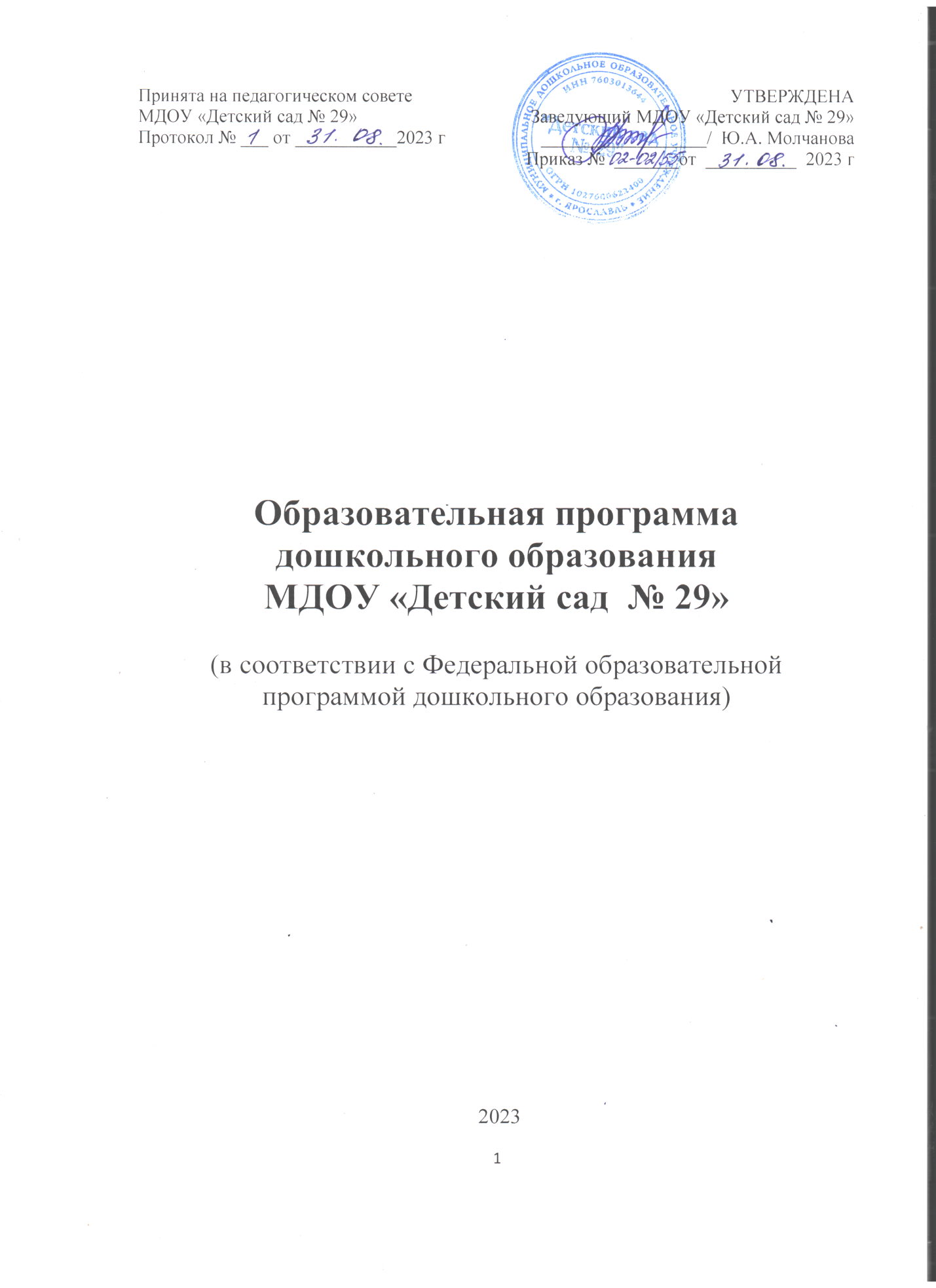 СОДЕРЖАНИЕОбразовательная программа включает в себя:-  обязательную часть  - часть, формируемую участниками образовательных отношений (выделена курсивом)I. ОБЩИЕ ПОЛОЖЕНИЯ1. Образовательная программа дошкольного образования муниципального дошкольного образовательного учреждения «Детский сад № 29» (далее – Образовательная программа) разработана в соответствии с Федеральной образовательной программой дошкольного образования (далее – ФОП ДО) и Федеральным государственным образовательным стандартом дошкольного образования (далее – ФГОС ДО). При разработке Образовательной программы   МДОУ «Детский сад № 29» учитывались нормативно – правовые документы:Конвенция о правах ребенка (одобрена Генеральной Ассамблеей ООН 20.11.1989) (вступила в силу для СССР 15.09.1990);Федеральный закон от 29 декабря 2012 года № 273- ФЗ «Об образовании в Российской Федерации» с учетом внесенных изменений от31.07. 2020 г. № 304 – ФЗ по вопросам воспитания обучающихся; от 24.09.2022 г. № 371 – ФЗ «О внесении изменений в Федеральный закон «Об образовании в Российской Федерации»;Федеральный закон 24 июля 1998 г. № 124-ФЗ (актуальная ред. от 14.07.2022) «Об основных гарантиях прав ребенка в Российской Федерации»;Указ Президента Российской Федерации от 9 ноября 2022 г. № 809«Об утверждении основ государственной политики по сохранению и укреплению традиционных российских духовно- нравственных ценностей»;Приказ Министерства Просвещения Российской Федерации «Об утверждении Порядка организации и осуществления образовательной деятельности по основным общеобразовательным программам – образовательным программам дошкольного образования» от 31.07.2020 г. № 373 с учетом внесенных изменений от 01.12. 2022 г. № 1048;Санитарные     правила      и   нормы   СанПиН   1.2.3685   –   21«Гигиенические нормативы и требования к обеспечению безопасности и (или)безвредности для человека факторов среды обитания» - постановление главного государственного санитарного врача Российской Федерации от 28.01. 2021 г. № 2.;Санитарные правила СП 2.4.3648 – 20 «Санитарно – эпидемиологические требования к организациям воспитания и обучения, отдых и оздоровления детей и молодежи» - постановление главного государственного санитарного врача Российской Федерации от 28.09. 2020 г.№ 28;Санитарно – эпидемиологические правила и нормы СанПиН 2.3./2.4. 3590 – 20 «Санитарно – эпидемиологические требования к организации общественного питания населения» постановление главного государственного санитарного врача Российской Федерации от 27.10. 2020 г.№ 32;Постановление Правительства Российской Федерации от 21.02.2022№ 225 «Об утверждении номенклатуры должностей педагогических работников организаций, осуществляющих образовательную деятельность, должностей руководителей образовательных организаций»;Приказ Министерства здравоохранения и социального развития Российской Федерации от 26 августа 2010 г. № 761н (ред. от 31.05.2011) «Об утверждении Единого квалификационного справочника должностей руководителей, специалистов и служащих, раздел «Квалификационные характеристики должностей работников образования» (Зарегистрирован в Минюсте России 6 октября 2010 г. № 18638);Приказ Министерства образования и науки Российской Федерации от 22.12.2014 № 1601 (ред. от 13.05.2019) «О продолжительности рабочего времени (нормах часов педагогической работы за ставку заработной платы) педагогических работников и о порядке определения учебной нагрузки педагогических работников, оговариваемой в трудовом договоре» (Зарегистрировано в Минюсте России 25.02.2015 № 36204);Приказ Министерства Просвещения Российской Федерации «Об утверждении примерного Положения об оказании логопедической помощи в организациях,   осуществляющих   образовательную   деятельность» о т 06.08.2020 г. № Р-75;Письмо Минобрнауки России от 07.06.2013 г. № ИР -535/07 «О коррекционном и инклюзивном образовании детей»;Распоряжение Министерства Просвещения Российской Федерации от 9 сентября 2019 г. № Р-93 «Об утверждении примерного положения о психолого – педагогическом консилиуме образовательной организации»Устав МДОУ «Детский сад № 29» от 06.05.2015;Лицензия на осуществление образовательной деятельности от 11.09.2015 г № 258/15Локальными актами:Положение о совете родителей (законных представителей) МДОУ «Детский сад № 29» Положение о педагогическом совете Положение	о	нормах	профессиональной	этики	педагогических  работниковПоложение о языках образования в учрежденииПоложение о группе комбинированной  и компенсирующей направленностиПоложение о ППк МДОУ «Детский сад № 29» Положение об оказании логопедической помощи детям2. Образовательная программа МДОУ «Детский сад № 29»  реализует несколько основополагающих функций дошкольного уровня образования:1) обучение и воспитание ребёнка дошкольного возраста как гражданина Российской Федерации, формирование основ его гражданской и культурной идентичности на соответствующем его возрасту содержании доступными средствами;2) создание единого ядра содержания дошкольного образования (далее - ДО), ориентированного на приобщение детей к традиционным духовно-нравственным и социокультурным ценностям российского народа, воспитание подрастающего поколения как знающего и уважающего историю и культуру своей семьи, большой и малой Родины;3) создание единого федерального образовательного пространства воспитания и обучения детей от рождения до поступления в общеобразовательную организацию, обеспечивающего ребёнку и его родителям (законным представителям) равные, качественные условия ДО, вне зависимости от места проживания.3. Образовательная программа состоит из обязательной части и части, формируемой участниками образовательных отношений. Обязательная часть Программы соответствует ФОП ДО и составляет не менее 60% от общего объема программы. Часть, формируемая участниками образовательных отношений, составляет не более 40% и ориентирована на:специфику национальных, социокультурных и иных условий, в том числерегиональных, в которых осуществляется образовательная деятельность;сложившиеся традиции ДОО;парциальные образовательных программ  и формы организацииработы с детьми, которые соответствуют потребностям и интересам детей.Часть, формируемая участниками образовательных отношений,  реализуется во всех возрастных группах МДОУ «Детский сад № 29» 5. Федеральная программа включает в себя учебно-методическую документацию, в состав которой входят федеральная рабочая программа воспитания (далее - Программа воспитания), примерный режим и распорядок дня дошкольных групп, федеральный календарный план воспитательной работы (далее - План) и иные компоненты.6. В Программе содержатся целевой, содержательный и организационный разделы.7. В целевом разделе Образовательной программы представлены: цели, задачи, принципы её формирования; планируемые результаты освоения Программы в раннем, дошкольном возрастах, а также на этапе завершения освоения программы; подходы к педагогической диагностике достижения планируемых результатов.8. Содержательный раздел Образовательной программы включает задачи и содержание образовательной деятельности по каждой из образовательных областей для всех возрастных групп обучающихся (социально-коммуникативное, познавательное, речевое, художественно-эстетическое, физическое развитие). В нем представлены описания вариативных форм, способов, методов и средств реализации Программы; особенностей образовательной деятельности разных видов и культурных практик и способов поддержки детской инициативы; взаимодействия педагогического коллектива с семьями обучающихся; направления и задачи коррекционно-развивающей работы (далее - КРР) с детьми дошкольного возраста с особыми образовательными потребностями (далее - ООП) различных целевых групп, в том числе детей с ограниченными возможностями здоровья (далее - ОВЗ) и детей-инвалидов.В содержательный раздел Образовательной программы входит Рабочая программа воспитания, которая раскрывает задачи и направления воспитательной работы, предусматривает приобщение детей к российским традиционным духовным ценностям, включая культурные ценности своей этнической группы, правилам и нормам поведения в российском обществе.9. Организационный раздел Образовательной программы включает описание психолого-педагогических и кадровых условий реализации программы; организации развивающей предметно-пространственной среды (далее - РППС) в МДОУ «Детский сад № 29"; материально-техническое обеспечение Программы, обеспеченность методическими материалами и средствами обучения и воспитания.Раздел включает примерные перечни художественной литературы, музыкальных произведений, произведений изобразительного искусства для использования в образовательной работе в разных возрастных группах, а также примерный перечень рекомендованных для семейного просмотра анимационных произведений.В разделе представлены примерный режим и распорядок дня в дошкольных группах, федеральный календарный план воспитательной работы.11. Реализация Программы предполагает интеграцию задач обучения и воспитания в едином образовательном процессе, предусматривает взаимодействие с разными субъектами образовательных отношений, обеспечивает основу для преемственности уровней дошкольного и начального общего образования.12. Дополнительный раздел Образовательной программы включает в себя краткую презентацию Программы.II. ЦЕЛЕВОЙ РАЗДЕЛ 2.1  Пояснительная записка.2.1.1. Цель Программы  (в соответствии с п. 14.1 ФОП)Цель Образовательной программы определена в соответствии с п.14.1 ФОП ДО: разностороннее развитие ребёнка в период дошкольного детства с учётом возрастных и индивидуальных особенностей на основе духовно-нравственных ценностей российского народа, исторических и национально-культурных традиций.К традиционным российским духовно-нравственным ценностям относятся, прежде всего, жизнь, достоинство, права и свободы человека, патриотизм, гражданственность, служение Отечеству и ответственность за его судьбу, высокие нравственные идеалы, крепкая семья, созидательный труд, приоритет духовного над материальным, гуманизм, милосердие, справедливость, коллективизм, взаимопомощь и взаимоуважение, историческая память и преемственность поколений, единство народов России.2.2.2. Задачи ПрограммыОбязательная частьЗадачи Образовательной программы определены в соответствии с п.14.2 ФОП ДО:1. обеспечение единых для Российской Федерации содержания ДО и планируемых результатов освоения образовательной программы ДО;2. приобщение детей (в соответствии с возрастными особенностями) к базовым ценностям российского народа - жизнь, достоинство, права и свободы человека, патриотизм, гражданственность, высокие нравственные идеалы, крепкая семья, созидательный труд, приоритет духовного над материальным, гуманизм, милосердие, справедливость, коллективизм, взаимопомощь и взаимоуважение, историческая память и преемственность поколений, единство народов России; создание условий для формирования ценностного отношения к окружающему миру, становления опыта действий и поступков на основе осмысления ценностей;3. построение (структурирование) содержания образовательной деятельности на основе учёта возрастных и индивидуальных особенностей развития;4. создание условий для равного доступа к образованию для всех детей дошкольного возраста с учётом разнообразия образовательных потребностей и индивидуальных возможностей;5. охрана и укрепление физического и психического здоровья детей, в том числе их эмоционального благополучия;6. обеспечение развития физических, личностных, нравственных качеств и основ патриотизма, интеллектуальных и художественно-творческих способностей ребёнка, его инициативности, самостоятельности и ответственности;7. обеспечение психолого-педагогической поддержки семьи и повышение компетентности родителей (законных представителей) в вопросах воспитания, обучения и развития, охраны и укрепления здоровья детей, обеспечения их безопасности;8. достижение детьми на этапе завершения ДО уровня развития, необходимого и достаточного для успешного освоения ими образовательных программ начального общего образования.Часть, формируемая участниками образовательных отношенийЗадачи Программы:1. создание благоприятных условий развития детей в соответствии с их возрастными и индивидуальными особенностями и склонностями развития, способностей и творческого потенциала каждого ребёнка как субъекта отношений с самим собой, другими детьми, взрослыми и миром;2. объединение усилий специалистов ДОО для организации коррекционно – развивающей и логопедической работы с дошкольниками с особыми образовательными потребностями.3. обеспечение вариативности и разнообразия содержания образовательных программ и организационных форм уровня дошкольного образования, возможности формирования образовательных программ различной направленности с учётом образовательных потребностей и способностей воспитанников;2.1.3. Принципы построения ПрограммыСогласно п. 14.3 ФОП ДО и п.1.4 ФГОС ДО Образовательная программа построена на следующих принципах:1) полноценное проживание ребёнком всех этапов детства ( раннего и дошкольного возрастов), обогащение (амплификация) детского развития;2) построение образовательной деятельности на основе индивидуальных особенностей каждого ребёнка, при котором сам ребёнок становится активным в выборе содержания своего образования, становится субъектом образования;3) содействие и сотрудничество детей и родителей (законных представителей), совершеннолетних членов семьи, принимающих участие в воспитании детей  раннего и дошкольного возрастов, а также педагогических работников 3 (далее вместе - взрослые);4) признание ребёнка полноценным участником (субъектом) образовательных отношений;5) поддержка инициативы детей в различных видах деятельности;6) сотрудничество ДОО с семьей;7) приобщение детей к социокультурным нормам, традициям семьи, общества и государства;8) формирование познавательных интересов и познавательных действий ребёнка в различных видах деятельности;9) возрастная адекватность дошкольного образования (соответствие условий, требований, методов возрасту и особенностям развития);10) учёт этнокультурной ситуации развития детей.2.2. Значимые для разработки и реализации Программы характеристики, в том числе характеристики особенностей  развития детей раннего и дошкольного возрастаКраткая справка об Организации	МДОУ «Детский сад № 29» расположен в экологически чистом Заволжском районе города Ярославля, недалеко  от соснового бора.	Дошкольное образовательное учреждение было введено в эксплуатацию в 1974 году. Это двухэтажное, отдельно стоящее здание с прилегающей замощенной и озелененной территорией. На территории детского сада  располагаются прогулочные  участки для каждой группы, высажены  разные виды деревьев, кустарников, декоративных растений, имеются клумбы, цветники и тепличное хозяйство.  	МДОУ "Детский сад № 29" функционирует в режиме 5-дневной рабочей недели, суббота и воскресенье, а также праздничные дни являются выходными. График работы: с 6 ч.30 мин. до  18 ч. 30 мин. (12-часовое пребывание воспитанников). 	 	Воспитание и обучение в детском саду носит светский, общедоступный характер и ведется на русском языке. Контингент воспитанников – дети в возрасте от 1 года до 8 лет, преимущественно русской национальности. Функционирует 10 групп, из них: 1 группа раннего возраста, 9 групп дошкольного возраста. Все группы формируются по возрастному принципу. Направленность групп: общеразвивающие, комбинированные и компенсирующие для детей с ОВЗ.МДОУ «Детский сад № 29» расположен внутри жилого микрорайона, рядом находятся объекты социальной инфраструктуры: МДОУ «Детский сад № 6», МОУ «Средняя школа № 2», физкультурно – оздоровительный комплекс, детская библиотека имени А.Гайдара, библиотека имени В.Маяковского, детская поликлиника № 5, которые являются социальными партнерами.Характеристики особенностей развития детей раннего и дошкольного возрастаРанний возраст (от одного года до трех  лет) Дети второго года жизниРазвитие моторики. Развитие моторики является определяющим для всего психического развития. Преимущественно формируется подкорковый уровень организации движения, включающий формирование ритма, темпа, тонуса. Все движения формируются на основании ритмической картины, соответственно, чрезвычайно важно формировать ритмичность (движения под ритм; режим дня; чередование активности и отдыха). Подавляющие большинство детей (90%) может хорошо ходить (в год и два месяца); строить башню из двух кубиков (в полтора года); подниматься по ступенькам (в год и десять месяцев); пинать мяч (к двум годам). На развитие основных движений ребенка частично влияют пропорции его тела: короткие ноги, длинное туловище, большая голова. Ребенок до полутора лет часто падает при ходьбе, не всегда может вовремя остановиться, обойти препятствие. Несовершенна и осанка. Вследствие недостаточного развития мышечной системы ребенку трудно долго выполнять однотипные движения, например, ходить с мамой «только за ручку». Постепенно ходьба совершенствуется. Дети учатся свободно передвигаться на прогулке: они взбираются на бугорки, ходят по траве, перешагивают через небольшие препятствия, например, палку, лежащую на земле. Исчезает шаркающая походка. В подвижных играх и на музыкальных занятиях дети делают боковые шаги, медленно кружатся на месте. Даже в начале второго года дети много лазают: взбираются на горку, на диванчики, а позже (приставным шагом) и на шведскую стенку. Они также перелезают через бревно, подлезают под скамейку, пролезают через обруч. После полутора лет у малышей кроме основных развиваются и подражательные движения (мишке, зайчику). В простых подвижных играх и плясках дети привыкают координировать свои движения и действия друг с другом. В полтора года дети способны рисовать каракули, а к двум годам могут нарисовать прямую линию. Дети все лучше контролируют простые движения, а затем объединяют их во все более сложные и согласованные системы.Психические функции. Восприятие становится ведущей психической функцией. Совершенствуется зрительное восприятие и становится ведущим. Вместе с тем, дети полутора – двух лет не могут одновременно воспринимать объект в целом и отдельные его части. В области восприятия происходит формирование перцептивных действий и предметных эталонов. Функция перцептивных действий - ориентировочная, обследование перцептивных свойств объекта на основе эталонов. Формирование наглядно-действенного мышления как отражения скрытых сущностных связей и отношений объектов происходит на основе развития восприятия и в ходе овладения ребенком предметно-орудийными действиями. Первоначально перцептивные действия представляют собой развернутые внешние действия. По мере овладения речью восприятие начинает приобретать черты произвольности. Слово начинает регулировать восприятие ребенка. По мере взросления и накопления опыта дети приобретают способность принимать и одновременно перерабатывать все больше информации, сопоставляя знание о части и целом. Появляются зачатки экспериментирования. Физический опыт становится основой обобщений. Последовательность овладения обобщениями: на основании цвета (от года до года и семи месяцев); на основании формы (от полутора до двух лет); функциональные обобщения (от двух до трех лет).В ходе формирования умения использовать орудия ребенок проходит четыре стадии: целенаправленных проб, «подстерегания», навязчивого вмешательства, объективной регуляции. Особенности предметной деятельности: педантизм, рука подстраивается под предмет, функциональная сторона действия опережает операциональную (знание действия опережает его реализацию). Логика развития действия: неспецифичные действия - функциональные действия - выделение способа действия - перенос действия (с одного предмета на другой, из одной ситуации в другую). Предметно-орудийные действия формируются только в сотрудничестве со взрослым. Функции взрослого в формировании предметных действий: показ, совместные действия, поощрение активных проб ребенка, словесные указания. Предметная деятельность становится основой развития наглядно-образного мышления через представления о цели действия и ожидаемом результате, выделение соотношений и связей между предметами, условий реализации действий.Второй год жизни - период интенсивного формирования речи, где можно выделить два основных этапа. Первый (от года до года и шести-восьми месяцев) - переходный, со следующими особенностями: интенсивное развитие понимания, активной речи почти нет; активная речь своеобразна по лексике, семантике, фонетике, грамматике, синтаксису. Второй период (от года и восьми месяцев до трех лет) - практическое овладение речью. Связи между предметом (действием) и словами, их обозначающими, формируются значительно быстрее, чем в конце первого года («взрыв наименований»). При этом понимание речи окружающих по-прежнему опережает умение говорить. Установлена четкая зависимость между качеством языковой стимуляции в домашнем окружении ребенка и развитием его речи. Дети усваивают названия предметов, действий, обозначения некоторых качеств и состояний. Благодаря этому можно организовать деятельность и поведение малышей, формировать и совершенствовать восприятие, в том числе составляющие основу сенсорного воспитания. Самые первые слова обозначают те предметы, с которыми ребенок может играть (мяч, машинка и т. п.). Поскольку в окружении каждого ребенка набор предметов, с которыми он может так или иначе взаимодействовать, различен, то и первоначальный словарный запас каждого ребенка уникален. Научившись употреблять слова применительно к определенной ситуации, дети вскоре начинают использовать их в описаниях других ситуаций, не замечая производимой нередко подмены их истинного значения. В процессе разнообразной деятельности со взрослыми дети усваивают, что одно и то же действие может относиться к разным предметам:«надень шапку, надень колечки на пирамидку и т.д.». Важным приобретением речи и мышления является формирующаяся на втором году жизни способность обобщения. Слово в сознании ребенка начинает ассоциироваться не с одним предметом, а обозначать все предметы, относящиеся к этой группе, несмотря на различие по цвету, размеру и даже внешнему виду (кукла большая и маленькая). Активный словарь на протяжении года увеличивается неравномерно. К полутора годам он равен примерно 20-30 словам. После года и восьми - десяти месяцев происходит скачок, и активно используемый словарь состоит теперь из 200-300 слов. В нем много глаголов и существительных, встречаются простые прилагательные и наречия (тут, там, туда и т. д.), а также предлоги. Упрощенные слова («ту-ту», «ав-ав») заменяются обычными, пусть и несовершенными в фонетическом отношении. После полутора лет ребенок чаще всего воспроизводит контур слова (число слогов), наполняя его звуками-заместителями, более или менее близкими по звучанию слышимому образцу.У двухлетних детей предметная игра становится более сложной, содержательной. В полтора года дети узнают о предназначении многих вещей, закрепленном в культуре их социального окружения, и с этих пор игра становится все более символической. Образы, которыеиспользуют дети в своих играх, похожи на реальные предметы. Этапы развития игры в раннем детстве: на первом этапе (один год) игра носит узко-подражательный характер, представляет собой специфическое манипулирование предметом, сначала строго определенным, который показал взрослый, а затем и другими. На втором этапе репертуар предметных действий расширяется, и уже не только сам предмет, но и указание взрослого вызывают действия и сложные цепочки действий. На третьем этапе (от полутора до трех лет) возникают элементы воображаемой ситуации, составляющей отличительную особенность игры: замещение одного предмета другим.Навыки. Дети осваивают действия с разнообразными игрушками: разборными (пирамиды, матрешки и др.), строительным материалом и сюжетными игрушками (куклы с атрибутами к ним и пр.). Эти действия ребенок воспроизводит и после показа взрослого, и путем отсроченного подражания. Постепенно, из отдельных действий складываются «цепочки», и малыш учится доводить предметные действия до результата: заполняет колечками всю пирамиду, подбирая их по цвету и размеру, из строительного материала возводит по образцу забор, паровозик, башенку и другие несложные постройки. Дети активно воспроизводят бытовые действия, доминирует подражание взрослому. Дети начинают переносить разученное действие с одной игрушкой (кукла) на другие (мишки, зайцы и другие мягкие игрушки); они активно ищут предмет, необходимый для завершения действия (одеяло, чтобы уложить куклу спать; мисочку, чтобы накормить мишку).Коммуникация и социализация. Формируется ситуативно-деловое общение со взрослым, основными характеристиками которого являются: стремление привлечь внимание к своей деятельности; поиск оценки своих успехов; обращение за поддержкой в случае неуспеха; отказ от«чистой» ласки, но принятие ее как поощрение своих достижений. Принципиально важной является позиция ребенка ориентации на образец взрослого, позиция подражания и сотрудничества, признания позитивного авторитета взрослого. Формирования эмоциональной привязанности: индивидуализация привязанности; снижение сепарационной тревоги. Появляются первые социальные эмоции, возникающие преимущественно по типу заражения: сочувствие, сорадование. На втором году жизни у детей при направленной работе взрослого формируются навыки взаимодействия со сверстниками: появляется игра рядом; дети могут самостоятельно играть друг с другом в разученные ранее при помощи взрослого игры («Прятки», «Догонялки»). Однако несовершенство коммуникативных навыков ведет к непониманию и трудностям общения. Ребенок может расплакаться и даже ударить жалеющего его. Он активно протестует против вмешательства в свою игру. Игрушка в руках другого гораздо интереснее для малыша, чем та, что стоит рядом. Отобрав ее у соседа, но не зная, что делать дальше, малыш ее просто бросает. Общение детей в течение дня возникает, как правило, в процессе предметно-игровой деятельности и режимных моментах, а поскольку предметно-игровые действия и самообслуживание только формируются, самостоятельность, заинтересованность в их выполнении следует всячески оберегать. Детей приучают соблюдать «дисциплину расстояния», и они осваивают умение играть и действовать рядом, не мешая друг другу, вести себя в группе соответствующим образом: не лезть в тарелку соседа, подвинуться на диванчике, чтобы мог сесть еще один ребенок, не шуметь в спальне и т.д. При этом они пользуются простыми словами: «на» («возьми»), «дай», «пусти», «не хочу» и др.Саморегуляция. Овладение туалетным поведением. Формирование основ регуляции поведения. В речи появляются оценочные суждения: «плохой, хороший, красивый». Ребенок овладевает умением самостоятельно есть любые виды пищи, умыться и мыть руки, приобретает навыки опрятности. Совершенствуется самостоятельность детей в предметно-игровой деятельности и самообслуживании. С одной стороны, возрастает самостоятельность ребенка во всех сферах жизни, с другой — он осваивает правила поведения в группе (играть рядом, не мешая другим, помогать, если это понятно и несложно). Все это является основой для развития в будущем совместной игровой деятельности.Личность. Появляются представления о себе, в том числе как представителе пола. Разворачиваются ярко выраженные процессы идентификации с родителями. Формируются предпосылки самосознания через осуществление эффективных предметных действий.Третий год жизниРазвитие моторики. Дифференциация развития моторики у мальчиков и девочек. У мальчиков опережающее развитие крупной моторики (к трем годам мальчики могут осваивать езду на велосипеде); у девочек опережающее развитие мелкой моторики (координированные действия с мелкими предметами).Психические функции. Продолжает развиваться предметная деятельность, ситуативно- деловое общение ребенка со взрослым; совершенствуются восприятие, речь, начальные формы произвольного поведения, игры, наглядно-действенное мышление. Развитие предметной деятельности связано с усвоением культурных способов действия с различными предметами. Развиваются действия соотносящие и орудийные. Умение выполнять орудийные действия развивает произвольность, преобразуя натуральные формы активности в культурные на основе предлагаемой взрослыми модели, которая выступает в качестве не только объекта подражания, но и образца, регулирующего собственную активность ребенка. В ходе совместной со взрослыми предметной деятельности продолжает развиваться понимание речи. Слово отделяется от ситуации и приобретает самостоятельное значение. Дети продолжают осваивать названия окружающих предметов, учатся выполнять простые словесные просьбы взрослых в пределах видимой наглядной ситуации. Количество понимаемых слов значительно возрастает. Совершенствуется регуляция поведения в результате обращения взрослых к ребенку, который начинает понимать не только инструкцию, но и рассказ взрослых.Интенсивно развивается активная речь детей. К трем годам они осваивают основные грамматические структуры, пытаются строить простые предложения, в разговоре со взрослым используют практически все части речи. Активный словарь достигает примерно 1000-1500 слов. К концу третьего года жизни речь становится средством общения ребенка со сверстниками.К третьему году жизни совершенствуются зрительные и слуховые ориентировки, что позволяет детям безошибочно выполнять ряд заданий: осуществлять выбор из двух-трех предметов по форме, величине и цвету; различать мелодии; петь. Совершенствуется слуховое восприятие, прежде всего фонематический слух. К трем годам дети воспринимают все звуки родного языка, но произносят их с большими искажениями.Основной формой мышления становится наглядно-действенная. Ее особенность заключается в том, что возникающие в жизни ребенка проблемные ситуации разрешаются путем реального действия  с предметами.  Размышляя об  отсутствующих людях  или предметах, детиначинают использовать их образы. Третий год жизни знаменуется появлением символического мышления - способности по запечатленным психологическим образам-символам предметов воспроизводить их в тот или иной момент. Теперь они могут проделывать некоторые операции не с реальными предметами, а с их образами, и эти мысленные операции - свидетельство значительно более сложной, чем прежде, работы детского мышления. Переход от конкретно-чувственного«мышления» к образному может осуществляться на протяжении двух лет.Детские виды деятельности. В этом возрасте у детей формируются новые виды деятельности: игра, рисование, конструирование. Игра носит процессуальный характер, главное в ней - действия. Они совершаются с игровыми предметами, приближенными к реальности. В середине третьего года жизни появляются действия с предметами-заместителями.Появление собственно изобразительной деятельности обусловлено тем, что ребенок уже способен сформулировать намерение изобразить какой-либо предмет. Типичным является изображение человека в виде «головонога» - окружности и отходящих от нее линий.Коммуникация и социализация. На третьем году жизни отмечается рост автономии и изменение отношений со взрослым, дети становятся самостоятельнее. Начинает формироваться критичность к собственным действиям.Саморегуляция. Для детей этого возраста характерна неосознанность мотивов, импульсивность и зависимость чувств и желаний от ситуации. Дети легко заражаются эмоциональным состоянием сверстников. Однако в этот период начинает складываться и произвольность поведения. Она обусловлена развитием орудийных действий и речи.Личность. У детей появляются чувства гордости и стыда, начинают формироваться элементы самосознания, связанные с идентификацией с именем и полом. Ребенок осознает себя как отдельного человека, отличного от взрослого. У него формируется образ Я. Завершается ранний возраст кризисом трех лет, который часто сопровождается рядом отрицательных проявлений: негативизмом, упрямством, нарушением общения со взрослым и др. Кризис может продолжаться от нескольких месяцев до двух лет.Дошкольный возраст (от трех до семи лет) Вторая младшая группа (четвертый год жизни)Психические функции. В три-четыре года память ребенка носит непроизвольный, непосредственный характер. Наряду с непроизвольной памятью, начинает формироваться и произвольная память. Ребенок запоминает эмоционально значимую информацию. На основе накопления представлений о предметах окружающего мира у ребенка интенсивно развиваетсяобразное мышление, воображение. Продолжается формирование речи, накопление словаря, развитие связной речи.В три-четыре года внимание ребѐнка носит непроизвольный, непосредственный характер. Отмечается двусторонняя связь восприятия и внимания – внимание регулируется восприятием (увидел яркое – обратил внимание). В младшем дошкольном возрасте развивается перцептивная деятельность. Дети от использования предэталонов — индивидуальных единиц восприятия — переходят к сенсорным эталонам — культурно выработанным средствам восприятия. К концу младшего дошкольного возраста дети могут воспринимать до пяти и более форм предметов и до семи и более цветов, способны дифференцировать предметы по величине, ориентироваться в пространстве группы детского сада, а при определенной организации образовательного процесса и во всех знакомых ему помещениях образовательной организации.Детские виды деятельности. Система значимых отношений ребенка с социальной средой определяется возможностями познавательной сферы, наличием образного мышления, наличием самосознания и начальными формами произвольного поведения (действие по инструкции, действие по образцу). Социальная ситуация развития характеризуется выраженным интересом ребенка к системе социальных отношений между людьми (мама-дочка, врач-пациент), ребенок хочет подражать взрослому, быть «как взрослый». Противоречие между стремлением быть «как взрослый» и невозможностью непосредственного воплощения данного стремления приводит к формированию игровой деятельности, где ребенок в доступной для него форме отображает систему человеческих взаимоотношений, осваивает и применяет нормы и правила общения и взаимодействия человека в разных сферах жизни. Игра детей в три-четыре года отличается однообразием сюжетов, где центральным содержанием игровой деятельности является действие с игрушкой, игра протекает либо в индивидуальной форме, либо в паре, нарушение логики игры ребенком не опротестовывается.В данный период начинают формироваться продуктивные виды деятельности, формируются первичные навыки рисования, лепки, конструирования. Графические образы пока бедны, у одних детей в изображениях отсутствуют детали, у других рисунки могут быть более детализированы. Дети начинают активно использовать цвет.Большое значение для развития мелкой моторики имеет лепка. Дети способны под руководством взрослого вылепить простые предметы.Конструктивная деятельность в младшем дошкольном возрасте ограничена возведением несложных построек по образцу и по замыслу.Коммуникация и социализация. В общении со взрослыми, наряду с ситуативно-деловой формой общения, начинает интенсивно формироваться внеситуативно-познавательная форма общения, формируются основы познавательного общения. Со сверстниками интенсивно формируется ситуативно-деловая форма общения, что определяется становлением игровой деятельности и необходимостью согласовывать действия с другим ребенком в ходе игрового взаимодействия. Положительно-индифферентное отношение к сверстнику, преобладающее в раннем возрасте, сменяется конкурентным типом отношения к сверстнику, где другой ребенок выступает в качестве средства самопознания.Саморегуляция. В три года у ребенка преобладает ситуативное поведение, произвольное поведение, в основном, регулируется взрослым. При этом, ребенок может действовать по инструкции, состоящей из 2-3 указаний. Слово играет в большей степени побудительную функцию, по сравнению с функцией торможения. Эмоции выполняют регулирующую роль, накапливается эмоциональный опыт, позволяющий предвосхищать действия ребенка.Личность и самооценка. У ребенка начинает формироваться периферия самосознания, дифференцированная самооценка. Ребенок, при осознании собственных умений, опирается на оценку взрослого, к четырем годам ребенок начинает сравнивать свои достижения с достижениями сверстников, что может повышать конфликтность между детьми. Данный возраст связан с дебютом личности.Средняя группа (пятый год жизни)Психические функции. Ведущим психическим процессом в данном возрасте является память. В четыре-пять лет интенсивно формируется произвольная память, но эффективность непроизвольного запоминания выше, чем произвольного. Начинает формироваться опосредованная память, но непосредственное запоминание преобладает. Возрастает объем памяти, дети запоминают до 7-8 названий предметов.К концу пятого года жизни восприятие становится более развитым. Интеллектуализация процессов восприятия – разложение предметов и образов на сенсорные эталоны. Восприятие опосредуется системой сенсорных эталонов и способами обследования. Наряду с действиями идентификации и приравнивания к образцу, интенсивно формируются перцептивные действия наглядного моделирования (в основном, через продуктивные виды деятельности). Дети способны упорядочить группы предметов по сенсорному признаку — величине, цвету; выделить такие параметры, как высота, длина и ширина. Совершенствуется ориентация в пространстве. Основной характеристикой мышления детей четырех-пяти лет является эгоцентризм. Наряду с интенсивным развитием образного мышления и расширением кругозора, начинает формироваться наглядно- схематическое мышление. Интенсивно формируется воображение. Формируются такие его особенности, как беглость, гибкость. С четырех лет внимание становится произвольным, увеличивается устойчивость произвольного внимания. На пятом году жизни улучшается произношение звуков и дикция, расширяется словарь, связная и диалогическая речь. Речь становится предметом активности детей. Для детей данного возраста характерно словотворчество. Интерес вызывают ритмическая структура речи, рифмы. Развивается грамматическая сторона речи. В период четырех-пяти лет формируются основы познавательной активности и любознательности.Детские виды деятельности. На пятом году жизни ребенок осваивает сложную систему норм и правил, принятых в социуме. Формируется развернутая сюжетно-ролевая игра, где центральным содержанием выступает моделирование системы человеческих отношений в ходе выполнения игровой роли. В данном возрасте в игре дети различают игровые и реальные отношения, характерна ролевая речь. Конфликты чаще возникают в ходе распределения ролей, роли могут меняться в ходе игры. Игра носит процессуальный, творческий характер. Детямдоступны игры с правилами, дидактические игры. Развивается изобразительная деятельность. Совершенствуется техническая сторона изобразительной деятельности, замысел смещается с конца на начало рисования. Дети могут рисовать основные геометрические фигуры, вырезать ножницами, наклеивать изображения на бумагу и т. д.Усложняется конструирование. Формируются навыки конструирования по образцу, доступно конструирование по схеме, по условию и по замыслу, а также планирование последовательности действий.Продуктивные виды деятельности способствуют развитию мелкой моторики рук.Коммуникация и социализация. В общении со взрослыми интенсивно формируются внеситуативные формы общения, в частности - внеситуативно-познавательная форма общения, возраст «почемучек» приходится именно на четыре-пять лет. У детей формируется потребность в уважении со стороны взрослого, для них оказывается чрезвычайно важной его похвала. Это приводит к их повышенной обидчивости на замечания. Повышенная обидчивость представляет собой возрастной феномен. Со сверстниками продолжает формироваться ситуативно-деловая форма общения, что определяется развитием развернутой сюжетно-ролевой игры и совместными видами деятельности со сверстниками. При этом, характер межличностных отношений отличает ярко выраженный интерес по отношению к сверстнику, высокую значимость сверстника, ребенок болезненно реагирует на похвалу другого ребенка со стороны взрослых, конфликтность со сверстниками также характерна для данного возраста. В группе формируется стабильная структура взаимоотношений между детьми, определяющая социометрический статус каждого ребенка.Саморегуляция. В период от четырех до пяти лет существенно возрастает роль регулятивных механизмов поведения. Потребность в самовыражении (стремление быть компетентным в доступных видах деятельности) определяет развитие произвольности. В игре ребенок может управлять собственным поведением, опираясь на систему правил, заложенных в данной роли. Ребенку доступно осознание основных правил поведения в ходе общения и поведения в социуме. Речь начинает выполнять роль планирования и регуляции поведения. Интенсивно формируются социальные эмоции (чувство стыда, смущение, гордость, зависть, переживание успеха-неуспеха и др.).Личность и самооценка. У ребенка интенсивно формируется периферия самосознания, продолжает формироваться дифференцированная самооценка. Оценка взрослого, оценка взрослым других детей, а также механизм сравнения своих результатов деятельности с результатами других детей оказывают существенное влияние на характер самооценки и самосознания. Появляется краткосрочная временная перспектива (вчера-сегодня-завтра, было-будет).Старшая группа (шестой год жизни)Психические функции. В период от пяти до шести лет детям доступно опосредованное запоминание. Эффективность запоминания с помощью внешних средств (картинок, пиктограмм) может возрастать в 2 раза. В старшем дошкольном возрасте продолжает развиваться образное мышление. Дети способны не только решить задачу в наглядном плане, но и совершить преобразования объекта, указать, в какой последовательности объекты вступят во взаимодействие и т.д. Эгоцентризм детского мышления сохраняется. Основой развития мыслительных способностей в данном возрасте является наглядно-схематическое мышление, начинают развиваться основы логического мышления. Формируются обобщения, что является основой словесно-логического мышления. Интенсивно формируется творческое воображение. Наряду с образной креативностью, интенсивно развивается и вербальная креативность по параметрам беглости, гибкости, оригинальности и разработанности. Увеличивается устойчивость, распределение, переключаемость внимания. Развитие речи идет в направлении развития словаря, грамматической стороны речи, связной речи, ребенку доступен фонематический анализ слова, что является основой для освоения навыков чтения. Проявляется любознательность ребенка, расширяется круг познавательных интересов. Складывается первичная картина мира.Детские виды деятельности. У детей шестого года жизни отмечается существенное расширение регулятивных способностей поведения, за счет усложнения системы взаимоотношений со взрослыми и со сверстниками. Творческая сюжетно-ролевая игра имеет сложную структуру. В игре могут принимать участие несколько детей (до 5-6 человек). Дети шестого года жизни могут планировать и распределять роли до начала игры и строят свое поведение, придерживаясь роли. Игровое взаимодействие сопровождается речью, соответствующей взятой роли по содержанию и интонационно. Нарушение логики игры не принимается и обосновывается. При распределении ролей могут возникать конфликты, связанные с субординацией ролевого поведения, а также нарушением правил. Сюжеты игр становятся более разнообразными, содержание игр определяется логикой игры и системой правил.Интенсивно развиваются продуктивные виды деятельности, которые способствуют развитию творческого воображения и самовыражения ребенка.Детям доступны рисование, конструирование, лепка, аппликация по образцу, условию и по замыслу самого ребенка. Необходимо отметить, что сюжетно-ролевая игра и продуктивные виды деятельности в пять-шесть лет приобретают целостные формы поведения, где требуется целеполагание, планирование деятельности, осуществление действий, контроль и оценка. Продуктивные виды деятельности могут осуществляться в ходе совместной деятельности.Коммуникация и социализация. В общении со взрослыми интенсивно формируются внеситуативно-познавательная и внеситуативно-личностная форма общения. У детей формируется потребность в самоутверждении через возможность соответствовать нормам, правилам, ожиданиям, транслируемым со стороны взрослых. Со сверстниками начинает формироваться внеситуативно-деловая форма общения, что определяется возрастающим интересом к личности сверстника, появляются избирательные отношения, чувство привязанности к определенным детям, дружба. Характер межличностных отношений отличает выраженный интерес по отношению к сверстнику, высокую значимость сверстника, возрастанием просоциальных форм поведения. Детские группы характеризуются стабильной структурой взаимоотношений между детьми.Саморегуляция. В период от пяти до шести лет начинают формироваться устойчивые представления о том, «что такое хорошо» и «что такое плохо», которые становятся внутренними регуляторами поведения ребенка. Формируется произвольность поведения, социально значимые мотивы начинают управлять личными мотивами.Личность и самооценка. Складывается первая иерархия мотивов. Формируется дифференцированность самооценки. Преобладает высокая, неадекватная самооценка. Ребенок стремится к сохранению позитивной самооценки.Подготовительная к школе группа (седьмой год жизни)Психические функции. К шести-семи годам особую значимость приобретает процесс формирования «взрослых» механизмов восприятия. Формируется способность дифференцировать слабо различающиеся по физическим характеристикам и редко появляющиеся сенсорные стимулы. Качественные перестройки нейрофизиологических механизмов организации системы восприятия позволяют рассматривать этот период как сенситивный для становления когнитивных функций, в первую очередь произвольного внимания и памяти. Время сосредоточенного внимания, работы без отвлечений по инструкции достигает 10-15 минут.Детям становятся доступны формы опосредованной памяти, где средствами могут выступать не только внешние объекты (картинки, пиктограммы), но и некоторые мыслительные операции (классификация). Существенно повышается роль словесного мышления, как основы умственной деятельности ребенка, все более обособляющегося от мышления предметного, наглядно-образного. Формируются основы словесно-логического мышления, логические операции классификации, сериации, сравнения. Продолжают развиваться навыки обобщения и рассуждения,но они еще ограничиваются наглядными признаками ситуации. Увеличивается длительность произвольного внимания (до 30 минут). Развитие речи характеризуется правильным произношением всех звуков родного языка, правильным построением предложений, способностью составлять рассказ по сюжетным и последовательным картинкам. В результате правильно организованной образовательной работы у детей развивается диалогическая и некоторые виды монологической речи, формируются предпосылки к обучению чтения. Активный словарный запас достигает 3,5 - 7 тысяч слов.Детские виды деятельности. Процессуальная сюжетно-ролевая игра сменяется результативной игрой (игры с правилами, настольные игры). Игровое пространство усложняется. Система взаимоотношений в игре усложняется, дети способны отслеживать поведение партнеров по всему игровому пространству и менять свое поведение в зависимости от места в нем.Продуктивные виды деятельности выступают как самостоятельные формы целенаправленного поведения. Рисунки приобретают более детализированный характер, обогащается их цветовая гамма. Дети подготовительной к школе группы в значительной степени осваивают конструирование из различного строительного материала. Они свободно владеют обобщенными способами анализа как изображений, так и построек; не только анализируют основные конструктивные особенности различных деталей, но и определяют их форму на основе сходства со знакомыми им объемными предметами. Способны выполнять различные по степени сложности постройки как по собственному замыслу, так и по условиям.Коммуникация и социализация. В общении со взрослыми интенсивно проявляется внеситуативно-личностная форма общения. В общении со сверстниками преобладает внеситуативно-деловая форма общения. Характер межличностных отношений отличает выраженный интерес по отношению к сверстнику, высокую значимость сверстника, возрастание просоциальных форм поведения, феномен детской дружбы, активно проявляется эмпатия, сочувствие, содействие, сопереживание. Детские группы характеризуются стабильной структурой взаимоотношений между детьми.Саморегуляция. Формируется соподчинение мотивов. Социально значимые мотивы регулируют личные мотивы, «надо» начинает управлять «хочу». Выражено стремление ребенка заниматься социально значимой деятельностью. Происходит «потеря непосредственности» (по Л.С. Выготскому), поведение ребенка опосредуется системой внутренних норм, правил и представлений. Формируется система реально действующих мотивов, связанных с формированием социальных эмоций, актуализируется способность к «эмоциональной коррекции» поведения. Постепенно формируются предпосылки к произвольной регуляции поведения по внешним инструкциям. От преобладающей роли эмоциональных механизмов регуляции постепенно намечается переход к рациональным, волевым формам.Личность и самооценка. Складывается иерархия мотивов. Формируется дифференцированность самооценки и уровень притязаний. Преобладает высокая, неадекватная самооценка. Ребенок стремится к сохранению позитивной самооценки. Формируются внутренняя позиция школьника; гендерная и полоролевая идентичность, основы гражданской идентичности (представление о принадлежности к своей семье, национальная, религиозная принадлежность, соотнесение с названием своего места жительства, со своей культурой и страной); первичная картина мира, которая включает представление о себе, о других людях и мире в целом, чувство справедливости.2.3. Планируемые результаты реализации Программы.Обязательная частьВ соответствии с ФОП ДО п. 15 планируемые результаты освоения Образовательной  программы представляют собой возрастные характеристики возможных достижений ребёнка дошкольного возраста на разных возрастных этапах и к завершению ДО.Обозначенные в Программе возрастные ориентиры "к трем годам" и так далее имеют условный характер, что предполагает широкий возрастной диапазон для достижения ребёнком планируемых результатов. Это связано с неустойчивостью, гетерохронностью и индивидуальным темпом психического развития детей в дошкольном детстве, особенно при прохождении критических периодов. По этой причине ребёнок может продемонстрировать обозначенные в планируемых результатах возрастные характеристики развития раньше или позже заданных возрастных ориентиров.Степень выраженности возрастных характеристик возможных достижений может различаться у детей одного возраста по причине высокой индивидуализации их психического развития и разных стартовых условий освоения образовательной программы. Обозначенные различия не должны быть констатированы как трудности ребёнка в освоении образовательной программы ДОО и не подразумевают его включения в соответствующую целевую группу.Часть, формируемая участниками образовательных отношенийПланируемые  результаты освоения Программы2.4  Педагогическая диагностика достижения планируемых результатов.Обязательная часть В соответствии с п.16 ФОП ДО педагогическая диагностика достижений планируемых результатов направлена на изучение деятельностных умений ребёнка, его интересов, предпочтений, склонностей, личностных особенностей, способов взаимодействия со взрослыми и сверстниками. Она позволяет выявлять особенности и динамику развития ребёнка, составлять на основе полученных данных индивидуальные образовательные маршруты освоения Программы, своевременно вносить изменения в планирование, содержание и организацию образовательной деятельности.Согласно п.16.3. ФОП ДО, специфика педагогической диагностики достижения планируемых образовательных результатов обусловлена следующими требованиями ФГОС ДО:планируемые результаты освоения основной образовательной программы ДО заданы как целевые ориентиры ДО и представляют собой социально-нормативные возрастные характеристики возможных достижений ребёнка на разных этапах дошкольного детства;целевые ориентиры не подлежат непосредственной оценке, в том числе и в виде педагогической диагностики (мониторинга), и не являются основанием для их формального сравнения с реальными достижениями детей и основой объективной оценки соответствия установленным требованиям образовательной деятельности и подготовки детей;освоение Программы не сопровождается проведением промежуточных аттестаций и итоговой аттестации обучающихся.Педагогическая диагностика направлена  на оценку индивидуального развития детей дошкольного возраста, на основе которой определяется эффективность педагогических действий и осуществляется их дальнейшее планирование.Результаты педагогической диагностики (мониторинга) используются исключительно для решения следующих образовательных задач (п 16.4 ФОП ДО):1) индивидуализации образования (в том числе поддержки ребёнка, построения его образовательной траектории или профессиональной коррекции особенностей его развития);2) оптимизации работы с группой детей.В соответствии с п. 16.6. ФОП ДО педагогическая диагностика индивидуального развития детей проводится педагогом в произвольной форме на основе малоформализованных диагностических методов: наблюдения, свободных бесед с детьми, анализа продуктов детской деятельности (рисунков, работ по лепке, аппликации, построек, поделок и тому подобное), специальных диагностических ситуаций. При необходимости педагог может использовать специальные методики диагностики физического, коммуникативного, познавательного, речевого, художественно-эстетического развития.Согласно п 16.7. основным методом педагогической диагностики является наблюдение. Ориентирами для наблюдения являются возрастные характеристики развития ребёнка. Они выступают как обобщенные показатели возможных достижений детей на разных этапах дошкольного детства в соответствующих образовательных областях. Педагог наблюдает за поведением ребёнка в деятельности (игровой, общении, познавательно-исследовательской, изобразительной, конструировании, двигательной), разных ситуациях (в режимных процессах, в группе и на прогулке, совместной и самостоятельной деятельности детей и других ситуациях). В процессе наблюдения педагог отмечает особенности проявления ребёнком личностных качеств, деятельностных умений, интересов, предпочтений, фиксирует реакции на успехи и неудачи, поведение в конфликтных ситуациях и тому подобное.Наблюдая за поведением ребёнка, педагог обращает внимание на частоту проявления каждого показателя, самостоятельность и инициативность ребёнка в деятельности. Частота проявления указывает на периодичность и степень устойчивости показателя. Самостоятельность выполнения действия позволяет определить зону актуального и ближайшего развития ребёнка. Инициативность свидетельствует о проявлении субъектности ребёнка в деятельности и взаимодействии.Результаты наблюдения фиксируются в диагностических картах. Фиксация данных наблюдения позволит педагогу выявить и проанализировать динамику в развитии ребёнка на определенном возрастном этапе, а также скорректировать образовательную деятельность с учётом индивидуальных особенностей развития ребёнка и его потребностей.Результаты наблюдения могут быть дополнены беседами с детьми в свободной форме, что позволяет выявить причины поступков, наличие интереса к определенному виду деятельности, уточнить знания о предметах и явлениях окружающей действительности и другое.В соответствии с п. 16.8. анализ продуктов детской деятельности осуществляется на основе изучения материалов портфолио ребёнка (рисунков, работ по аппликации, фотографий работ по лепке, построек, поделок и другого). Полученные в процессе анализа качественные характеристики существенно дополнят результаты наблюдения за продуктивной деятельностью детей (изобразительной, конструктивной, музыкальной и другой деятельностью). Педагогическая диагностика завершается анализом полученных данных, на основе которых педагог выстраивает взаимодействие с детьми, организует РППС, мотивирующую активную творческую деятельность обучающихся, составляет индивидуальные образовательные маршруты освоения образовательной Программы, осознанно и целенаправленно проектирует образовательный процесс. (п. 16.9 ФОП ДО)Согласно п.16.10. при необходимости используется психологическая диагностика развития детей (выявление и изучение индивидуально-психологических особенностей детей, причин возникновения трудностей в освоении образовательной программы), которую проводят квалифицированные специалисты (педагог-психолог). Участие ребёнка в психологической диагностике допускается только с согласия его родителей (законных представителей). Результаты психологической диагностики могут использоваться для решения задач психологического сопровождения и оказания адресной психологической помощи.Часть, формируемая участниками образовательных отношений:Подходы к проведению диагностики, методы в части Программы, формируемой участниками образовательных отношений, полностью совпадают с подходами к диагностике обязательной части Программы.Периодичность проведения педагогической диагностики составляет 2 раза в год:  на начальном этапе освоения ребёнком Программы (стартовая диагностика) и на завершающем этапе освоения программы его возрастной группой (финальная диагностика). В проведении диагностики участвуют педагоги, специалисты и медицинские работники. Основная задача педагогической диагностики заключается в  определении степени освоения ребенком Программы и влияние образовательного процесса, организуемого в дошкольном учреждении, на развитие ребенка. Сравнение результатов стартовой и финальной диагностики позволяет выявить индивидуальную динамику развития ребёнка.III. СОДЕРЖАТЕЛЬНЫЙ РАЗДЕЛ 3.1 Задачи и содержание образования (обучения и воспитания) по образовательным областям.Согласно п. 17 ФОП ДО, Образовательная программа определяет содержательные линии образовательной деятельности, реализуемые в МДОУ «Детский сад № 29» по основным направлениям развития детей дошкольного возраста (социально-коммуникативного, познавательного, речевого, художественно-эстетического, физического развития).В каждой образовательной области сформулированы задачи и содержание образовательной деятельности, предусмотренное для освоения в каждой возрастной группе детей в возрасте от одного года до семи-восьми лет. Представлены задачи воспитания, направленные на приобщение детей к ценностям российского народа, формирование у них ценностного отношения к окружающему миру.Более конкретное и дифференцированное по возрастам описание воспитательных задач приводится в Программе воспитания.3.1.1 Образовательная область «Социально-коммуникативное развитие» Обязательная часть Решение совокупных задач воспитания в рамках образовательной области "Социально-коммуникативное развитие" направлено на приобщение детей к ценностям "Родина", "Природа", "Семья", "Человек", "Жизнь", "Милосердие", "Добро", "Дружба", "Сотрудничество", "Труд". Это предполагает решение задач нескольких направлений воспитания (п. 18.8 ФОП ДО):1. воспитание уважения к своей семье, своему населенному пункту, родному краю, своей стране;2. воспитание уважительного отношения к другим людям - детям и взрослым (родителям (законным представителям), педагогам, соседям и другим), вне зависимости от их этнической и национальной принадлежности;3. воспитание ценностного отношения к культурному наследию своего народа, к нравственным и культурным традициям России;4. содействие становлению целостной картины мира, основанной на представлениях о добре и зле, красоте и уродстве, правде и лжи;5. воспитание социальных чувств и навыков: способности к сопереживанию, общительности, дружелюбия, сотрудничества, умения соблюдать правила, активной личностной позиции;6. создание условий для возникновения у ребёнка нравственного, социально значимого поступка, приобретения ребёнком опыта милосердия и заботы;7. поддержка трудового усилия, привычки к доступному дошкольнику напряжению физических, умственных и нравственных сил для решения трудовой задачи;8. формирование способности бережно и уважительно относиться к результатам своего труда и труда других людей.Перечень методических пособий, обеспечивающих реализацию содержания образовательной области «Социально – коммуникативное развитие» представлен в Организационном разделе ПрограммыЧасть, формируемая участниками образовательных отношенийДля реализации социально – коммуникативного направления в МДОУ «Детский сад № 29»   используются учебно – методические комплекты:1. «Основы безопасности жизнедеятельности» под редакцией Р.Б.Стеркиной, О.Л.Князевой, Н.Н.Авдеевой           Цель  – воспитание у ребенка навыков адекватного поведения в различных неожиданных ситуациях, самостоятельности и ответственности за свое поведение.Задачи:Формирование ценностей здорового образа жизни.Формирование основ безопасного поведения во дворе, на улице, в общественном транспорте.Формирование знаний об осторожном обращении с опасными предметами и правильном поведении при контактах с незнакомыми людьми.Содержание работы по формированию основ безопасности в младшей группе (3 – 4 года) Формировать представления о простейших взаимосвязях в живой и неживой природе. Знакомить с правилами поведения в природе (не рвать без надобности растения, не ломать ветки деревьев, не трогать животных и др.).  Расширять ориентировку в окружающем пространстве. Знакомить детей с правилами дорожного движения.  Учить различать проезжую часть дороги, тротуар, понимать значение зеленого, желтого и красного сигналов светофора.  Формировать первичные представления о безопасном поведении на дорогах (переходить дорогу, держась за руку взрослого).  Знакомить с работой водителя.  Знакомить с источниками опасности дома (горячая плита, утюг и др.).  Формировать навыки безопасного передвижения в помещении (осторожно спускаться и подниматься по лестнице, держась за перила; открывать и закрывать двери, держась за дверную ручку).  Формировать умение соблюдать правила в играх с мелкими предметами (не засовывать предметы в ухо, нос; не брать их в рот).  Развивать умение обращаться за помощью к взрослым.  Формировать навыки безопасного поведения в играх с песком, водой, снегом.Содержание работы по формированию основ безопасности в средней группе (4 – 5 лет) Продолжать знакомить с многообразием животного и растительного мира, с явлениями неживой природы.  Формировать элементарные представления о способах взаимодействия с животными и растениями, о правилах поведения в природе.  Формировать понятия: «съедобное», «несъедобное», «лекарственные растения». 	 Развивать наблюдательность, умение ориентироваться в помещении и на участке детского сада, в ближайшей местности.  Продолжать знакомить с понятиями «улица», «дорога», «перекресток», «остановка общественного транспорта» и элементарными правилами поведения на улице. Подводить детей к осознанию необходимости соблюдать правила дорожного движения.  Уточнять знания детей о назначении светофора и работе полицейского.  Знакомить с различными видами городского транспорта, особенностями их внешнего вида и назначения («Скорая помощь», «Пожарная», машина МЧС, «Полиция», трамвай, троллейбус, автобус).  Знакомить со знаками дорожного движения «Пешеходный переход», «Остановка общественного транспорта».  Знакомить с правилами безопасного поведения во время игр. Рассказывать о ситуациях, опасных для жизни и здоровья.  Знакомить с назначением, работой и правилами пользования бытовыми электроприборами (пылесос, электрочайник, утюг и др.).  Закреплять умение пользоваться столовыми приборами (вилка, нож), ножницами. 	 Знакомить с правилами езды на велосипеде.  Знакомить с правилами поведения с незнакомыми людьми.  Рассказывать детям о работе пожарных, причинах возникновения пожаров и правилах поведения при пожаре.Содержание работы по формированию основ безопасности в старшей группе (5 – 6  лет) Формировать основы экологической культуры и безопасного поведения в природе.  Формировать понятия о том, что в природе все взаимосвязано, что человек не должен нарушать эту взаимосвязь, чтобы не навредить животному и растительному миру. 	 Знакомить с явлениями неживой природы (гроза, гром, молния, радуга), с правилами поведения при грозе.  Уточнять знания детей об элементах дороги (проезжая часть, пешеходный переход, тротуар), о движении транспорта, о работе светофора.  Знакомить с названиями ближайших к детскому саду улиц и улиц, на которых живут дети.  Знакомить с правилами дорожного движения, правилами передвижения пешеходов и велосипедистов.  Продолжать знакомить с дорожными знаками: «Дети», «Остановка трамвая», «Остановка автобуса», «Пешеходный переход», «Пункт первой медицинской помощи», «Пункт питания», «Место стоянки», «Въезд запрещен», «Дорожные работы», «Велосипедная дорожка».  Закреплять основы безопасности жизнедеятельности человека.  Продолжать знакомить с правилами безопасного поведения во время игр разное время года (купание в водоемах, катание на велосипеде, на санках, коньках, лыжах и др.). 	 Расширять знания об источниках опасности в быту (электроприборы, газовая плита, утюг и др.). Закреплять навыки безопасного пользования бытовыми предметами.  Уточнять знания детей о работе пожарных, о причинах пожаров, об элементарных правилах поведения во время пожара. Знакомить с работой службы спасения — МЧС. Закреплять знания о том, что в случае необходимости взрослые звонят по телефонам «01», «02», «03».  Формировать умение обращаться за помощью к взрослым.  Учить называть свое имя, фамилию, возраст, домашний адрес, телефон.Содержание работы по формированию основ безопасности в подготовительной группе (6 – 7 лет) Формировать основы экологической культуры.  Продолжать знакомить с правилами поведения на природе.  Знакомить с Красной книгой, с отдельными представителями животного и растительного мира, занесенными в нее.  Уточнять и расширять представления о таких явлениях природы, как гроза, гром, молния, радуга, ураган, знакомить с правилами поведения человека в этих условиях. Систематизировать знания детей об устройстве улицы, о дорожном движении. Знакомить с понятиями «площадь», «бульвар», «проспект».  Продолжать знакомить с дорожными знаками – предупреждающими, запрещающими и информационно-указательными.  Подводить детей к осознанию необходимости соблюдать правила дорожного движения.  Расширять представления детей о работе ГИБДД.  Воспитывать культуру поведения на улице и в общественном транспорте.  Развивать свободную ориентировку в пределах ближайшей к детскому саду местности. Формировать умение находить дорогу из дома в детский сад на схеме местности.  Формировать у детей представления о том, что полезные и необходимые бытовые предметы при неумелом обращении могут причинить вред и стать причиной беды (электроприборы, газовая плита, инструменты и бытовые предметы). Закреплять правила безопасного обращения с бытовыми предметами.  Подвести детей к пониманию необходимости соблюдать меры предосторожности, учить оценивать свои возможности по преодолению опасности.  Формировать у детей навыки поведения в ситуациях: «Один дома», «Потерялся», «Заблудился». Формировать умение обращаться за помощью к взрослым.  Расширять знания детей о работе МЧС, пожарной службы, службы скорой помощи. Уточнять знания о работе пожарных, правилах поведения при пожаре. Закреплять знания о том, что в случае необходимости взрослые звонят по телефонам «01», «02», «03».  Закреплять умение называть свое имя, фамилию, возраст, домашний адрес, телефон.2. «Нравственно – патриотическое воспитание детей дошкольного возраста» А.Я.Ветохина, З.С.Дмитренко, Е.Н.ЖигнальЦель: формирование духовности, нравственно – патриотических чувств у детей дошкольного возрастаЗадачи: 1. воспитание у ребенка любви к своей семье, дому, детскому саду, улице, городу, Родине;2. формирование бережного отношения к природе и всему живому;3. развитие интереса к русским традициям и промыслам;4. формирование элементарных знаний о правах человека;5. знакомство детей с символами государства (герб, флаг, гимн).Система работы по нравственно – патриотическому воспитанию представлена в следующих блоках:3.1.2 Образовательная область «Познавательное развитие» Обязательная частьСогласно п 19.8 ФОП ДО, решение совокупных задач воспитания в рамках образовательной области "Познавательное развитие" направлено на приобщение детей к ценностям "Человек", "Семья", "Познание", "Родина" и "Природа", что предполагает:1. воспитание отношения к знанию как ценности, понимание значения образования для человека, общества, страны;2. приобщение к отечественным традициям и праздникам, к истории и достижениям родной страны, к культурному наследию народов России;3. воспитание уважения к людям - представителям разных народов России независимо от их этнической принадлежности;4. воспитание уважительного отношения к государственным символам страны (флагу, гербу, гимну);5. воспитание бережного и ответственного отношения к природе родного края, родной страны, приобретение первого опыта действий по сохранению природы.Перечень методических пособий, обеспечивающих реализацию содержания образовательной области «Познавательное развитие» представлен в Организационном разделе Программы3.1.3 Образовательная область «Речевое развитие»Обязательная частьВ соответствии с п.20.8 ФОП ДО, решение совокупных задач воспитания в рамках образовательной области "Речевое развитие" направлено на приобщение детей к ценностям "Культура" и "Красота", что предполагает:1. владение формами речевого этикета, отражающими принятые в обществе правила и нормы культурного поведения;2. воспитание отношения к родному языку как ценности, умения чувствовать красоту языка, стремления говорить красиво (на правильном, богатом, образном языке).Перечень методических пособий, обеспечивающих реализацию содержания образовательной области «Социально – коммуникативное развитие» представлен в Организационном разделе ПрограммыЧасть, формируемая участниками образовательных отношенийВ рамках реализации задач речевого развития педагоги МДОУ «Детский сад № 29» используют парциальную программу: «Обучение грамоте детей дошкольного возраста» Н.В. Нищева.https://old-firo.ranepa.ru/obrazovanie/fgos/95-partsialnye-obrazovatelnye-programmy/917-programma-obuchenie-gramote-detej-doshkolnogo-vozrasta3.1.4 Образовательная область «Художественно - эстетическое развитие»Обязательная частьСогласно п. 21.8 ФОП ДО, решение совокупных задач воспитания в рамках образовательной области "Художественно-эстетическое развитие" направлено на приобщение детей к ценностям "Культура" и "Красота", что предполагает:1. воспитание эстетических чувств (удивления, радости, восхищения) к различным объектам и явлениям окружающего мира (природного, бытового, социального), к произведениям разных видов, жанров и стилей искусства (в соответствии с возрастными особенностями);2. приобщение к традициям и великому культурному наследию российского народа, шедеврам мировой художественной культуры;3. становление эстетического, эмоционально-ценностного отношения к окружающему миру для гармонизации внешнего и внутреннего мира ребёнка;4. создание условий для раскрытия детьми базовых ценностей и их проживания в разных видах художественно-творческой деятельности;5. формирование целостной картины мира на основе интеграции интеллектуального и эмоционально-образного способов его освоения детьми;6. создание условий для выявления, развития и реализации творческого потенциала каждого ребёнка с учётом его индивидуальности, поддержка его готовности к творческой самореализации и сотворчеству с другими людьми (детьми и взрослыми).Перечень методических пособий, обеспечивающих реализацию содержания образовательной области «Художественно – эстетическое развитие» представлен в Организационном разделе ПрограммыЧасть, формируемая участниками образовательных отношенийДля реализации художественно - эстетического развития в детском саду педагоги используют парциальную программу «Цветной мир» И.А.Лыковой.https://old-firo.ranepa.ru/obrazovanie/fgos/95-partsialnye-obrazovatelnye-programmy/496-cvetniye-ladoshkiЦель программы: воспитание эстетического отношения к окружающему миру. Формируется в дошкольном детстве как универсальный способ гармонизации и личностного самоосуществления в процессе создания эстетической картины мира.Цель определяет путь реализации основной идеи культуросообразной педагогики: введение ребенка в мир общечеловеческой культуры через её открытие, которое совершает сам ребенок.Область применения: изобразительная деятельность детей 2-7 лет, направленная на практическое освоение, творческое осмысление, самостоятельное создание индивидуальной картины мира доступными изобразительными средствами. 3.1.5 Образовательная область «Физическое развитие»Обязательная частьРешение совокупных задач воспитания в рамках образовательной области "Физическое развитие" направлено на приобщение детей к ценностям "Жизнь", "Здоровье", что предполагает (п. 22.8 ФОП ДО):1. воспитание осознанного отношения к жизни как основоположной ценности и здоровью как совокупности физического, духовного и социального благополучия человека;2. формирование у ребёнка возрастосообразных представлений и знаний в области физической культуры, здоровья и безопасного образа жизни;3. становление эмоционально-ценностного отношения к здоровому образу жизни, физическим упражнениям, подвижным играм, закаливанию организма, гигиеническим нормам и правилам;4.  активности, самостоятельности, самоуважения, коммуникабельности, уверенности и других личностных качеств;5.  детей к ценностям, нормам и знаниям физической культуры в целях их физического развития и саморазвития;6. формирование у ребёнка основных гигиенических навыков, представлений о здоровом образе жизни.Перечень методических пособий, обеспечивающих реализацию содержания образовательной области «Физическое развитие» представлен в Организационном разделе Программы3.2. Вариативные формы, способы, методы и средства реализации Образовательной программыОбязательная часть Согласно п. 23.5 ФОП ДО в ДОО  существуют различные формы реализации Образовательной программы в соответствии с видом детской деятельности и возрастными особенностями детей:Для достижения задач воспитания в ходе реализации Образовательной программы  используются  следующие методы (п. 23.6 ФОП ДО):организации опыта поведения и деятельности (приучение к положительным формам общественного поведения, упражнение, воспитывающие ситуации, игровые методы);осознания детьми опыта поведения и деятельности (рассказ на моральные темы, разъяснение норм и правил поведения, чтение художественной литературы, этические беседы, обсуждение поступков и жизненных ситуаций, личный пример);мотивации опыта поведения и деятельности (поощрение, методы развития эмоций, игры, соревнования, проектные методы). Традиционные методы обучения (словесные, наглядные, практические) дополнены методами, в основу которых положен характер познавательной деятельности детей:При осуществлении выбора методов воспитания и обучения, учитываются возрастные и личностные особенности детей, педагогический потенциал каждого метода, условия его применения, реализуемые цели и задачи, прогнозируются возможные результаты .  Для решения задач воспитания и обучения целесообразно использовать комплекс методов.Согласно п.23.7 ФОП ДО, при реализации Образовательной программы педагоги используют различные средства.В соответствии с п. 23.8 ФОП ДО, средства  используются для развития следующих видов деятельности детей:- двигательной (оборудование для ходьбы, бега, ползания, лазанья, прыгания, занятий с мячом и другое);- предметной (образные и дидактические игрушки, реальные предметы и другое);- игровой (игры, игрушки, игровое оборудование и другое);- коммуникативной (дидактический материал, предметы, игрушки, видеофильмы и другое);- познавательно-исследовательской и экспериментирования (натуральные предметы и оборудование для исследования и образно-символический материал, в том числе макеты, плакаты, модели, схемы и другое);- чтения художественной литературы (книги для детского чтения, в том числе аудиокниги, иллюстративный материал);- трудовой (оборудование и инвентарь для всех видов труда);- продуктивной (оборудование и материалы для лепки, аппликации, рисования и конструирования);- музыкальной (детские музыкальные инструменты, дидактический материал и другое).Согласно п. 23.10 ФОП ДО, вариативность форм, методов и средств реализации Образовательной программы зависит не только от учёта возрастных особенностей обучающихся, их индивидуальных и особых образовательных потребностей, но и от личных интересов, мотивов, ожиданий, желаний детей. Важное значение имеет признание приоритетной субъективной позиции ребёнка в образовательном процессе.При выборе форм, методов, средств реализации Образовательной программы педагоги учитывают субъектные проявления ребёнка в деятельности: интерес к миру и культуре; избирательное отношение к социокультурным объектам и разным видам деятельности; инициативность и желание заниматься той или иной деятельностью; самостоятельность в выборе и осуществлении деятельности; творчество в интерпретации объектов культуры и создании продуктов деятельности (п. 23.11ФОП ДО).Часть, формируемая участниками образовательных отношенийВариативные формы, способы, методы и средства реализации части Программы, формируемой участниками образовательных отношений, совпадают с вариативными формами, способами, методами и средствами обязательной части Программы.	При реализации Образовательной программы используются: различные образовательные технологии, в том числе дистанционные образовательные технологии, исключая образовательные технологии, которые могут нанести вред здоровью детей. Применение  дистанционных образовательных технологий, а также работа с электронными средствами обучения осуществляется в соответствии с требованиями СП 2.4.3648-20 и СанПиН 1.2.3685-21.	Для реализации Программы ДОО отобраны следующие образовательные технологии:Формы организации образовательной  деятельности с детьми по образовательным областям	«Социально-коммуникативное развитие»«Познавательное развитие»«Речевое развитие»«Художественно-эстетическое развитие»«Физическое развитие»3.3  Особенности образовательной деятельности разных видов и культурных практикОбязательная частьСогласно п. 24.1 ФОП ДО образовательная деятельность в ДОО включает:образовательную деятельность, осуществляемую в процессе организации различных видов детской деятельности;образовательную деятельность, осуществляемую в ходе режимных процессов;самостоятельную деятельность детей;взаимодействие с семьями детей по реализации образовательной программы ДО.В соответствии с п. 24.2 ФОП ДО образовательная деятельность организуется как совместная деятельность педагога и детей, самостоятельная деятельность детей. В зависимости от решаемых образовательных задач, желаний детей, их образовательных потребностей, педагог выбирает один или несколько вариантов совместной деятельности:1) совместная деятельность педагога с ребёнком, где, взаимодействуя с ребёнком, он выполняет функции педагога: обучает ребёнка чему-то новому;совместная деятельность ребёнка с педагогом, при которой ребёнок и педагог - равноправные партнеры;совместная деятельность группы детей под руководством педагога, который на правах участника деятельности на всех этапах её выполнения (от планирования до завершения) направляет совместную деятельность группы детей;совместная деятельность детей со сверстниками без участия педагога, но по его заданию. Педагог в этой ситуации не является участником деятельности, но выступает в роли её организатора, ставящего задачу группе детей, тем самым, актуализируя лидерские ресурсы самих детей;самостоятельная, спонтанно возникающая, совместная деятельность детей без всякого участия педагога. Это могут быть самостоятельные игры детей (сюжетно-ролевые, режиссерские, театрализованные, игры с правилами, музыкальные и другое), самостоятельная изобразительная деятельность по выбору детей, самостоятельная познавательно-исследовательская деятельность (опыты, эксперименты и другое).	Все перечисленные варианты совместной деятельности педагога с детьми могут быть реализованы в группе одномоментно. Согласно п. 24.3 ФОП ДО, организуя различные виды деятельности, педагог учитывает опыт ребёнка, его субъектные проявления (самостоятельность, творчество при выборе содержания деятельности и способов его реализации, стремление к сотрудничеству с детьми, инициативность и желание заниматься определенным видом деятельности). Эту информацию можно получить в процессе наблюдения за деятельностью детей в ходе проведения педагогической диагностики. На основе полученных результатов организуются разные виды деятельности, соответствующие возрасту детей. В процессе их организации педагог создает условия для свободного выбора детьми деятельности, оборудования, участников совместной деятельности, принятия детьми решений, выражения своих чувств и мыслей, поддерживает детскую инициативу и самостоятельность, устанавливает правила взаимодействия детей. Используется  образовательный потенциал каждого вида деятельности для решения задач воспитания, обучения и развития детей. Все виды деятельности взаимосвязаны между собой, часть из них органично включается в другие виды деятельности (например, коммуникативная, познавательно-исследовательская). Это обеспечивает возможность их интеграции в процессе образовательной деятельности (п. 24.4 ФОП ДО).В п. 24.5 ФОП ДО указывается, что игра занимает центральное место в жизни ребёнка, являясь преобладающим видом его самостоятельной деятельности. В игре закладываются основы личности ребёнка, развиваются психические процессы, формируется ориентация в отношениях между людьми, первоначальные навыки кооперации. Играя вместе, дети строят свои взаимоотношения, учатся общению, проявляют активность и инициативу и другое. Детство без игры и вне игры не представляется возможным. Игра в педагогическом процессе выполняет различные функции: обучающую, познавательную, развивающую, воспитательную, социокультурную, коммуникативную, эмоциогенную, развлекательную, диагностическую, психотерапевтическую и другие.В соответствии с п.24.7 ФОП ДО игра выступает как форма организации жизни и деятельности детей, средство разностороннего развития личности; метод или прием обучения; средство саморазвития, самовоспитания, самообучения, саморегуляции. Учитывая потенциал игры для разностороннего развития ребёнка и становления его личности, педагоги максимально используют все варианты её применения в ДО.В соответствии с п.24.9.,  образовательная деятельность в режимных процессах имеет специфику и предполагает использование особых форм работы в соответствии с реализуемыми задачами воспитания, обучения и развития ребёнка. Основная задача педагога в утренний отрезок времени состоит в том, чтобы включить детей в общий ритм жизни ДОО, создать у них бодрое, жизнерадостное настроение.	Согласно п. 24 ФОП ДО образовательная деятельность, осуществляется    в утренний отрезок времени, во время занятий, на прогулке и во вторую половину дня. В п. 24.12. ФОП ДО занятие рассматривается как дело, занимательное и интересное детям, развивающее их; как деятельность, направленная на освоение детьми одной или нескольких образовательных областей, или их интеграцию с использованием разнообразных форм и методов работы, выбор которых осуществляется педагогам самостоятельно. В рамках отведенного времени педагог может организовывать образовательную деятельность с учётом интересов, желаний детей, их образовательных потребностей, включая детей дошкольного возраста в процесс сотворчества, содействия, сопереживания. Время проведения занятий, их продолжительность, длительность перерывов, суммарная образовательная нагрузка для детей дошкольного возраста определяются СанПиН 1.2.3685-21.Введение термина "занятие" не означает регламентацию процесса. Термин фиксирует форму организации образовательной деятельности. Содержание и педагогически обоснованную методику проведения занятий педагог может выбирать самостоятельно (п. 24.14 ФОП ДО).В соответствии с п. 24.17. ФОП ДО, для организации самостоятельной деятельности детей в группе создаются различные центры активности (игровой, литературный, спортивный, творчества, познания и другое). Самостоятельная деятельность предполагает самостоятельный выбор ребёнком её содержания, времени, партнеров. Педагог может направлять и поддерживать свободную самостоятельную деятельность детей (создавать проблемно-игровые ситуации, ситуации общения, поддерживать познавательные интересы детей, изменять предметно-развивающую среду и другое).Согласно п 24.18 в ДОО во вторую половину дня организуются культурные практики. Они расширяют социальные и практические компоненты содержания образования, способствуют формированию у детей культурных умений при взаимодействии со взрослыми и самостоятельной деятельности. Ценность культурных практик состоит в том, что они ориентированы на проявление детьми самостоятельности и творчества, активности и инициативности в разных видах деятельности, обеспечивают их продуктивность.К культурным практикам относят (п. 24.19. ФОП ДО): Тематику культурных практик педагогу помогают определить детские вопросы, проявленный интерес к явлениям окружающей действительности или предметам, значимые события, неожиданные явления, художественная литература и другое.В процессе культурных практик педагог создает атмосферу свободы выбора, творческого обмена и самовыражения, сотрудничества взрослого и детей. Организация культурных практик предполагает подгрупповой способ объединения детей.3.4. Способы и направления поддержки детской инициативыОбязательная часть  (согласно п. 25 ФОП ДО) Для поддержки детской инициативы педагог поощряет свободную самостоятельную деятельность детей, основанную на детских интересах и предпочтениях. Появление возможности у ребёнка исследовать, играть, лепить, рисовать, сочинять, петь, танцевать, конструировать, ориентируясь на собственные интересы, позволяет обеспечить такие важные составляющие эмоционального благополучия ребёнка ДОО как уверенность в себе, чувство защищенности, комфорта, положительного самоощущения.Наиболее благоприятными отрезками времени для организации свободной самостоятельной деятельности детей является утро, когда ребёнок приходит в ДОО и вторая половина дня. Любая деятельность ребёнка в ДОО может протекать в форме самостоятельной инициативной деятельности, например:- самостоятельная исследовательская деятельность и экспериментирование;- свободные сюжетно-ролевые, театрализованные, режиссерские игры;- игры - импровизации и музыкальные игры;- речевые и словесные игры, игры с буквами, слогами, звуками;- логические игры, развивающие игры математического содержания;- самостоятельная деятельность в книжном уголке;- самостоятельная изобразительная деятельность, конструирование;- самостоятельная двигательная деятельность, подвижные игры, выполнение ритмических и танцевальных движений.Для поддержки детской инициативы педагог должен учитывать следующие условия:1) уделять внимание развитию детского интереса к окружающему миру, поощрять желание ребёнка получать новые знания и умения, осуществлять деятельностные пробы в соответствии со своими интересами, задавать познавательные вопросы;2) организовывать ситуации, способствующие активизации личного опыта ребёнка в деятельности, побуждающие детей к применению знаний, умений при выборе способов деятельности;3) расширять и усложнять в соответствии с возможностями и особенностями развития детей область задач, которые ребёнок способен и желает решить самостоятельно, уделять внимание таким задачам, которые способствуют активизации у ребёнка творчества, сообразительности, поиска новых подходов;4) поощрять проявление детской инициативы в течение всего дня пребывания ребёнка в ДОО, используя приемы поддержки, одобрения, похвалы;5) создавать условия для развития произвольности в деятельности, использовать игры и упражнения, направленные на тренировку волевых усилий, поддержку готовности и желания ребёнка преодолевать трудности, доводить деятельность до результата;6) поощрять и поддерживать желание детей получить результат деятельности, обращать внимание на важность стремления к качественному результату, подсказывать ребёнку, проявляющему небрежность и равнодушие к результату, как можно довести дело до конца, какие приемы можно использовать, чтобы проверить качество своего результата;7) внимательно наблюдать за процессом самостоятельной деятельности детей, в случае необходимости оказывать детям помощь, но стремиться к её дозированию. Если ребёнок испытывает сложности при решении уже знакомой ему задачи, когда изменилась обстановка или иные условия деятельности, то целесообразно и достаточно использовать приемы наводящих вопросов, активизировать собственную активность и смекалку ребёнка, намекнуть, посоветовать вспомнить, как он действовал в аналогичном случае;8) поддерживать у детей чувство гордости и радости от успешных самостоятельных действий, подчеркивать рост возможностей и достижений каждого ребёнка, побуждать к проявлению инициативы и творчества через использование приемов похвалы, одобрения, восхищения. Особенности поддержки детской инициативы и самостоятельности с учетом возрастных особенностей детей (в соответствии с п. 25 ФОП ДО):У ребёнка всегда есть возможность выбора свободной деятельности, поэтому атрибуты и оборудование для детских видов деятельности достаточно разнообразны и постоянно меняются (смена примерно раз в два месяца).Способы и приемы поддержки детской инициативы (п 25.8 ФОП ДО):1) Педагоги не сразу помогают ребёнку, если он испытывает затруднения решения задачи,  побуждают его к самостоятельному решению, подбадривают и поощряют попытки найти решение. В случае необходимости оказания помощи ребёнку, педагог сначала стремится к её минимизации: лучше дать совет, задать наводящие вопросы, активизировать имеющийся у ребёнка прошлый опыт.2) У ребёнка всегда есть возможность самостоятельного решения поставленных задач. При этом педагоги помогают детям искать разные варианты решения одной задачи, поощряют активность детей в поиске, принимают любые предположения детей, связанные с решением задачи, поддерживают инициативу и творческие решения, а также обязательно акцентирует внимание детей на качестве результата, их достижениях, одобряют и хвалят за результат, вызывают у них чувство радости и гордости от успешных самостоятельных, инициативных действий.3) Особое внимание педагоги уделяют общению с ребёнком в период проявления кризиса семи лет: характерные для ребёнка изменения в поведении и деятельности становятся поводом для смены стиля общения с ребёнком. Педагоги уделяют внимание ребёнку, уважают его интересы, стремления, инициативы в познании, активно поддерживают стремление к самостоятельности. Дети седьмого года жизни очень чувствительны к мнению взрослых, которые поддерживают у них ощущение своего взросления, вселяют уверенность в своих силах.4) Педагоги акцентируют внимание на освоении ребёнком универсальных умений организации своей деятельности и формировании у него основ целеполагания: поставить цель (или принять её от педагога), обдумать способы её достижения, осуществить свой замысел, оценить полученный результат с позиции цели. Задача развития данных умений ставится педагогами в разных видах деятельности. Педагоги используют средства, помогающие детям планомерно и самостоятельно осуществлять свой замысел: опорные схемы, наглядные модели, пооперационные карты.5) Создание творческих ситуаций в игровой, музыкальной, изобразительной деятельности и театрализации, в ручном труде также способствует развитию самостоятельности у детей. Сочетание увлекательной творческой деятельности и необходимости решения задачи и проблемы привлекает ребёнка, активизирует его желание самостоятельно определить замысел, способы и формы его воплощения.6) Педагоги уделяют особое внимание обогащению РППС, обеспечивающей поддержку инициативности ребёнка. В пространстве группы появляются предметы, побуждающие детей к проявлению интеллектуальной активности. Это новые игры и материалы, детали незнакомых устройств, сломанные игрушки, нуждающиеся в починке, зашифрованные записи, посылки, письма-схемы, новые таинственные книги и прочее. Разгадывая загадки, заключенные в таких предметах, дети учатся рассуждать, анализировать, отстаивать свою точку зрения, строить предположения, испытывают радость открытия и познания.Часть, формируемая участниками образовательных отношенийСпособы и направления поддержки детской инициативы в части, формируемой участниками образовательных отношений, полностью совпадают с обязательной частью Программы.3.5. Особенности взаимодействия педагогического коллектива с семьями обучающихсяОбязательная часть  (согласно п. 26 ФОП ДО) Главными целями взаимодействия педагогического коллектива ДОО с семьями обучающихся дошкольного возраста являются:обеспечение психолого-педагогической поддержки семьи и повышение компетентности родителей (законных представителей) в вопросах образования, охраны и укрепления здоровья детей младенческого, раннего и дошкольного возрастов;обеспечение единства подходов к воспитанию и обучению детей в условиях ДОО и семьи; повышение воспитательного потенциала семьи.Эта деятельность дополняет, поддерживает и тактично направляет воспитательные действия родителей (законных представителей) детей раннего и дошкольного возрастов. Достижение этих целей  осуществляется через решение основных задач:1) информирование родителей (законных представителей) и общественности относительно целей ДО, общих для всего образовательного пространства Российской Федерации, о мерах господдержки семьям, имеющим детей дошкольного возраста, а также об образовательной программе, реализуемой в МДОУ «Детский сад № 29»;2) просвещение родителей (законных представителей), повышение их правовой, психолого-педагогической компетентности в вопросах охраны и укрепления здоровья, развития и образования детей;3) способствование развитию ответственного и осознанного родительства как базовой основы благополучия семьи;4) построение взаимодействия в форме сотрудничества и установления партнёрских отношений с родителями (законными представителями) детей младенческого, раннего и дошкольного возраста для решения образовательных задач;5) вовлечение родителей (законных представителей) в образовательный процесс.Построение взаимодействия с родителями (законными представителями)  придерживается следующих принципов:1) приоритет семьи в воспитании, обучении и развитии ребёнка: в соответствии с Законом об образовании у родителей (законных представителей) обучающихся не только есть преимущественное право на обучение и воспитание детей, но именно они обязаны заложить основы физического, нравственного и интеллектуального развития личности ребёнка;2) открытость: для родителей (законных представителей) доступна актуальная информация об особенностях пребывания ребёнка в группе; каждому из родителей (законных представителей)  предоставлен свободный доступ в МДОУ «Детский сад № 29»; педагоги и родители (законные представители) обмениваются информацией об особенностях развития ребёнка в ДОО и семье;3) взаимное доверие, уважение и доброжелательность во взаимоотношениях педагогов и родителей (законных представителей): при взаимодействии педагоги  придерживаются этики и культурных правил общения, проявляют позитивный настрой на общение и сотрудничество с родителями (законными представителями); этично и разумно используют полученную информацию как со стороны педагогов, так и со стороны родителей (законных представителей) в интересах детей;4) индивидуально-дифференцированный подход к каждой семье: при взаимодействии учитываются особенности семейного воспитания, потребности родителей (законных представителей) в отношении образования ребёнка, отношение к педагогу и ДОО, проводимым мероприятиям; возможности включения родителей (законных представителей) в совместное решение образовательных задач;5) возрастосообразность: при планировании и осуществлении взаимодействия педагоги учитывают особенности и характер отношений ребёнка с родителями (законными представителями), прежде всего, с матерью (преимущественно для детей  раннего возраста), обусловленные возрастными особенностями развития детей.Деятельность педагогического коллектива МДОУ «Детский сад № 29» по построению взаимодействия с родителями (законными представителями) обучающихся осуществляется по нескольким направлениям:Совместная образовательная деятельность педагогов и родителей (законных представителей) обучающихся представляет сотрудничество в реализации некоторых образовательных задач, вопросах организации РППС и образовательных мероприятий; поддержку образовательных инициатив родителей (законных представителей) детей  раннего и дошкольного возрастов; разработку и реализацию образовательных проектов МДОУ «Детский сад № 29» совместно с семьей. Особое внимание в просветительской деятельности уделяется повышению уровня компетентности родителей (законных представителей) в вопросах здоровьесбережения ребёнка в процессе следующих направлений просветительской деятельности:1) информирование о факторах, положительно влияющих на физическое и психическое здоровье ребёнка (рациональная организация режима дня ребёнка, правильное питание в семье, закаливание, организация двигательной активности, благоприятный психологический микроклимат в семье и спокойное общение с ребёнком и другое), о действии негативных факторов (переохлаждение, перегревание, перекармливание и другое), наносящих непоправимый вред здоровью ребёнка;2) своевременное информирование о важности вакцинирования в соответствии с рекомендациями Национального календаря профилактических прививок и по эпидемическим показаниям;3) информирование родителей (законных представителей) об актуальных задачах физического воспитания детей на разных возрастных этапах их развития, а также о возможностях ДОО и семьи в решении данных задач;4) знакомство родителей (законных представителей) с оздоровительными мероприятиями, проводимыми в ДОО;5) информирование родителей (законных представителей) о негативном влиянии на развитие детей систематического и бесконтрольного использования IT-технологий (нарушение сна, возбудимость, изменения качества памяти, внимания, мышления; проблемы социализации и общения и другое).Решение основных задач взаимодействия с родителями (законными представителями) обучающихся  по направлениям деятельности реализуются в разных формах: групповых, индивидуальных посредством различных методов, приемов и способов взаимодействия: Для вовлечения родителей (законных представителей) в образовательную деятельность используются специально подобранные дидактические материалы для организации совместной деятельности родителей (законных представителей) с детьми в семейных условиях в соответствии с образовательными задачами, реализуемыми в МДОУ «Детский сад № 29». Педагоги активно используют воспитательный потенциал семьи для решения образовательных задач, привлекая родителей (законных представителей) к участию в образовательных мероприятиях, направленных на решение познавательных и воспитательных задач.Незаменимой формой установления доверительного делового контакта между семьей и МДОУ «Детский сад № 29» является диалог педагога и родителей (законных представителей). Диалог позволяет совместно анализировать поведение или проблемы ребёнка, выяснять причины проблем и искать подходящие возможности, ресурсы семьи и пути их решения. В диалоге проходит просвещение родителей (законных представителей), их консультирование по вопросам выбора оптимального образовательного маршрута для конкретного ребёнка, а также согласование совместных действий, которые могут быть предприняты со стороны ДОО и семьи для разрешения возможных проблем и трудностей ребёнка в освоении образовательной программы. Педагоги самостоятельно выбирают педагогически обоснованные методы, приемы и способы взаимодействия с семьями обучающихся, в зависимости от стоящих перед ними задач. Сочетание традиционных и инновационных технологий сотрудничества позволяет педагогам устанавливать доверительные и партнерские отношения с родителями (законными представителями), эффективно осуществлять просветительскую деятельность и достигать основные цели взаимодействия ДОО с родителями (законными представителями) детей дошкольного возраста.Часть, формируемая участниками образовательных отношений	Родители (законные представители) воспитанников являются полноправными участниками воспитательно- образовательного процесса, от их активной позиции во многом зависит эффективность реализации Образовательной программы.  	Основными задачами работы с родителями являются реализация единого подхода в воспитании ребенка в семье и в детском саду с целью его развития; повышения уровня родительской компетентности. В детском саду созданы условия для комфортного конфиденциального общения родителей со специалистами: педагогом-психологом, учителем-логопедом, медицинским работником. Педагоги поддерживают заинтересованность родителей в высоком уровне развития детей и их физическом и психическом здоровье, координируя действия детского сада и семьи в образовательном процессе.Формы взаимодействия с родителями Анкетирование, опросы, мониторинги. Данная форма используется с целью изучения семьи, выявления образовательных потребностей и запросов родителей. Способствует установлению контактов, а также для согласования воспитательных воздействий на ребенка.	Консультации.  Это самая распространенная форма психолого- педагогической поддержки и просвещения родителей. Проводятся индивидуальные и групповые консультации по различным вопросам воспитания ребенка. Активно применяются консультации-презентации с использованием ИКТ-технологий.  	Мастер-классы. Активная форма сотрудничества, посредством которой педагог знакомит с практическими действиями решения той или иной задачи. В результате у родителей формируются педагогические умения по различным вопросам воспитания детей.	 «Семейный  клуб». Добровольное объединение родителей. Проводятся тематические встречи, на которых специалисты и воспитатели предлагают обсуждение вопросов и решением проблем по конкретным темам. Практикуются совместные с детьми заседания клуба. 	Совместная деятельность: праздники, фестивали, конкурсы, соревнования, реализация проектов. Ежемесячно проводятся совместные с родителями мероприятия, которые включают в общее интересное дело всех участников образовательных отношений. Тем самым оптимизируются отношения родителей и детей, родителей и педагогов, педагогов и детей.	 Родительские собрания. Посредством собраний координируются действия родительской общественности и педагогического коллектива по вопросам обучения, воспитания, оздоровления и развития детей.	Взаимодействие в социальных сетях (ВКонтакте), на официальном сайте МДОУ «Детский сад № 29», в мессенджерах посвященные решению интересующих родителей вопросов, виртуальные консультации психологов и педагогов.	Наглядная информация, размещенная на официальном сайте МДОУ «Детский сад № 29», на информационных стендах  хорошо зарекомендовала себя как форма педагогического просвещения родителей. Наглядная информация  освещает  вопросы воспитания, оздоровления, развития, безопасности детей и др.            Творческая деятельность. Традиционным является проведение совместно с детьми и родителями выставок-конкурсов разнообразной тематики, чтобы все заинтересованные родители смогли реализовать свой творческий потенциал, приобщив к совместной деятельности и детей; подготовка и участие в конкурсах разного уровня.	С большим удовольствием родители принимают участие в подготовке и проведении праздников для детей. Совместно с ребенком проектируется костюм, а при необходимости общими усилиями семьи и педагогов готовятся номера для выступления детей в концертах.	Семьи воспитанников в нашем детском саду являются помощниками в создании развивающей среды в группах, а мониторинг по оценке результативности деятельности детского сада позволяет коллективу правильно организовать образовательную деятельность с учетом пожеланий и предложений родителей.	Работа коллектива по сотрудничеству с семьей в течение года анализируется и, учитывая результаты анализа этой работы, пожелания и предложения, планируется воспитателями и всеми специалистами согласованно. Консультационный центр	Консультационный центр для родителей, созданный на базе МДОУ «Детский сад № 29»,  является одной из форм оказания помощи семье в воспитании и развитии детей дошкольного возраста, создан в целях обеспечения единства и преемственности семейного и общественного воспитания, оказания методической и консультативной помощи родителям (законным представителям), дети которых посещают и не посещают ДОУ, поддержки всестороннего развития личности детей. Цели консультативного центра: - обеспечить преемственность семейного и общественного воспитания и образования; оказание квалифицированной педагогической помощи родителям (законным представителям) и детям дошкольного возраста, воспитывающимися на дому; - поддержка всестороннего развития личности.Задачи консультационного центра:- оказание консультативной помощи родителям (законным представителям) по различным вопросам воспитания, обучения и развития ребенка раннего возраста;- оказание всесторонней помощи детям, не посещающим дошкольное образовательное учреждение при поступлении в школу;- оказание содействия в социализации детей дошкольного возраста, не посещающих дошкольные образовательные учреждения;- проведение профилактики различных отклонений в физическом, психическом и социальном развитии детей дошкольного возраста, не посещающих дошкольные образовательные учреждения.	Организация методической и консультативной помощи родителям (законным представителям) строится на основе интеграции деятельности специалистов:- педагога – психолога,- учителя – логопеда,- старшей медсестры,- старшего воспитателя,-воспитателей,- музыкального руководителя, инструктора по физкультуре.Взаимодействие с родителями и детьми в консультационном центре проводится в различных формах: групповых, подгрупповых, индивидуальных, заочных (дистанционных) консультациях.3.6  Направления и задачи коррекционно-развивающей работы.Обязательная часть (в соответствии с п. 27 ФОП ДО)Коррекционно – развивающая работа (далее - КРР) и инклюзивное образование в МДОУ «Детский сад № 29»  направлены: на обеспечение коррекции нарушений развития у различных категорий детей (целевые группы), включая детей с ООП, в том числе детей с ОВЗ и детей-инвалидов; 	оказание им квалифицированной помощи в освоении Программы, их разностороннее развитие с учётом возрастных и индивидуальных особенностей, социальной адаптации. КРР объединяет комплекс мер по психолого-педагогическому сопровождению обучающихся, включающий психолого-педагогическое обследование, проведение индивидуальных и групповых коррекционно-развивающих занятий, а также мониторинг динамики их развития. КРР в МДОУ «Детский сад № 29» осуществляют:  воспитатели, педагог-психолог, учитель-дефектолог, учителя-логопеды, инструкторы по физкультуре, музыкальные руководители. Задачи КРР в МДОУ «Детский сад № 29»:1. определение особых образовательных потребностей (ООП) обучающихся, в том числе с трудностями освоения Образовательной программы и социализации в ДОО;2. своевременное выявление обучающихся с трудностями социальной адаптации, обусловленными различными причинами;3. осуществление индивидуально ориентированной психолого-педагогической помощи обучающимся с учётом особенностей их психического и (или) физического развития, индивидуальных возможностей и потребностей (в соответствии с рекомендациями психолого-медико-педагогической комиссии или психолого-педагогического консилиума образовательной организации (далее - ППк);4. оказание родителям (законным представителям) обучающихся консультативной психолого-педагогической помощи по вопросам развития и воспитания детей дошкольного возраста;5. содействие поиску и отбору одаренных обучающихся, их творческому развитию;6. выявление детей с проблемами развития эмоциональной и интеллектуальной сферы;7. реализация комплекса индивидуально ориентированных мер по ослаблению, снижению или устранению отклонений в развитии и проблем поведения. КРР организуется: по обоснованному запросу педагогов и родителей (законных представителей); на основании результатов психологической диагностики; на основании рекомендаций ППК.КРР в МДОУ «Детский сад № 29» реализуется в форме групповых и  индивидуальных коррекционно-развивающих занятий. Выбор конкретной программы коррекционно-развивающих мероприятий, их количестве, форме организации, методов и технологий реализации определяется ДОО самостоятельно, исходя из возрастных особенностей и ООП обучающихся. Содержание КРР для каждого обучающегося определяется с учётом его ООП на основе рекомендаций ППк МДОУ «Детский сад № 29». В МДОУ «Детский сад № 29» выделяются следующие категории целевых групп обучающихся для оказания  адресной психологической помощи и включения их в программы психолого-педагогического сопровождения:1) нормотипичные дети с нормативным кризисом развития;2) обучающиеся с ООП:- с ОВЗ и (или) инвалидностью, получившие статус в порядке, установленном законодательством Российской Федерации;- обучающиеся, испытывающие трудности в освоении образовательных программ, развитии, социальной адаптации;3) обучающиеся "группы риска": проявляющие комплекс выраженных факторов риска негативных проявлений (импульсивность, агрессивность, неустойчивая или крайне низкая (завышенная) самооценка, завышенный уровень притязаний). КРР с обучающимися целевых групп в МДОУ  «Детский сад № 29» осуществляется в ходе всего образовательного процесса, во всех видах и формах деятельности, как в совместной деятельности детей в условиях дошкольной группы, так и в форме коррекционно-развивающих групповых (индивидуальных) занятий.	 КРР строится дифференцированно в зависимости от имеющихся у обучающихся дисфункций и особенностей развития (в познавательной, речевой, эмоциональной, коммуникативной, регулятивной сферах) и предусматривает  индивидуализацию психолого-педагогического сопровожденияЧасть, формируемая участниками образовательных отношенийЗадачи и направления коррекционно – развивающей работы в МДОУ «Детский сад № 29» полностью совпадают с задачами и направлениями Федеральной образовательной программы  ДО (п. 27) 3.7  Содержание коррекционно – развивающей работыОбязательная часть  (в соответствии с п.28 ФОП ДО)Диагностическая работа включает:- своевременное выявление детей, нуждающихся в психолого-педагогическом сопровождении;- раннюю (с первых дней пребывания обучающегося в МДОУ) диагностику отклонений в развитии и анализ причин трудностей социальной адаптации;- комплексный сбор сведений об обучающемся на основании диагностической информации от специалистов разного профиля;- определение уровня актуального и зоны ближайшего развития обучающегося с ОВЗ, с трудностями в обучении и социализации, выявление его резервных возможностей;- изучение уровня общего развития обучающихся (с учётом особенностей нозологической группы), возможностей вербальной и невербальной коммуникации со сверстниками и взрослыми;- изучение развития эмоционально-волевой сферы и личностных особенностей обучающихся;- изучение индивидуальных образовательных и социально-коммуникативных потребностей обучающихся;- изучение социальной ситуации развития и условий семейного воспитания ребёнка;- изучение уровня адаптации и адаптивных возможностей обучающегося;-  изучение, констатацию в развитии ребёнка его интересов и склонностей, одаренности;- мониторинг развития детей и предупреждение возникновения психолого-педагогических проблем в их развитии;- выявление детей-мигрантов, имеющих трудности в обучении и социально-психологической адаптации, дифференциальная диагностика и оценка этнокультурной природы имеющихся трудностей;- всестороннее психолого-педагогическое изучение личности ребёнка;- выявление и изучение неблагоприятных факторов социальной среды и рисков образовательной среды;- системный разносторонний контроль специалистов за уровнем и динамикой развития обучающегося, а также за созданием необходимых условий, соответствующих особым (индивидуальным) образовательным потребностям обучающегося. КРР включает:- выбор оптимальных для развития обучающегося коррекционно-развивающих программ (методик) психолого-педагогического сопровождения в соответствии с его особыми (индивидуальными) образовательными потребностями;- организацию, разработку и проведение специалистами индивидуальных и групповых коррекционно-развивающих занятий, необходимых для преодоления нарушений поведения и развития, трудностей в освоении образовательной программы и социализации;- коррекцию и развитие высших психических функций;- развитие эмоционально-волевой и личностной сферы обучающегося и психологическую коррекцию его поведения;- развитие коммуникативных способностей, социального и эмоционального интеллекта обучающихся, формирование их коммуникативной компетентности;- коррекцию и развитие психомоторной сферы, координации и регуляции движений;- создание насыщенной РППС для разных видов деятельности;- формирование инклюзивной образовательной среды, в том числе обеспечивающей включение детей иностранных граждан в российское образовательное пространство с сохранением культуры и идентичности, связанных со страной исхода (происхождения);- оказание поддержки ребёнку в случаях неблагоприятных условий жизни, психотравмирующих обстоятельствах при условии информирования соответствующих структур социальной защиты;- преодоление педагогической запущенности в работе с обучающимся, стремление устранить неадекватные методы воспитания в семье во взаимодействии родителей (законных представителей) с детьми;- помощь в устранении психотравмирующих ситуаций в жизни ребёнка. Консультативная работа включает:- разработку рекомендаций по основным направлениям работы с обучающимся с трудностями в обучении и социализации, единых для всех участников образовательных отношений;- консультирование специалистами педагогов по выбору индивидуально ориентированных методов и приемов работы с обучающимся;- консультативную помощь семье в вопросах выбора оптимальной стратегии воспитания и приемов КРР с ребёнком. Информационно-просветительская работа предусматривает:- различные формы просветительской деятельности (лекции, беседы, информационные стенды, печатные материалы, электронные ресурсы), направленные на разъяснение участникам образовательных отношений - обучающимся (в доступной для дошкольного возраста форме), их родителям (законным представителям), педагогам - вопросов, связанных с особенностями образовательного процесса и психолого-педагогического сопровождения обучающихся, в том числе с ОВЗ, трудностями в обучении и социализации;- проведение тематических выступлений, онлайн-консультаций для педагогов и родителей (законных представителей) по разъяснению индивидуально-типологических особенностей различных категорий обучающихся, в том числе с ОВЗ, трудностями в обучении и социализации.Реализация КРР с обучающимися с ОВЗ и детьми-инвалидами согласно нозологическим группам осуществляется в соответствии с Адаптированной образовательной программой дошкольного образования. КРР с обучающимися с ОВЗ и детьми-инвалидами предусматривает предупреждение вторичных биологических и социальных отклонений в развитии, затрудняющих образование и социализацию обучающихся, коррекцию нарушений психического и физического развития средствами коррекционной педагогики, специальной психологии и медицины; формирование у обучающихся механизмов компенсации дефицитарных функций, не поддающихся коррекции, в том числе с использованием ассистивных технологий.Направленность КРР с билингвальными обучающимися, детьми мигрантов, испытывающими трудности с пониманием государственного языка Российской Федерации на дошкольном уровне образования:развитие коммуникативных навыков, формирование чувствительности к сверстнику, его эмоциональному состоянию, намерениям и желаниям;формирование уверенного поведения и социальной успешности;коррекцию деструктивных эмоциональных состояний, возникающих вследствие попадания в новую языковую и культурную среду (тревога, неуверенность, агрессия);создание атмосферы доброжелательности, заботы и уважения по отношению к ребёнку.Работа по социализации и языковой адаптации детей иностранных граждан, обучающихся в организациях, реализующих программы ДО в МДОУ «Детский сад № 29»,  организуется с учётом особенностей социальной ситуации каждого ребёнка персонально.Психолого-педагогическое сопровождение детей данной целевой группы  осуществляется в контексте общей программы адаптации ребёнка к ДОО. В случаях выраженных проблем социализации, личностного развития и общей дезадаптации ребёнка, его включение в программу КРР ожет быть осуществлено на основе заключения ППК по результатам психологической диагностики или по запросу родителей (законных представителей) ребёнка.К целевой группе обучающихся "группы риска"  в МДОУ «Детский сад № 29» отнесены дети, имеющие проблемы с психологическим здоровьем; эмоциональные проблемы (повышенная возбудимость, апатия, раздражительность, тревога, появление фобий); поведенческие проблемы (грубость, агрессия, обман); проблемы неврологического характера (потеря аппетита); проблемы общения (стеснительность, замкнутость, излишняя чувствительность, выраженная нереализованная потребность в лидерстве); проблемы регуляторного характера (расстройство сна, быстрая утомляемость, навязчивые движения, двигательная расторможенность, снижение произвольности внимания).Направленность КРР с обучающимися, имеющими девиации развития и поведения на дошкольном уровне образования:коррекция (развитие) социально-коммуникативной, личностной, эмоционально-волевой сферы;помощь в решении поведенческих проблем;формирование адекватных, социально-приемлемых способов поведения;развитие рефлексивных способностей;совершенствование способов саморегуляции.Включение ребёнка из "группы риска" в программу КРР, определение индивидуального маршрута психолого-педагогического сопровождения осуществляется на основе заключения ППк по результатам психологической диагностики или по обоснованному запросу педагога и (или) родителей (законных представителей).Часть, формируемая участниками образовательных отношенийКоррекционно-развивающая работа с нормотипичными детьми с нормативными кризисами развития.Обязательная часть Коррекционно-развивающая работа с воспитанниками с особыми образовательными потребностями (ООП)Коррекционно-развивающая работа с обучающимися «группы риска»Часть, формируемая участниками образовательных отношенийПсихолого –  педагогический консилиум (ППк)  МДОУ «Детский сад № 29»Психолого –  педагогический консилиум является одной из форм взаимодействия специалистов  ДОУ, объединяющихся для психолого – педагогического сопровождения воспитанников с особыми образовательными потребностями и воспитанников, испытывающих сложности  в освоении Программы, развитии и социализации. Цель: создание оптимальных условий обучения, развития и социализации и адаптации воспитанников посредством психолого-педагогического сопровождения.Задачи ППкВыявление трудностей в освоении образовательных программ, особенностей в развитии, социальной адаптации и поведения воспитанников Разработка рекомендаций по организации психолого-педагогического сопровождения воспитанников через разработку индивидуальных образовательных программ для детей-инвалидов и составления планов индивидуальной коррекционно-развивающей работы для каждого ребенкаОтслеживание динамики развития для детей через обсуждение результатов мониторингов специалистов в начале и конце учебного годаКонсультирование участников образовательных отношений по вопросам актуального психофизического состояния и возможностей воспитанников, содержания и оказания им психолого-педагогической помощи, создание специальных условий получения образования.Контроль за выполнением рекомендаций ППкОсновной целью консилиума является обеспечение диагностико-коррекционным инструментарием и психолого-педагогическим сопровождением воспитанников с ОВЗ исходя из реальных возможностей учреждения и в соответствии с их особыми образовательными потребностями, возрастными и индивидуальными особенностями, состоянием соматического и нервно-психического здоровья.Деятельность ППк направлена на создание благоприятных для полноценного проживания каждым ребенком дошкольного детства, формирование положительных личностных качеств, всестороннего развития психического и физического здоровья, формированию предпосылок к учебной деятельности. Принципы работы психолого-педагогического консилиумаКомплексность и междисциплинарное взаимодействиеСистемный подход к диагностике психического развития ребенкаДинамический подход к изучению ребенкаВыявление потенциальных возможностей ребенкаЕдинство диагностической и коррекционной помощиСоблюдение интересов ребенкаРекомендательный характерПсихологически комфортная форма консультирования родителейДеятельность ППк охватывает всех участников образовательного процесса, ППк помогает объединить специалистов и педагогов и позволяет увидеть ребенка целостно. В состав ППк МДОУ «Детский сад № 29» входят: старший воспитатель,  учителя – логопеды, учитель – дефектолог, педагог – психолог, воспитатели.	Консилиум оказывает консультативную помощь родителям и педагогам через анализ и диагностику особенностей развития ребенка и особенностей его взаимоотношений со взрослыми и детьми.  Также ППк предоставляет информацию о способах дополнительного образования ребенка как в организации, так и за ее пределами, для индивидуализации процесса обучения и развития; и может рекомендовать обратиться за медикаментозной помощью, если это необходимо ребенку. ППк осуществляет контроль и оценку эффективности построения, реализации и усвоения индивидуальных образовательных маршрутов и адаптированных программ воспитанников, организует оказание помощи семье.Психологическая служба Коррекционные подгруппы формируются в зависимости от результатов предварительного диагностического обследования, в процессе которого происходит отбор детей, нуждающихся в психокоррекции по тем или иным показателям. Состав подгрупп (количественный и качественный) соотносится с характером и степенью нарушений в психическом развитии детей  (психологическим диагнозом). Цикл занятий может быть закрытым (определенное количество занятий и фиксированная дата окончания) и открытым  (без  определения  количества  встреч  и  даты  окончания).  Индивидуальные занятия осуществляются по отдельному расписанию для каждого ребёнка, темы занятий корректируются в соответствии с проектной деятельностью в ДОУ. Программы, реализуемые педагогом-психологом в коррекционно-развивающей работе с различными целевыми группамиРеализация рабочих программ коррекционно-развивающей и психопрофилактической работы осуществляется педагогом-психологом еженедельно при согласии родителей (законных представителей).В технологическом аспекте коррекционно-развивающее направление деятельности педагога-психолога предполагает широкое использование разнообразных видов игр, в том числе психологических, раскрепощающих; проблемных ситуаций, разрешаемых в процессе экспериментов, дискуссий, проектов; творческих заданий, связанных с созданием различных продуктов деятельности на основе воображения; этюдов, в том числе психогимнастических; свободной не директивной деятельности воспитанников. Ведущим выступают игровые технологии, создающие, согласно Л.С. Выготскому, условия для спонтанно-реактивной деятельности детей. При отборе психологического инструментария ведущим является принцип целостного воздействия на личность ребёнка.Направления деятельности педагога – психолога:- психологическая диагностика,- психологическое консультирование- информационно – просветительская работаПсихологическая диагностикаДиагностический инструментарий педагога-психологаДля выявления интеллектуальной (познавательной) готовности к школьному обучению детей педагог-психолог использует следующие методики:Методика диагностики оперативной вербальной памяти (методика «10 слов», автор Лурия)Методика диагностики восприятия и оперативной зрительной памяти (методика «Запомни рисунки» автор Р.С. Немов)Беседа «Уровень общей осведомленности»Методика диагностики развития образно-логического мышления, умственных операций анализа и обобщения у ребенка (методика «4 лишний»)Методика диагностики наглядно-образного мышления у старших дошкольников (методика прогрессивных матриц Равена)Диагностика математических навыков ребенка (прямой и обратный счет в пределах 10, знание цифр, геометрических фигур, состав числа до 10 и т.д.)Диагностика учебно-важных функций: ориентация в пространстве, умение внимательно слушать и точно выполнять указания взрослого, правильно воспроизводить заданное направление линии, самостоятельно действовать по указанию взрослого, графический навык (методика «Графический диктант» Д.Б. Эльконина)Диагностика уровня развития конструктивного пространственного мышления, пространственного анализа и синтеза (методика «Кубики Кооса»)Для выявления эмоционально-личностной готовности воспитанников к школьному обучению используются следующие методы: Беседа с ребенком о его семье, его друзьях, интересах и т.дМетодика диагностики самооценки (методика «Лесенка»)Мотивационная готовность к обучению в школе диагностируется с помощью методики «Определение мотивов учения» (автор М.Р. Гинзбург). Исследование проводится с целью выявления наиболее популярных мотивов у детей 6-7 лет. Всего 6 вариантов:Учебный («Я иду в школу, потому, что мне нравится учиться»),Социальный («Я иду в школу, потому, что нужно учиться, чтобы кем-то стать в будущем»),Получения отметки («Иду в школу, чтобы получать там пятерки»), Игровой («Хочу идти в школу, потому, что там много ребят, с которыми можно играть»),Позиционный («Хочу в школу, потому, что там чувствую себя более взрослым»), Внешний («Иду в школу, потому, что мама сказала»).Наиболее благоприятным считается сочетание (в качестве 3-х ведущих) таких мотивов: учебный, социальный и мотив получения отметки.	Диагностика уровня развития познавательных процессов дошкольников (с целью направления их на ПМПК) проводится с помощью комплекта материалов «Экспресс-диагностика в детском саду» Н.Н. Павловой, Л.Г. Руденко и диагностического комплекса В.Л. Шарохиной.	Диагностика эмоционально-личностной сферы дошкольников  проводится с помощью проективных методик: «Рисунок человека», «Рисунок семьи», «Несуществующее Животное» тест «Дом, дерево, человек», Методика Рене Жиля, методика «Кактус» и др.       Опросник для родителей «Анализ семейных взаимоотношений» (АСВ) (детский вариант, для родителей детей 3-10лет), авторами которого являются В.В. Юстицкис и Э.Г. Эйдемиллер, предназначен для изучения опыта родителей в воспитании ребенка, выявлении ошибок в родительском воспитании и их причин.Информационно-просветительская работаПод психологическим просвещением понимается приобщение взрослых (педагогов, родителей (законных представителей)) и детей к психологическим знаниям, повышение их психологической компетенции.Оказание логопедической помощи воспитанникам 	Логопедическая помощь оказывается детям 4 - 7 лет, имеющим фонетико-фонематические, фонетические, фонематические нарушения речи, общее недоразвитие речи по адаптированной рабочей программе по логопедической работе с детьми 5-7 летнего возраста, имеющими нарушения речи для групп общеразвивающей направленности в условиях логопункта.  Сроки оказания логопедической помощи детям определяются тяжестью выявленного нарушения речи и могут варьироваться от трех месяцев до одного года. 		Основной формой работы учителя-логопеда при оказании логопедической помощи являются индивидуальные занятия с детьми, которые проводятся по плану работы учителя-логопеда. Логопедическая помощь оказывается детям по графику, утвержденному приказом по образовательному учреждению. Логопедическая помощь оказывается каждому ребенку не менее 2-х раз в неделю, продолжительность ее определяется реализуемой Образовательной программой МДОУ «Детский сад № 29»  и «Санитарно-эпидемиологические требования к устройству, содержанию и организации режима работы дошкольных образовательных учреждений. СанПиН 2.4.1.3648 - 20 	Детей с речевыми нарушениями рассматривают как группу педагогического риска, потому что их физиологические и психические особенности затрудняют успешное овладение ими учебным материалом в школе. Готовность к школьному обучению во многом зависит от своевременного преодоления нарушений речи. Дети с речевыми нарушениями нуждаются в особой организации коррекционно - логопедической помощи, содержание, формы и методы которой должны быть адекватны возможностям и индивидуальным особенностям детей.Организация коррекционно – развивающей работы с детьми с ТНР в группах комбинированной направленности	В МДОУ «Детский сад № 29» функционируют группы комбинированной направленности для детей с тяжелыми нарушениями речи (ТНР)  с 5 до 7 лет. Для детей с тяжелыми нарушениями речи, посещающих группы комбинированной направленности,  разрабатывается индивидуальная адаптированная образовательная программа (далее – АОП). Целью коррекционно – развивающей работы  является выравнивание речевого и психофизического развития детей. Все специалисты работают под руководством учителя-логопеда, который является организатором и координатором всей коррекционной работы. Учитель-логопед составляет совместно с педагогами календарно – тематический план, осуществляет постановку диафрагмально – речевого дыхания, коррекцию звукопроизношения, их автоматизацию, дифференциацию, введение их в самостоятельную речь, способствует логопедизации режимных моментов и занятий, практическому овладению детьми навыками словообразования и словоизменения, что помогает личностному росту ребёнка, формированию уверенного поведения, чувства достоинства, адаптации в обществе сверстников, взрослых, а в дальнейшем – успешному обучению в школе.Воспитатели закрепляют приобретённые знания, отрабатывают умения до автоматизации навыков, интегрируя логопедические цели, содержание в ОД (в режимных моментах и непосредственно образовательную).Педагог-психолог включает следующие направления: коррекционно – развивающая работа с детьми с ТНР по развитию высших психических функций; работа с детьми, имеющих отклонения в поведении; коррекция агрессивности; профилактическая работа по развитию эмоциональной сферы.Инструктор физкультуры в ходе проведения занятий физической культурой включает следующие элементы: упражнения на развитие дыхания, подвижные игры с речевым сопровождением, общеразвивающие упражнения с речевым сопровождением, упражнения с массажным мячом для развития мелкой моторики рукМузыкальный руководитель осуществляет подбор и внедрение в повседневную жизнь ребёнка музыкотерапевтических произведений, что сводит к минимуму поведенческие и организационные проблемы, повышает работоспособность детей, стимулирует их внимание, память, мышление. На занятиях совершенствуется общая и мелкая моторика, выразительность мимики, пластика движений, постановка дыхания, голоса, чувства ритма) просодическая сторона речи (темп, тембр, мелодику, логическое ударение, выразительность, сила голоса). По мере речевого развития ребёнка с ТНР усложняется лингвистический материал - от пропевания гласных звуков до участия детей в театрализованной деятельности, играх – драматизациях, инсценировках, музыкальных сказках.Медицинский работник изучение и оценка соматического здоровья и состояния нервной системы ребёнка с ТНР в соответствии со средневозрастными критериями.Интеграция разных специалистов в области психологии, медицины, педагогики и коррекционной педагогики позволит обеспечить систему комплексного психолого – медико-педагогического сопровождения и эффективно решать проблемы ребёнка с речевыми нарушениями.Все педагоги следят за речью детей и закрепляют речевые навыки, сформированные учителем – логопедом. Кроме того,  все специалисты и родители дошкольников под руководством учителя – логопеда занимаются коррекционно– развивающей работой, участвуют в исправлении речевого нарушения и связанных с ним процессов. Воспитатели, музыкальный руководитель, инструктор по физическому развитию осуществляют все мероприятия, предусмотренных Программой, занимаются физическим, социально – коммуникативным, познавательным, речевым, художественно – эстетическим развитием детейОрганизация коррекционно – развивающей работы с детьми с ЗПРв группе компенсирующей направленностиВ МДОУ «Детский сад № 29» функционирует группа компенсирующей направленности для детей с задержкой психического развития (ЗПР) с 4 до 7 лет.Коррекционно – развивающая работа осуществляется по адаптированной основной образовательной программе. Цель:-повысить уровень психического развития ребёнка (интеллектуального, эмоционального, социального) при организации его коррекционно-развивающего воспитания и подготовки к школе в ДОУ группе комбинированной направленности-помочь ребенку на начальной ступени обучения освоить необходимые знания, умения и навыки, способы учебной деятельности и адаптироваться в традиционной системе обучения. Это не самоцель, а средство психического развития ребенка и воспитания у него положительных качеств личности.Задачи:-обеспечить возможность для осуществления детьми содержательной деятельности в условиях, оптимальных для всестороннего психического развития-обеспечить охрану и укрепление здоровья ребёнка-проводить коррекцию (исправление или ослабление) негативных тенденций развития-стимулировать и обогащать развитие во всех видах деятельности (познавательной, игровой, продуктивной, трудовой)-проводить профилактику вторичных отклонений в развитии и трудностей в обучении на начальном этапеПри построении системы коррекционной работы совместная деятельность специалистов спланирована так, что педагоги строят свою работу с ребёнком на основе общих педагогических принципов не обособленно, а дополняя и углубляя влияние каждого. Единый комплекс совместной коррекционно-педагогической работы, намеченный специалистами, направлен на формирование и развитие познавательных, двигательных и речевых сфер. Содержание занятий, организация и методические приёмы определяются целями коррекционного обучения с учётом конкретных представлений познавательного и речевого опыта, накопленного детьми в процессе работы специалиста по разделам программы. Система коррекционно-развивающей деятельности предусматривает индивидуальные, подгрупповые и фронтальные формы работы, а также самостоятельную деятельность ребёнка с ОВЗ в специально организованной пространственно-развивающей среде.	Содержание коррекционной работы учителя – дефектолога с детьми включает:  - развитие познавательной деятельности,- коррекция нарушений сенсорного восприятия,- формирование пространственно – временных представлений, - развитие зрительно-моторной координации, - развитие мелкой моторики,- развитие психических процессов.Методический инструментарий учителя – дефектолога для организации образовательной Используемые методические материалы:- «Система работы со старшими дошкольниками с ЗПР в условиях дошкольного образования» Т.Г. Неретина,- «Диагностика нарушений в развитии детей с ЗПР» Т.Б. Иванова, В.А. Ильюхина, М.А. Консулько,- «Программа воспитания и обучения дошкольников с ЗПР» Л.Б. Баряева, И.Г.Вечканова, О.П. Гаврилушкина,- «Организация коррекционно –педагогического процесса в детском саду для детей с ЗПР» Н.Ю.Баркова, М.А.Касицына,- Дидактические игры и упражнения А.Катаева, Е.А. Стребелева.3.8   Рабочая программа воспитания3.8.1 Целевой раздел программы воспитанияОбязательная часть (в соответствии с п. 29.2 ФОП ДО)Общая цель воспитания в ДОО - личностное развитие каждого ребёнка с учётом его индивидуальности и создание условий для позитивной социализации детей на основе традиционных ценностей российского общества, что предполагает:формирование первоначальных представлений о традиционных ценностях российского народа, социально приемлемых нормах и правилах поведения;формирование ценностного отношения к окружающему миру (природному и социокультурному), другим людям, самому себе;становление первичного опыта деятельности и поведения в соответствии с традиционными ценностями, принятыми в обществе нормами и правилами.	Задачами воспитания в ДОО являются:содействие развитию личности, основанному на принятых в обществе представлениях о добре и зле, должном и недопустимом;способствование становлению нравственности, основанной на духовных отечественных традициях, внутренней установке личности поступать согласно своей совести;создание условия для развития и реализации личностного потенциала ребёнка, его готовности к творческому самовыражению и саморазвитию, самовоспитанию;4) осуществление поддержки позитивной социализации ребёнка посредством проектирования и принятия уклада, воспитывающей среды, создания воспитывающих общностей.В Рабочей программе воспитания  выделены следующие направления воспитания:Целевые ориентиры воспитания детей раннего возраста (к трем годам).Целевые ориентиры воспитания детей на этапе завершения освоения программы3.8.2 Содержательный раздел Программы воспитанияУклад образовательной организации Обязательная часть (в соответствии с п. 29.3.1 ФОП ДО)Уклад, в качестве установившегося порядка жизни МДОУ «Детский сад № 29», определяет мировосприятие, гармонизацию интересов и возможностей совместной деятельности детских, взрослых и детско-взрослых общностей в пространстве дошкольного образования.3) Уклад ДОО - это её необходимый фундамент, основа и инструмент воспитания.4) Уклад задает и удерживает ценности воспитания для всех участников образовательных отношений: руководителя, воспитателей и специалистов, вспомогательного персонала, воспитанников, родителей (законных представителей), субъектов социокультурного окружения ОО.Часть, формируемая участниками образовательных отношенийВоспитывающая среда МДОУ «Детский сад № 29»Обязательная часть ( в соответствии с п. 29.3.2 ФОП ДО)Воспитывающая среда раскрывает ценности и смыслы, заложенные в укладе. Воспитывающая среда включает совокупность различных условий, предполагающих возможность встречи и взаимодействия детей и взрослых в процессе приобщения к традиционным ценностям российского общества. Пространство, в рамках которого происходит процесс воспитания, называется воспитывающей средой. Основными характеристиками воспитывающей среды являются её содержательная насыщенность и структурированность.Часть, формируемая участниками образовательных отношений	Воспитывающая среда - особая форма организации образовательного процесса, который реализует задачи воспитания.	 Воспитывающая среда – это  предметно-пространственное, поведенческое, событийное, информационное и культурное окружение ребенка, в котором он развивается как личность. 	Воспитывающая среда - это  игровое оборудование,  люди, которые окружают ребенка, и события, деятельность, в которых он участвует. На основе этого выделены  три основных компонента воспитывающей среды: предметно-пространственная, социально-коммуникативная и информационная среда, события и мероприятия ДОУ.Компонент 1. Предметно-пространственная среда	Развивающая предметно – пространственная среда МДОУ «Детский сад № 29» соответствует:• требованиям ФГОС;• Образовательной программе  и Адаптированным образовательным программам МДОУ «Детский сад№ 29»;• Рабочей программе воспитания;• возрастным возможностям и особенностям воспитанников.	РППС МДОУ «Детский сад № 29»  насыщенная, экологическая, безопасная, эстетически привлекательна.  Игровой  и демонстрационный материал среды  в группах погружает детей в культуру России, знакомить с памятными событиями, героическими страницами истории нашей страны, знаменитыми людьми , прославившими Россию открытиями и достижениями (в науке, в спорте, в искусстве),  архитектурой, культурой, традициями и природой  Ярославской области.  В РППС отражаются аспекты многонациональности нашей страны.	Воспитывающая среда дает возможность детям общаться, играть, познавать новое, экспериментировать, посильно трудиться, приобщаться к здоровому образу жизни.Кроме наполнения среды, большое значение имеют  функциональные пространства. Все пространства детского сада, в том числе территория, должны соответствовать специфике детской деятельности. Выделяются пространство познавательно-исследовательской деятельности, интеллектуальной и учебной деятельности, творческой продуктивной деятельности, конструирования, игровой деятельности.Компонент 2. Социально-коммуникативная средаВ МДОУ «Детский сад № 29» определены четкие правила поведения для всех, чтобы социально-коммуникативная среда была благоприятной	Культура поведения взрослых в детском саду – одна из составляющих воспитывающей среды. Именно от того, как педагоги взаимодействуют с детьми, родителями, коллегами, во многом зависит эффективность воспитательной работы. Таким образом, социально-коммуникативную среду как компонент воспитывающей среды составляют детско-взрослое, детское, профессионально-родительское сообщества и особенности взаимодействия участников этих сообществ.	 Взрослые и дети в МДОУ «Детский сад № 29»  соблюдают правила поведения.  В детском и детско-взрослом сообществах это нормы и правила жизни группы, в профессионально-родительском и детско-взрослом – этический кодекс педагогов, нормы профессионального поведения. 	В правилах каждой группе существуют адекватные запреты, касающиеся принципов совместной жизни в группе. Обучающиеся  в группе должны уважать деятельность друг друга, соблюдать личную неприкосновенность. 	Задача педагогов – создавать в группе условия, в которых дошкольники смогут реализовать свои планы, замыслы и стремления. Решить эту задачу педагогам помогает индивидуальный подход к каждому обучающемуся,  предоставление свободы выбора, поддержка детской инициативы, уважение предпочтений и привычек ребенка  в той мере, в какой это возможно без вреда для здоровья.	Педагог определяет общую атмосферу, настрой группы. Спокойная обстановка, доброжелательный настрой,  отсутствие спешки, разумная сбалансированность планов – необходимые условия нормальной жизни и развития детей.Компонент 3. Информационная среда	Для организации образовательной деятельности в МДОУ «Детский сад № 29» педагогами подобран наглядный  и демонстрационный материал. С помощью компьютерных технологий педагоги создают фонд педагогической литературы и демонстрационных пособий. Таким образом, информационная среда в МДОУ «Детский сад № 29»  включает не только привычный бумажный формат обучающего материала, но и цифровые демонстрационные материалы в высоком качестве: мультимедийные презентации, видеоролики, аудиозаписи. Компонент 4. События и мероприятия ДОО	Традиции и ритуалы в группах помогают сплотить детей. Например: «Утро добрых  встреч», традиции праздновать дни рождения детей и другие. 	В годовом плане воспитательной работы определены общие для всего ДОУ, событийные мероприятия, в которых участвуют дети разных возрастов. Межвозрастное взаимодействие дошкольников способствует их взаимообучению и взаимовоспитанию. Общение младших по возрасту ребят со старшими создает благоприятные условия для формирования дружеских отношений, положительных эмоций, проявления уважения, самостоятельности. Это дает больший воспитательный результат.   	 Воспитание личности происходит посредством вовлечения ребенка в социально значимую деятельность, где ребенок получает социальные знания, у него развивается позитивное отношение к общественным ценностям, приобретается опыт участия в социально важных делах, таких как участие в благотворительных акциях.Общности МДОУ «Детский сад № 29»Часть, формируемая участниками образовательных отношенийВ МДОУ «Детский сад № 29»  выделяются следующие общности:Педагог - дети, Родители (законные представители) - ребёнок (дети), Педагог - родители (законные представители).Ценности и цели: Особенности организации всех общностей и их роль в процессе воспитания детей:Профессиональная общность – это устойчивая система связей и отношений между людьми, единство целей и задач воспитания, реализуемое всеми сотрудниками МДОУ «Детский сад № 29». Сами участники общности разделяют те ценности, которые заложены в основу Программы. Основой эффективности такой общности является рефлексия собственной профессиональной деятельности.Педагоги, а также другие сотрудники:-	являются примером в формировании полноценных и сформированных ценностных ориентиров, норм общения и поведения;-	мотивируют детей к общению друг с другом, поощряют даже самые незначительные стремления к общению и взаимодействию;-	поощряют детскую дружбу, стараются, чтобы дружба между отдельными детьми внутри группы сверстников принимала общественную направленность;-	заботятся о том, чтобы дети непрерывно приобретали опыт общения на основе чувства доброжелательности;-	содействуют проявлению детьми заботы об окружающих, учат проявлять чуткость к сверстникам, побуждают детей сопереживать, беспокоиться, проявлять внимание к заболевшему товарищу;-	воспитывают в детях такие качества личности, которые помогают влиться в общество сверстников (организованность, общительность, отзывчивость, щедрость, доброжелательность и пр.);-	учат детей совместной деятельности, насыщают их жизнь событиями, которые сплачивали бы и объединяли ребят;-	воспитывают в детях чувство ответственности перед группой за свое поведение.Профессионально-родительская общность включает сотрудников МДОУ «Детский сад № 29» и всех взрослых членов семей воспитанников, которых связывают не только общие ценности, цели развития и воспитания детей, но и уважение друг к другу.Основная задача – объединение усилий по воспитанию ребенка в семье и в ДОО. Зачастую поведение ребенка сильно различается дома и в детском саду. Без совместного обсуждения воспитывающими взрослыми особенностей ребенка невозможно выявление и в дальнейшем создание условий, которые необходимы для его оптимального и полноценного развития и воспитания.Детско-взрослая общность.Для общности характерно содействие друг другу, сотворчество и сопереживание, взаимопонимание и взаимное уважение, отношение к ребенку как к полноправному человеку, наличие общих симпатий, ценностей и смыслов у всех участников общности.Детско-взрослая общность является источником и механизмом воспитания ребенка. Находясь в общности, ребенок сначала приобщается к тем правилам и нормам, которые вносят взрослые в общность, а затем эти нормы усваиваются ребенком и становятся его собственными.Общность строится и задается системой связей и отношений ее участников. В каждом возрасте и каждом случае она будет обладать своей спецификой в зависимости от решаемых воспитательных задач.Особенности обеспечения возможности разновозрастного взаимодействия детей:Одним из видов детских общностей являются разновозрастные детские общности. В ДОО обеспечена возможность взаимодействия ребенка как со старшими, так и с младшими детьми на прогулке, во время общих мероприятий и праздников, на выездах за территорию детского сада, на экскурсиях. Это обеспечивает помимо подражания и приобретения нового опыта послушания, опыт следования общим для всех правилам, нормам поведения и традициям. Кроме этого, для старших детей отношения с младшими – это возможность стать авторитетом и образцом для подражания, а также пространство для воспитания заботы и ответственности. Решение задач воспитания в образовательных областяхОбязательная часть (в соответствии с п.29.3.4 ФОП ДО)Формы совместной деятельности в МДОУ «Детский сад № 29» (п.29.3.5 ФОП ДО)Часть, формируемая участниками образовательных отношений Работа с родителями (законными представителями).Работа с родителями (законными представителями) детей дошкольного возраста  строится на принципах ценностного единства и сотрудничества всех субъектов социокультурного окружения ДОО.Все формы работы с родителями (законными представителями) обучающихся подразделяются на коллективные и индивидуальные.             Коллективные  формы - это совместные мероприятия педагогов и родителей. Некоторые из них подразумевают участие и детей.
Индивидуальные формы предназначены для дифференцированной работы педагогов детского сада с родителями воспитанников.	В МДОУ «Детский сад № 29»  применяются следующие формы организации общения педагогов и родителей:- информационно – аналитические;- досуговые;- познавательные;- наглядно – информационные.Информационно – аналитические формы направлены на выявление интересов, запросов родителей, установление эмоционального контакта между педагогами, родителями и детьми. К ним относятся анкетирование, мониторинги,  опросы, тесты.                                                               	Основной задачей информационно-аналитических форм организации общения с родителями является сбор, обработка и использование данных о семье каждого воспитанника, общекультурном уровне его родителей,  отношения в семье к ребенку, запросах, интересах, потребностях родителей в  информации воспитательного характера. Досуговые формы организации – это совместные досуги, праздники, выставки, конкурсы. Они призваны устанавливать тёплые неформальные, доверительные отношения, эмоциональный контакт между педагогами и родителями,  между родителями и детьми.  Родители становятся более открытыми для общения.	Традиционно в МДОУ «Детский сад № 29» проводятся:- праздники: «День Матери», «День отца», «Встреча Нового года», «Осенний праздник»,  «Международный женский день 8 марта», «День Победы», выпускной бал,- развлечения:  «Широкая Масленица», «Колядки», «День защиты детей» и др.,- спортивные досуги: «Папа, мама, я – спортивная семья»,- выставки и конкурсы  совместного творчества детей и родителей,Основная цель таких мероприятий – укрепление детско-родительских отношений. В результате у детей воспитывается  внимание к родным и близким, любовь к Родине, природе, к труду.  Познавательное направление   общения педагогов с семьёй предназначено для ознакомления родителей с особенностями возрастного и психологического развития детей, рациональными методами и приёмами воспитания,  для формирования у родителей практических навыков. Для этого педагоги используют следующие формы и методы работы:- общие и групповые родительские собрания,- работа с родительским комитетом,- совместное создание предметно-развивающей среды,- Дни открытых дверей,- семинары – практикумы,                                                                                                     - тренинги,- Семейные клубы,Наглядно – информационные формы направлены на ознакомление родителей с работой дошкольного  учреждения, с условиями, задачами, содержанием и методами воспитания детей. Формирования у родителей знаний о воспитании и развитии детей. Наглядно-информационные формы условно разделены на две подгруппы:информационно – ознакомительная(ознакомление родителей с самим дошкольным учреждением, особенностями его работы, с педагогами, занимающимися воспитанием детей)информационно – просветительская.(обогащение знаний родителей об особенностях развития и воспитания детей дошкольного возраста)Наглядно – информационное направление  включает в себя:родительские уголки,папки-передвижки, официальный сайт детского сада, социальные сети (ВКонтакте), мессенджеры,семейный и групповые альбомы «Наша жизнь день за днем»,фотовыставки,выставки детских работ, изготовленных вместе с родителями  События МДОУ «Детский сад № 29»	Событие – это форма совместной деятельности ребенка и взрослого, в которой активность взрослого приводит к приобретению ребенком собственного опыта переживания той или иной ценности. 	Воспитательное событие – это спроектированная взрослым образовательная ситуация. В каждом воспитательном событии педагог продумывает смысл реальных и возможных действий детей и смысл своих действий в контексте задач воспитания.	Событием является не только организованное мероприятие, но и спонтанно возникшая ситуация, режимный момент, индивидуальная беседа. Планируемые педагогом события организуются в следующих формах:  	-  традиции утренней встречи детей, Дни рождения детей в группе;	- совместные игры. Это одна из основных форм воспитательного воздействия.Применяются различные виды игр: сюжетно-ролевые, творческие, подвижные и малоподвижные, народные, игры-драматизации, квест-игры.	- социальные и экологические акции («Окна Победы», «Кормушка для птиц», «Добрые крышечки», «Собери макулатуру – сохрани дерево», «Угощение для животных зоопарка»). В акциях принимают участие сотрудники, родители и воспитанники дошкольного учреждения. В ходе акций дошкольники получают природоведческие знания, социокультурные и экологические навыки, активную жизненную позицию.	- совместно реализуемые проекты. Традиционные события оформляются в различные проекты, где предусматриваются различные виды детской деятельности и формы проведения. В конце каждого проекта проводится итоговое мероприятие.	-  творческие мастерские. В свободное время дети занимаются рисованием, лепкой, аппликацией, конструированием. Делают различные  коллажи,  подарки, поделки для выставок. Совместно с воспитателями и родителями изготавливают атрибуты для совместных мероприятий.	- выставки. По тематике многих мероприятий проводятся выставки:  фотовыставки, декоративно-прикладного искусства, экологические.	- конкурсы, викторины. Эти мероприятия имеют познавательное содержание и проходят в развлекательной форме. Проводятся по всем направлениям развития дошкольников.	- музыкально-театрализованные представления. Данные представления проводятся в виде концертов, театральных постановок, развлечений.	- спортивные и оздоровительные мероприятия. В рамках многих традиционных событий предусматриваются различные виды двигательной деятельности (физкультурные досуги, соревнования, эстафеты), которые развивают у детей потребность в здоровом образе жизни и воспитывают любовь к спорту.Совместная деятельность в образовательных ситуациях.Одной из основных форм взаимодействия педагога с детьми в МДОУ «Детский сад № 29» является образовательная ситуация. Совместная деятельность в образовательных ситуациях является ведущей формой организации совместной деятельности взрослого и ребёнка по освоению ООП ДО, в рамках которой возможно решение конкретных задач воспитания.Образовательная ситуация планируется и организуется педагогом для решения задач развития, воспитания и обучения ребенка. Воспитание в образовательной деятельности осуществляется в течение всего времени пребывания ребёнка в ДОО. Образовательные ситуации могут быть включены в образовательную деятельность и в режимные моменты.Виды организации совместной деятельности в образовательных ситуациях в МДОУ «Детский сад № 29»: Организация предметно – пространственной средыОбязательная часть ( в соответствии с п 29.3.6 ФОП ДО)Развивающая предметно-пространственная среда (далее – РППС) МДОУ «Детский сад № 29 отражает федеральную, региональную специфику, а также специфику ДОУ и включает:− оформление помещений;− оборудование;− игрушки.Реализация воспитательного потенциала предметно-пространственной среды МДОУ «Детский сад № 29»  предусматривает совместную деятельность педагогов, обучающихся, родителей (законных представителей) детей дошкольного возраста по  созданию, поддержанию, использованию в воспитательном процессе.Среда содержит знаки и символы Российской Федерации, Ярославской области и города Ярославля, МДОУ «Детский сад № 29».Среда  отражает региональные, этнографические и другие особенности социокультурных условий, в которых находится ДОО.Среда является экологичной, природосообразной и безопасной.Среда обеспечивает детям возможность общения, игры и совместной деятельности.Среда отражает ценность семьи, людей разных поколений, радость общения с семьей.Среда обеспечивает ребёнку возможность познавательного развития, экспериментирования, освоения новых технологий, раскрывающие красоту знаний, необходимость научного познания, формирующие научную картину мира.Среда обеспечивает ребёнку возможность посильного труда, а также отражает ценности труда в жизни человека и государства.Среда обеспечивает ребёнку возможности для укрепления здоровья, раскрывающие смысл здорового образа жизни, физической культуры и спорта.	Среда  погружает ребенка в культуру России, знакомства с особенностями традиций многонационального российского народа. Вся среда  МДОУ «Детский сад № 29» гармонична и эстетически привлекательна.Часть, формируемая участниками образовательных отношенийВопрос организации развивающей предметно-пространственной среды является особо актуальным, т.к. она должна обеспечивать возможность педагогам ДОУ эффективно развивать индивидуальность каждого ребенка с учетом его склонностей, интересов, уровня активности.      Развивающая предметно - пространственная среда подобрана в соответствии  с возрастными особенностями детей. Существует возможность организации  разнообразных  видов детской деятельности по интересам, учтены возможности и способности каждого участника образовательного процесса. Среда обеспечивает свободу и активность маленького ребёнка, максимально удовлетворяет его интересы. В группах уделено много внимания игровому полю детей, где они проявляют свое творчество, фантазию. Пространство группы организовано в виде хорошо разграниченных зон (уголки), оснащенных большим количеством  развивающих материалов (Игрушки, книги, материалы для творчества, развивающее оборудование и пр.). Все предметы доступны детям. Подобная организация  пространства позволяет дошкольникам выбирать интересные для себя занятия, чередовать их в течение дня, а педагогу дает возможность эффективно организовывать образовательный процесс  с учетом индивидуальных особенностей детей. Оснащение уголков меняется в соответствии  с тематическим планированием воспитательно - образовательного процесса.  В группах выделены следующие  центры: Социальное партнерство (п. 29.3.7 ФОП ДО)Часть, формируемая участниками образовательных отношенийРеализация воспитательного  потенциала социального партнерства3.8.2  Организационный раздел Программы воспитания Кадровое обеспечениеЧасть, формируемая участниками образовательных отношенийВ МДОУ «Детский сад № 29» приняты следующие решения по разделению функционала, связанного осуществление воспитательной деятельности: Нормативно-методическое обеспечение реализации Программы воспитанияОбязательная часть ( в соответствии сп 29.4.2 ФОП ДО)Часть, формируемая участниками образовательных отношенийСодержание нормативно-правового обеспечения как вида ресурсного обеспечения реализации Рабочей программы воспитания в МДОУ «Детский сад № 29»  включает: - Федеральный закон от 24 сентября 2022 г. № 371-ФЗ «О внесении изменений в Федеральный закон «Об образовании в Российской Федерации»- Обновленный ФГОС дошкольного образования в редакции приказа Минпросвещения России от  8 ноября 2022 г. № 955 (зарегистрирован в Минюсте России 6 февраля 2023 г., регистрационный № 72264)- Указ Президента Российской Федерации от 9 ноября 2022 г. № 809 «Об утверждении основ государственной политики по сохранению и укреплению традиционных российских духовно-  нравственных ценностей»- Федеральная адаптированная образовательная программа дошкольного образования для  обучающихся с ОВЗ (приказ Минпросвещения России от 24 ноября 2022 г. № 1022, зарегистрирован в Минюсте России 27 января 2023 г., регистрационный № 72149)- Федеральная образовательная программа дошкольного образования (приказ Минпросвещения России от 25 ноября 2022 г. № 1028, зарегистрирован в Минюсте России 28 декабря 2022 г., регистрационный № 71847)Основные локальные акты:Образовательная программа дошкольного образования МДОУ «Детский сад № 29»Адаптированная образовательная программа МДОУ «Детский сад № 29»Должностные инструкции специалистов, отвечающих за организацию воспитательной деятельности в ДОУДокументы, регламентирующие воспитательную деятельность в ДОУ (штатное расписание, обеспечивающее кадровый состав, реализующий воспитательную деятельность в ДОУ). Календарный план воспитательной работыПерспективный план работы на учебный год Календарный учебный график Методическое сопровождение Программы воспитания 1. Ветохина А.Я. Нравственно – патриотическое воспитание детей дошкольного возраста.2. Осипова Л.Е. Мы живем в России. Гражданско – патриотическое воспитание дошкольников.3. Соломенникова О.А. Ознакомление с природой в детском саду4. Губанова Н.Ф. Развитие игровой деятельности5. Шорыгина Т.А. Добрые сказки6.Шорыгина Т.А. Трудовые сказки7. Шорыгина Т.А. Наша Родина - Россия8. Куцакова Л.В. Трудовое воспитание в детском саду9. Буре Р.С Социально – нравственное воспитание дошкольников 10. Князева О.Л. Маханева М.Д Приобщение детей к истокам русской народной культуры11. Букарина Е.П. Ярославль – любимый город12. Зацепина М.Б. Праздники и развлечения в детском саду13. Зарубина Н.Г. Проектная деятельность как средство социально – культурной средыТребования к условиям работы с особыми категориями детей.Обязательная часть (в соответствии с п 29.4.3 ФОП ДО) По своим основным задачам воспитательная работа в ДОО не зависит от наличия (отсутствия) у ребёнка особых образовательных потребностей. В основе процесса воспитания детей в МДОУ «Детский сад № 29» лежат традиционные ценности российского общества. В ДОО созданы особые условия воспитания для отдельных категорий обучающихся, имеющих особые образовательные потребности: дети с ограниченными возможностями здоровья, дети «группы риска», дети, имеющие сложности в освоении Программы, нормотипичные дети с нормативным кризисом развития. МДОУ «Детский сад № 29» готов принять любого ребёнка независимо от его особенностей (психофизиологических, социальных, психологических, этнокультурных, национальных, религиозных и других) и обеспечить ему оптимальную социальную ситуацию развития.Программа предполагает создание следующих условий, обеспечивающих достижение целевых ориентиров в работе с особыми категориями детей:1) направленное на формирование личности взаимодействие взрослых с детьми, предполагающее создание таких ситуаций, в которых каждому ребёнку с особыми образовательными потребностями предоставляется возможность выбора деятельности, партнера и средств; учитываются особенности деятельности, средств её реализации, ограниченный объем личного опыта детей особых категорий;2) формирование игры как важнейшего фактора воспитания и развития ребёнка с особыми образовательными потребностями, с учётом необходимости развития личности ребёнка, создание условий для самоопределения и социализации детей на основе социокультурных, духовно-нравственных ценностей и принятых в российском обществе правил и норм поведения;3) создание воспитывающей среды, способствующей личностному развитию особой категории дошкольников, их позитивной социализации, сохранению их индивидуальности, охране и укреплению их здоровья и эмоционального благополучия;4) доступность воспитательных мероприятий, совместных и самостоятельных, подвижных и статичных форм активности с учётом особенностей развития и образовательных потребностей ребёнка; речь идет не только о физической доступности, но и об интеллектуальной, когда созданные условия воспитания и применяемые правила должны быть понятны ребёнку с особыми образовательными потребностями;5) участие семьи как необходимое условие для полноценного воспитания ребёнка дошкольного возраста с особыми образовательными потребностями.Часть, формируемая участниками образовательных отношенийИнклюзия является ценностной основой уклада МДОУ «Детский сад № 29» и основанием для проектирования воспитывающих сред, деятельностей и событий.На уровне уклада ДОО инклюзивное образование – это идеальная норма 
для воспитания, реализующая такие социокультурные ценности, как забота, принятие, взаимоуважение, взаимопомощь, совместность, сопричастность, социальная ответственность. Эти ценности должны разделяться всеми участниками образовательных отношений в ДОО.На уровне воспитывающих сред:предметно-пространственная среда строится как максимально доступная для детей с ОВЗ;событийная среда детского сада обеспечивает возможность включения каждого ребенка в различные формы жизни детского сообщества;рукотворная среда обеспечивает возможность демонстрации уникальности достижений каждого ребенка.На уровне общности: формируются условия освоения социальных ролей, ответственности и самостоятельности, сопричастности к реализации целей и смыслов сообщества, приобретается опыт развития отношений между детьми, родителями, воспитателями. Детская и детско-взрослая общность в инклюзивном образовании развивается на принципах заботы, взаимоуважения и сотрудничества в совместной деятельности.На уровне деятельностей: педагогическое проектирование совместной деятельности в разновозрастных группах, в малых группах детей, в детско-родительских группах обеспечивает условия освоения доступных навыков, формирует опыт работы 
в команде, развивает активность и ответственность каждого ребенка в социальной ситуации его развития.На уровне событий: проектирование педагогами ритмов жизни, праздников 
и общих дел с учетом специфики социальной и культурной ситуации развития каждого ребенка обеспечивает возможность участия каждого в жизни и событиях группы, формирует личностный опыт, развивает самооценку и уверенность ребенка в своих силах. Событийная организация должна обеспечить переживание ребенком опыта самостоятельности, счастья и свободы в коллективе детей и взрослых.Основными принципами реализации Рабочей программы воспитания в МДОУ «Детский сад № 29», реализующих инклюзивное образование, являются:принцип полноценного проживания ребенком всех этапов детства (младенческого, раннего и дошкольного возраста), обогащение (амплификация) детского развития;принцип построения воспитательной деятельности с учетом индивидуальных особенностей каждого ребенка, при котором сам ребенок становится активным субъектом воспитания;принцип содействия и сотрудничества детей и взрослых, признания ребенка полноценным участником (субъектом) образовательных отношений;принцип формирования и поддержки инициативы детей в различных видах детской деятельности;принцип активного привлечения ближайшего социального окружения к воспитанию ребенка.Задачами воспитания детей с ОВЗ в условиях ДОО являются:-  формирование общей культуры личности детей, развитие их социальных, нравственных, эстетических, интеллектуальных, физических качеств, инициативности, самостоятельности и ответственности ребенка;- формирование доброжелательного отношения к детям с ОВЗ и их семьям
со стороны всех участников образовательных отношений;- обеспечение психолого-педагогической поддержки семье ребенка 
с особенностями в развитии и содействие повышению уровня педагогической компетентности родителей;- налаживание эмоционально-положительного взаимодействия детей 
с окружающими, в целях их успешной адаптации и интеграции в общество;- взаимодействие с семьей для обеспечения полноценного развития детей с ОВЗ;- охрана и укрепление физического и психического здоровья детей, 
в том числе их эмоционального благополучия;-  объединение обучения и воспитания в целостный образовательный процесс на основе духовно-нравственных и социокультурных ценностей и принятых в обществе правил и норм поведения в интересах человека, семьи, обществаIV. ОРГАНИЗАЦИОННЫЙ РАЗДЕЛ4. 1  Психолого-педагогические условия реализации ПрограммыОбязательная часть (в соответствии с п. 30 ФОП ДО)Успешная реализация Образовательной программы МДОУ «Детский сад № 29» обеспечивается следующими психолого-педагогическими условиями:1) признание детства как уникального периода в становлении человека, понимание неповторимости личности каждого ребёнка, принятие воспитанника таким, какой он есть, со всеми его индивидуальными проявлениями; проявление уважения к развивающейся личности, как высшей ценности, поддержка уверенности в собственных возможностях и способностях у каждого воспитанника;2) решение образовательных задач с использованием как новых форм организации процесса образования (проектная деятельность, образовательная ситуация, образовательное событие, обогащенные игры детей в центрах активности, проблемно-обучающие ситуации в рамках интеграции образовательных областей и другое), так и традиционных (фронтальные, подгрупповые, индивидуальные) занятий. При этом занятие рассматривается как дело, занимательное и интересное детям, развивающее их; деятельность, направленная на освоение детьми одной или нескольких образовательных областей, или их интеграцию с использованием разнообразных педагогически обоснованных форм и методов работы, выбор которых осуществляется педагогом;3) обеспечение преемственности содержания и форм организации образовательного процесса в МДОУ «детский сад № 29», в том числе дошкольного и начального общего уровней образования (опора на опыт детей, накопленный на предыдущих этапах развития, изменение форм и методов образовательной работы, ориентация на стратегический приоритет непрерывного образования - формирование умения учиться);4) учёт специфики возрастного и индивидуального психофизического развития обучающихся (использование форм и методов, соответствующих возрастным особенностям детей; видов деятельности, специфических для каждого возрастного периода, социальной ситуации развития);5) создание развивающей и эмоционально комфортной для ребёнка образовательной среды, способствующей эмоционально-ценностному, социально-личностному, познавательному, эстетическому развитию ребёнка и сохранению его индивидуальности, в которой ребёнок реализует право на свободу выбора деятельности, партнера, средств и прочее;6) построение образовательной деятельности на основе взаимодействия взрослых с детьми, ориентированного на интересы и возможности каждого ребёнка и учитывающего социальную ситуацию его развития;7) индивидуализация образования (в том числе поддержка ребёнка, построение его образовательной траектории) и оптимизация работы с группой детей, основанные на результатах педагогической диагностики (мониторинга);8) оказание ранней коррекционной помощи детям с ООП, в том числе с ОВЗ на основе специальных психолого-педагогических подходов, методов, способов общения и условий, способствующих получению ДО, социальному развитию этих детей, в том числе посредством организации инклюзивного образования;9) совершенствование образовательной работы на основе результатов выявления запросов родительского и профессионального сообщества;10) психологическая, педагогическая и методическая помощь и поддержка, консультирование родителей (законных представителей) в вопросах обучения, воспитания и развитии детей, охраны и укрепления их здоровья;11) вовлечение родителей (законных представителей) в процесс реализации образовательной программы и построение отношений сотрудничества в соответствии с образовательными потребностями и возможностями семьи обучающихся;12) формирование и развитие профессиональной компетентности педагогов, психолого-педагогического просвещения родителей (законных представителей) обучающихся;13) непрерывное психолого-педагогическое сопровождение участников образовательных отношений в процессе реализации Образовательной программы в МДОУ «Детский сад № 29», обеспечение вариативности его содержания, направлений и форм, согласно запросам родительского и профессионального сообществ;14) взаимодействие с различными социальными институтами (сферы образования, культуры, физкультуры и спорта, другими социально-воспитательными субъектами открытой образовательной системы), использование форм и методов взаимодействия, востребованных современной педагогической практикой и семьей, участие всех сторон взаимодействия в совместной социально-значимой деятельности;15) использование широких возможностей социальной среды, социума как дополнительного средства развития личности, совершенствования процесса её социализации;16) предоставление информации об Образовательной программе семье, заинтересованным лицам, вовлеченным в образовательную деятельность, а также широкой общественности;17) обеспечение возможностей для обсуждения Образовательной программы, поиска, использования материалов, обеспечивающих её реализацию, в том числе в информационной среде.4.2  Особенности организации развивающей предметно-пространственной средыОбязательная часть (в соответствии с п. 31 ФОП ДО) Развивающая предметно – пространственная среда (далее – РППС) является  частью образовательной среды МДОУ «Детский сад № 29» и фактором, обогащающим развитие детей. РППС ДОО выступает основой для разнообразной, разносторонне развивающей, содержательной и привлекательной для каждого ребёнка деятельности. РППС включает организованное пространство (территория МДОУ «Детский сад № 29», групповые комнаты, специализированные, технологические, административные и иные помещения), материалы, оборудование, электронные образовательные ресурсы и средства обучения и воспитания, охраны и укрепления здоровья детей дошкольного возраста, материалы для организации самостоятельной творческой деятельности детей. РППС создает возможности для учёта особенностей, возможностей и интересов детей, коррекции недостатков их развития. РППС МДОУ «Детский сад № 29» создано как единое пространство, все компоненты которого, как в помещении, так и вне его, согласуются между собой по содержанию, масштабу, художественному решению.При проектировании РППС ДОО учитывались:- местные этнопсихологические, социокультурные, культурно-исторические и природно-климатические условия, в которых находится МДОУ «Детский сад № 29»;- возраст, уровень развития детей и особенности их деятельности, содержание образования;- задачи образовательной программы для разных возрастных групп;- возможности и потребности участников образовательной деятельности (детей и их семей, педагогов и других сотрудников ДОО, участников сетевого взаимодействия и других участников образовательной деятельности).С учётом возможности реализации образовательной программы ДОО в различных организационных моделях и формах РППС  соответствует:требованиям ФГОС ДО;образовательной программе ДОО;материально-техническим и медико-социальным условиям пребывания детей в ДОО;возрастным особенностям детей;воспитывающему характеру обучения детей в ДОО;требованиям безопасности и надежности.Определяя наполняемость РППС, педагоги включают необходимое для реализации содержания каждого из направлений развития и образования детей согласно ФГОС ДО.  РППС МДОУ «Детский сад № 29» обеспечивает возможность реализации разных видов индивидуальной и коллективной деятельности: игровой, коммуникативной, познавательно-исследовательской, двигательной, продуктивной и прочее, в соответствии с потребностями каждого возрастного этапа детей, охраны и укрепления их здоровья, возможностями учёта особенностей и коррекции. РППС в ДОО обеспечивает  условия для эмоционального благополучия детей и комфортной работы педагогических и учебно-вспомогательных сотрудников.Часть, формируемая участниками образовательных отношений     Образовательная система ДОУ выполняет жизненно важную функцию помощи и поддержки при вхождении воспитанников в мир социального опыта. Заказ государства на сегодняшний день предполагает подготовку социализированных индивидов.Вопрос организации развивающей предметно-пространственной среды является особо актуальным, т.к. она должна обеспечивать возможность педагогам ДОУ эффективно развивать индивидуальность каждого ребенка с учетом его склонностей, интересов, уровня активности.Понятие развивающей предметно-пространственной среды определяется как «система материальных объектов деятельности ребенка, функционально моделирующая содержание его духовного и физического развития».В соответствии с ФГОС ДО РППС является содержательно-насыщенной; трансформируемой; полифункциональной; доступной; безопасной. 1. Насыщенность РППС становится основой для организации увлекательной, содержательной жизни и разностороннего развития каждого ребенка, является основным средством формирования личности ребенка, источником его знаний и социального опыта. В ДОУ она представляет необходимые возможности для игровой, познавательной, творческой, исследовательской, двигательной активности детей, обеспечивать эмоциональное благополучие, возможность самовыражения.2. Предметная развивающая среда ДОУ открывает перед детьми множество возможностей, обеспечивать все составляющие образовательного процесса и в этом смысле является полифункциональной. Принцип полифункциональности предметного мира реализуется в ДОУ с помощью различного модульного оборудования. Использование модулей наряду с конструкторами, мозаиками, физкультурным оборудованием (обручами, мячами, скакалками), предметами и играми, которые не несут в себе определенной смысловой информации, способствует развитию воображения и знаково-символической функции дошкольников.3. Принцип трансформируемости среды, который связан с полифункциональностью  – это возможность изменений, позволяющих, по ситуации, вынести на первый план ту или иную функцию пространства (в отличие от монофункционального зонирования, жестко закрепляющего функции за определенным пространством). Развивающая предметно-пространственная среда каждой группы меняется в зависимости от возрастных особенностей детей, периода обучения, образовательной программы. Если в группе больше мальчиков, то в группе больше конструкторов, кубиков, машин, что позволяет детям строить дома, мосты, гаражи не только на полу, но и на мобильных платформах. Если девочек больше, чем мальчиков, то чаще разворачиваются игры в «семью», «больницу», «магазин». Все части пространства, в зависимости от конкретных задач момента, должны обладать возможностью изменяться по объему – сжиматься и расширяться, то есть иметь подвижные, трансформируемые границы.Образно говоря, пространство должно быть «пульсирующим», чтобы каждая зона при необходимости могла вмещать всех желающих. Это очень важно в аспекте групповой динамики – тенденции дошкольников «заражаться» текущими интересами сверстников и присоединяться к их деятельности.4. Вариативность среды предполагает наличие различных пространств (для игры, уединения, конструирования и пр.), наличие материалов, оборудования, инвентаря, игр, игрушек для развития детских видов деятельности.При любых обстоятельствах предметный мир, окружающий ребенка, необходимо пополнять и обновлять, т.к. появление новых предметов стимулирует исследовательскую, познавательную, игровую, двигательную активность детей.В качестве ориентиров для подбора материалов и оборудования выступают общие закономерности развития ребенка на каждом возрастном этапе. Предметы, игрушки, пособия должны отражать уровень современного мира, нести информацию и стимулировать поиск.5. Доступность. Развивающая предметно-пространственная среда организуется так, чтобы каждый ребенок имел возможность свободно заниматься любимым делом. Для этого в ДОУ обеспечена детям доступность всех помещений, где осуществляется образовательная деятельность, а так же свободный доступ воспитанников к играм, игрушкам, материалам, пособиям, обеспечивающих все основные виды детской деятельности.6. Безопасность. Среда, окружающая детей в ДОУ, обеспечивает безопасность их жизни, способствует укреплению здоровья, т.е. соответствует требованиям по обеспечению надежности и безопасности. Форма и дизайн также ориентированы на безопасность. Все материалы и оборудование имеют сертификат качества, отвечают гигиеническим требованиям.Функции РППС:Информационная – каждый предмет несет определенные сведения об окружающем мире, становится средством передачи социального опыта.Стимулирующая – должна быть мобильной и динамичной. В ее организации педагогу необходимо учитывать «зону ближайшего развития», возрастные, индивидуальные особенности ребенка, его потребности, стремления и способности.Развивающая – сочетание традиционных и новых, необычных компонентов, что обеспечивает преемственность развития деятельности от простых ее форм к более сложным.	Развивающая предметно - пространственная среда МДОУ «Детский сад № 29» подобрана в соответствии  с возрастными особенностями детей. Существует возможность организации  разнообразных  видов детской деятельности по интересам, учтены возможности и способности каждого участника образовательного процесса. Среда обеспечивает свободу и активность маленького ребёнка, максимально удовлетворяет его интересы. В группах уделено много внимания игровому полю детей, где они проявляют свое творчество, фантазию. Игровые зоны (уголки), оснащены большим количеством  развивающих материалов (игрушки, книги, материалы для творчества, развивающее оборудование и пр.). Все предметы доступны детям. Подобная организация  пространства позволяет дошкольникам выбирать интересные для себя занятия, чередовать их в течение дня, а педагогу дает возможность эффективно организовывать образовательный процесс  с учетом индивидуальных особенностей детей. Оснащение уголков меняется в соответствии  с тематическим планированием воспитательно - образовательного процесса.Наполняемость  игровых центров в  МДОУ «Детский сад № 29»4.3  Материально-техническое обеспечение Программы, обеспеченность методическими материалами и средствами обучения и воспитания.Обязательная часть (в соответствии с п. 32 ФОП ДО) В МДОУ «Детский сад № 29» созданы материально-технические условия, обеспечивающие:1) возможность достижения обучающимися планируемых результатов освоения Образовательной программы;2) выполнение ДОО требований санитарно-эпидемиологических правил и гигиенических нормативов, содержащихся в СП 2.4.3648-20, СанПиН 2.3/2.4.3590-20 "Санитарно-эпидемиологические требования к организации общественного питания населения", утверждённых постановлением Главного государственного санитарного врача Российской Федерации от 27 октября 2020 г. N 32 (зарегистрировано Министерством юстиции Российской Федерации 11 ноября 2020 г., регистрационный N 60833), действующим до 1 января 2027 года (далее - СанПиН 2.3/2.4.3590-20), СанПиН 1.2.3685-21:  к условиям размещения организаций, осуществляющих образовательную деятельность;оборудованию и содержанию территории;помещениям, их оборудованию и содержанию;естественному и искусственному освещению помещений;отоплению и вентиляции;водоснабжению и канализации;организации питания;медицинскому обеспечению;приему детей в организации, осуществляющих образовательную деятельность;организации режима дня;организации физического воспитания;личной гигиене персонала;3) выполнение ДОО требований пожарной безопасности и электробезопасности;4) выполнение требований по охране здоровья обучающихся и охране труда работников МДОУ «Детский сад № 29»;5) возможность для беспрепятственного доступа обучающихся с ОВЗ, в том числе детей-инвалидов к объектам инфраструктуры ДОО.При создании материально-технических условий для детей с ОВЗ  учитываются особенности их физического и психического развития. МДОУ «Детский сад № 29» оснащен полным набором оборудования для различных видов детской деятельности в помещении и на участке, игровыми и физкультурными площадками, озелененной территорией.Имеется необходимое оснащение и оборудование для всех видов воспитательной и образовательной деятельности обучающихся (в том числе детей с ОВЗ и детей-инвалидов), педагогической, административной и хозяйственной деятельности:1) помещения для занятий и проектов, обеспечивающие образование детей через игру, общение, познавательно-исследовательскую деятельность и другие формы активности ребёнка с участием взрослых и других детей;2) оснащение РППС, включающей средства обучения и воспитания, подобранные в соответствии с возрастными и индивидуальными особенностями детей дошкольного возраста, содержания Федеральной программы;3) мебель, техническое оборудование, спортивный и хозяйственный инвентарь, инвентарь для художественного, театрального, музыкального творчества, музыкальные инструменты;4) административные помещения, методический кабинет;5) помещения для занятий специалистов (учитель-логопед, учитель-дефектолог, педагог-психолог);6) помещения, обеспечивающие охрану и укрепление физического и психологического здоровья, в том числе медицинский кабинет;7) оформленная территория и оборудованные участки для прогулки ДОО.Часть, формируемая участниками образовательных отношенийСостояние и содержание территории, здания и помещений МДОУ «Детский сад № 29» соответствуют санитарным и гигиеническим нормам, нормам пожарной и электробезопасности, требованиям охраны труда воспитанников и работников.	 На территории дошкольного учреждения выделяют функциональные зоны: -  игровая зона. Она включает в себя  групповые площадки – индивидуальные для каждой группы с соблюдением принципа групповой изоляции.- физкультурная площадка,-  хозяйственная зона. В здании МДОУ «Детский сад № 29» имеются помещения и необходимое оснащение для питания воспитанников, а также для хранения и приготовления пищи; для организации качественного горячего питания воспитанников в соответствии с санитарно-эпидемиологическими правилами и нормативами.Для организации образовательной деятельности с детьми (в том числе с ОВЗ и ООП) в процессе организации различных видов детской деятельности (игровой, коммуникативной, трудовой, познавательно-исследовательской, продуктивной, музыкально-художественной, чтения) служат групповые ячейки и кабинеты специалистов. 	Групповые ячейки - изолированные помещения, принадлежащие каждой детской группе.  В состав групповой ячейки входят:-  раздевальная (для приема детей и хранения верхней одежды), - групповая (для проведения непосредственной образовательной деятельности, игр, занятий и приема пищи), -  спальная комната (в младших группах), -  буфетная (для подготовки готовых блюд к раздаче и мытья столовой посуды), -  туалетная (совмещенная с умывальной).В детском саду оснащены кабинеты: методический, педагога-психолога, учителя-логопеда, музыкальный зал, спортивный зал,  спортивная площадка с необходимым игровым и спортивным оборудованием и инвентарем, медицинский блок.В каждом  помещении имеется здоровьесберегающее оборудование (зрительные тренажеры, приборы, улучшающие качество окружающей среды, рециркуляторы, оборудование, позволяющее удовлетворить потребность воспитанников в движении). Все оборудование и игровой материал может использоваться в образовательной и коррекционной работе с детьми с ОВЗ.Оздоровительную, развивающую и воспитательную работу осуществляет необходимый (в расчете на количество воспитанников) состав специалистов: воспитатели, педагог-психолог, учителя-логопеды, музыкальные руководители, инструктор по физической культуре, медицинские работники.Территория детского сада благоустроена: имеет все необходимое оборудование для прогулок воспитанников и озеленение.В МДОУ «Детский сад № 29» созданы условия для информатизации образовательного процесса. Для этого в помещениях ДОО имеется оборудование для использования информационно-коммуникационных технологий в образовательном процессе,  которое подключено к сети Интернет с учётом регламентов безопасного пользования сетью Интернет и психолого-педагогической экспертизы компьютерных игр.Методическое обеспечение Образовательной программы МДОУ «Детский сад № 29»Информационные интернет ресурсы:Федеральные порталыМинистерство просвещения Российской Федерации   https://edu.gov.ru/ Федеральный портал "Российское образование"    http://www.edu.ruФедеральный центр информационно-образовательных ресурсов    http://fcior.edu.ruОфициальные порталы Ярославской области- Департамент образования Ярославской области     http://www.yarregion.ru 
- Департамент образования мэрии города Ярославля.   http://www.yar-edudep.ru/doshkolnoe-obrazovanie - Информационно-образовательный портал сети образовательных учреждений Ярославской области      http://www.edu.yar.ru
- Институт развития образования Ярославской области  http://www.iro.yar.ru/- Городской центр развития образования, г. Ярославль     http://www.gcro.ru В помощь педагогу- Сайт для активных и современных педагогов – форумы, обсуждения, семинары, возможность представить свой педагогический опыт, разнообразные конкурсы всероссийского уровня     www.pedsovet.org - Сайт является всероссийской площадкой для предоставления и распространения педагогического опыта   www.festival.1september.ru 
- Журнал «Дошкольное образование»    http://dob.1september.ru 
- Сайт журнала «Дошкольное воспитание»    www.dovosp.ru Маленьким и большим- Детский портал «Солнышко»     http://www.solnet.ee   - Детский портал «Лукошко сказок»      www.lukoshko.net- Телеканал «Карусель»     http://www.karusel-tv.ru  -  Детская электронная библиотека     https://www.rsl.ru/ru/all-news/naczionalnaya-elektronnaya-detskaya-biblioteka4.4. Перечень литературных, музыкальных, художественных, анимационных произведений для реализации Программы( в соответствии с п. 33 ФОП ДО) 4. 5  Кадровые условия реализации Образовательной программыОбязательная часть (в соответствии с п. 34 ФОП ДО)Реализация Образовательной программы в МДОУ «Детский сад № 29»  обеспечивается квалифицированными педагогами, наименование должностей которых соответствует номенклатуре должностей педагогических работников организаций, осуществляющих образовательную деятельность, должностей руководителей образовательных организаций, утверждённой постановлением Правительства Российской Федерации от 21 февраля 2022 г. N 225 (Собрание законодательства Российской Федерации, 2022, N 9, ст. 1341).Необходимым условием является непрерывное сопровождение Образовательной программы педагогическими и учебно-вспомогательными работниками в течение всего времени её реализации в ДОО или в дошкольной группе.МДОУ «Детский сад № 29» применяет сетевые формы реализации Образовательной программы или отдельных её компонентов,  участвующих в сетевом взаимодействии с организацией, квалификация которого отвечает указанным выше требованиям.Реализация Образовательной программы  обеспечивается руководящими, педагогическими, учебно-вспомогательными, административно-хозяйственными работниками МДОУ «Детский сад № 29», а также медицинскими и иными работниками, выполняющими вспомогательные функции. В целях эффективной реализации Образовательной программы  в МДОУ «Детский сад № 29»  созданы условия для профессионального развития педагогических и руководящих кадров, в том числе реализации права педагогов на получение дополнительного профессионального образования не реже одного раза в три года за счет средств ДОО и/или учредителя.Часть, формируемая участниками образовательных отношенийНа сайте МДОУ «Детский сад № 29» на страничке   «Сведения об образовательной организации»,  «Руководство.	Педагогический состав» представлены:- Перспективный план повышения квалификации педагогических работников 	- Состав педагогического коллектива МДОУ «Детский сад № 29»  https://mdou29.edu.yar.ru/svedeniya_ob_obrazovatelnoy_organizatsii/rukovodstvo_dot__pedagogicheskiy_sostav.html4. 6  Примерный режим и распорядок дня в дошкольных группахОбязательная часть ( в соответствии с п 35 ФОП ДО)Режим дня предусматривает рациональное чередование отрезков сна и бодрствования в соответствии с физиологическими обоснованиями, обеспечивает хорошее самочувствие и активность ребёнка, предупреждает утомляемость и перевозбуждение.Режим и распорядок дня устанавливаются с учётом требований СанПиН 1.2.3685-21, условий реализации программы ДОО, потребностей участников образовательных отношений.Основными компонентами режима в МДОУ «Детский сад № 29»  являются: сон, пребывание на открытом воздухе (прогулка), образовательная деятельность, игровая деятельность и отдых по собственному выбору (самостоятельная деятельность), прием пищи, личная гигиена. Содержание и длительность каждого компонента, а также их роль в определенные возрастные периоды закономерно изменяются, приобретая новые характерные черты и особенности.Дети, соблюдающие режим дня, более уравновешены и работоспособны, у них постепенно вырабатываются определенные биоритмы, система условных рефлексов, что помогает организму ребёнка физиологически переключаться между теми или иными видами деятельности, своевременно подготавливаться к каждому этапу: приему пищи, прогулке, занятиям, отдыху. Нарушение режима отрицательно сказывается на нервной системе детей: они становятся вялыми или, наоборот, возбужденными, начинают капризничать, теряют аппетит, плохо засыпают и спят беспокойно.Приучать детей выполнять режим дня необходимо с раннего возраста, когда легче всего вырабатывается привычка к организованности и порядку, активной деятельности и правильному отдыху с максимальным проведением его на свежем воздухе. Делать это необходимо постепенно, последовательно и ежедневно.Несмотря на гибкость режима дня, неизменными остаются время приема пищи, интервалы между приемами пищи, обеспечение необходимой длительности суточного сна, время отхода ко сну; проведение ежедневной прогулки.При организации режима учитывается оптимальное чередование самостоятельной детской деятельности и организованных форм работы с детьми, коллективных и индивидуальных игр, достаточную двигательную активность ребёнка в течение дня, обеспечивается сочетание умственной и физической нагрузки. Время образовательной деятельности организуется таким образом, чтобы вначале проводились наиболее насыщенные по содержанию виды деятельности, связанные с умственной активностью детей, максимальной их произвольностью, а затем творческие виды деятельности в чередовании с музыкальной и физической активностью.Продолжительность дневной суммарной образовательной нагрузки для детей дошкольного возраста, условия организации образовательного процесса  соответствуют требованиям, предусмотренным СанПиН 1.2.3685-21 и СП 2.4.3648-20.Режим дня строится с учётом сезонных изменений. В теплый период года увеличивается ежедневная длительность пребывания детей на свежем воздухе, образовательная деятельность переносится на прогулку (при наличии условий). Согласно СанПиН 1.2.3685-21 при температуре воздуха ниже минус 15°С и скорости ветра более 7 м/с продолжительность прогулки для детей до 7 лет сокращают. При осуществлении режимных моментов учитывают также индивидуальные особенности ребёнка (длительность сна, вкусовые предпочтения, характер, темп деятельности и так далее).Требования и показатели организации образовательного процесса и режима дня.Часть, формируемая участниками образовательных отношенийРежим дня в группе детей от 1 года до 3 лет в холодный периодРежим дня в дошкольных группахв  холодный период4.7  Календарный план воспитательной работы.Обязательная частьПлан является единым для МДОУ «Детский сад № 29». Все мероприятия проводятся с учётом особенностей Программы, а также возрастных, физиологических и психоэмоциональных особенностей обучающихся. Перечень основных государственных и народных праздников, памятных дат в календарном плане воспитательной работы в МДОУ «Детский сад № 29»(с учетом примерного перечня ФОП ДО п.36.4)Часть, формируемая участниками образовательных отношенийКалендарный план воспитательной работы МДОУ «Детский сад № 29»IV. ДОПОЛНИТЕЛЬНЫЙ РАЗДЕЛ(Краткая презентация Программы)   Образовательная программа дошкольного образования МДОУ «Детский сад  № 29» разработана на основе Федерального государственного образовательного стандарта дошкольного образования и Федеральной образовательной программы дошкольного образования. Всего в ДОУ воспитывается 210 детей. Общее количество групп – 10. По наполняемости группы соответствуют требованиям СанПиН  и Типового положения. Все группы однородны по возрастному составу детей.           Образовательная деятельность осуществляется по следующим направлениям: физкультурно - оздоровительному, социально-коммуникативному, познавательному, речевому и художественно-эстетическому развитию.Цели и задачи реализации Программы      Цель Образовательной программы: разностороннее развитие ребёнка в период дошкольного детства с учётом возрастных и индивидуальных особенностей на основе духовно-нравственных ценностей российского народа, исторических и национально-культурных традиций. Задачи:1. обеспечение единых для Российской Федерации содержания ДО и планируемых результатов освоения образовательной программы ДО;2. приобщение детей (в соответствии с возрастными особенностями) к базовым ценностям российского народа - жизнь, достоинство, права и свободы человека, патриотизм, гражданственность, высокие нравственные идеалы, крепкая семья, созидательный труд, приоритет духовного над материальным, гуманизм, милосердие, справедливость, коллективизм, взаимопомощь и взаимоуважение, историческая память и преемственность поколений, единство народов России; создание условий для формирования ценностного отношения к окружающему миру, становления опыта действий и поступков на основе осмысления ценностей;3. построение (структурирование) содержания образовательной деятельности на основе учёта возрастных и индивидуальных особенностей развития;4. создание условий для равного доступа к образованию для всех детей дошкольного возраста с учётом разнообразия образовательных потребностей и индивидуальных возможностей;5. охрана и укрепление физического и психического здоровья детей, в том числе их эмоционального благополучия;6. обеспечение развития физических, личностных, нравственных качеств и основ патриотизма, интеллектуальных и художественно-творческих способностей ребёнка, его инициативности, самостоятельности и ответственности;7. обеспечение психолого-педагогической поддержки семьи и повышение компетентности родителей (законных представителей) в вопросах воспитания, обучения и развития, охраны и укрепления здоровья детей, обеспечения их безопасности;8. достижение детьми на этапе завершения ДО уровня развития, необходимого и достаточного для успешного освоения ими образовательных программ начального общего образования.	Образовательная деятельность в МДОУ «Детский сад № 29» реализуется по основным направлениям развития детей дошкольного возраста:социально-коммуникативное,познавательное, речевое, художественно-эстетическое, физическое развитие.Образовательная деятельность, осуществляется    в утренний отрезок времени, во время занятий, на прогулке и во вторую половину дня.Любая деятельность ребёнка в ДОО может протекать в форме самостоятельной инициативной деятельности, например:- самостоятельная исследовательская деятельность и экспериментирование;- свободные сюжетно-ролевые, театрализованные, режиссерские игры;- игры - импровизации и музыкальные игры;- речевые и словесные игры, игры с буквами, слогами, звуками;- логические игры, развивающие игры математического содержания;- самостоятельная деятельность в книжном уголке;- самостоятельная изобразительная деятельность, конструирование;- самостоятельная двигательная деятельность, подвижные игры, выполнение ритмических и танцевальных движений.В МДОУ «Детский сад № 29» разработана и реализуется Рабочая программа воспитанияВзаимодействие педагогического  коллектива с семьями воспитанников  В основу совместной деятельности семьи и дошкольного учреждения заложены следующие принципы:  единый подход к процессу воспитания ребёнка;  открытость дошкольного учреждения для родителей;  взаимное доверие  во взаимоотношениях педагогов и родителей;  уважение и доброжелательность друг к другу;  дифференцированный подход к каждой семье;  равно ответственность родителей и педагогов.            Родители являются полноправными участниками воспитательно- образовательного процесса, от их активной позиции во многом зависит эффективность реализации ООП.  Основными задачами работы с родителями являются реализация единого подхода в воспитании ребенка в семье и в детском саду с целью его развития; повышения уровня родительской компетентности.         В детском саду созданы условия для комфортного конфиденциального общения родителей со специалистами: педагогом-психологом, учителем-логопедом, медицинскими работниками.            С большим удовольствием родители принимают участие в подготовке и проведении праздников для детей. Совместно с ребенком проектируется костюм, а при необходимости общими усилиями семьи и педагогов готовятся номера для выступления детей в концертах.           Традиционным  является проведение совместно с детьми и родителями выставок-конкурсов самой разнообразной тематики, чтобы все заинтересованные родители смогли реализовать свой творческий потенциал, приобщив к совместной деятельности и детей, участие в городских конкурсах.                     Родители в нашем детском саду являются не только участниками праздников и развлечений, но и помощниками в создании развивающей среды в группах.             В свою очередь, для информирования семьи  о жизни и развитии детей в детском саду сотрудники регулярно оформляют наглядный материал по разным темам, выставки детского творчества в группах, на сайте детского сада, в мессенджерах, на странице ВКонтакте.Условия реализации Программы        Образовательная среда  МДОУ «Детский сад № 29»  является важным фактором воспитания и развития ребенка, соответствует современным требованиям  и имеет следующую структуру:       Каждая возрастная группа имеет развивающую предметно- пространственную среду для самостоятельного активного и целенаправленного действия детей во всех видах деятельности: игровой, двигательной, изобразительной, театрализованной, конструктивной и т.д.       Развивающая предметно - пространственная среда подобрана в соответствии  с возрастными особенностями детей. Существует возможность организации  разнообразных  видов детской деятельности по интересам, учтены возможности и способности каждого участника образовательного процесса. Среда обеспечивает свободу и активность маленького ребёнка, максимально удовлетворяет его интересы.         В группах уделено много внимания игровому полю детей, где они проявляют свое творчество, фантазию. Пространство группы организовано в виде хорошо разграниченных зон (уголки), оснащенных большим количеством  развивающих материалов (Игрушки, книги, материалы для творчества, развивающее оборудование и пр.). Все предметы доступны детям. Подобная организация  пространства позволяет дошкольникам выбирать интересные для себя занятия, чередовать их в течение дня, а педагогу дает возможность эффективно организовывать образовательный процесс  с учетом индивидуальных особенностей детей. Оснащение уголков меняется в соответствии  с тематическим планированием образовательного процесса.Социальная активность МДОУ «Детский сад № 29»        Детский сад имеет опыт социального партнерства с различными организациями и учреждениями социума. Взаимодействие ДОУ с социумом включает в себя: работу с государственными структурами и органами местного самоуправления; взаимодействия с учреждениями здравоохранения, образования, науки и культуры, с семьями воспитанников детского сада. 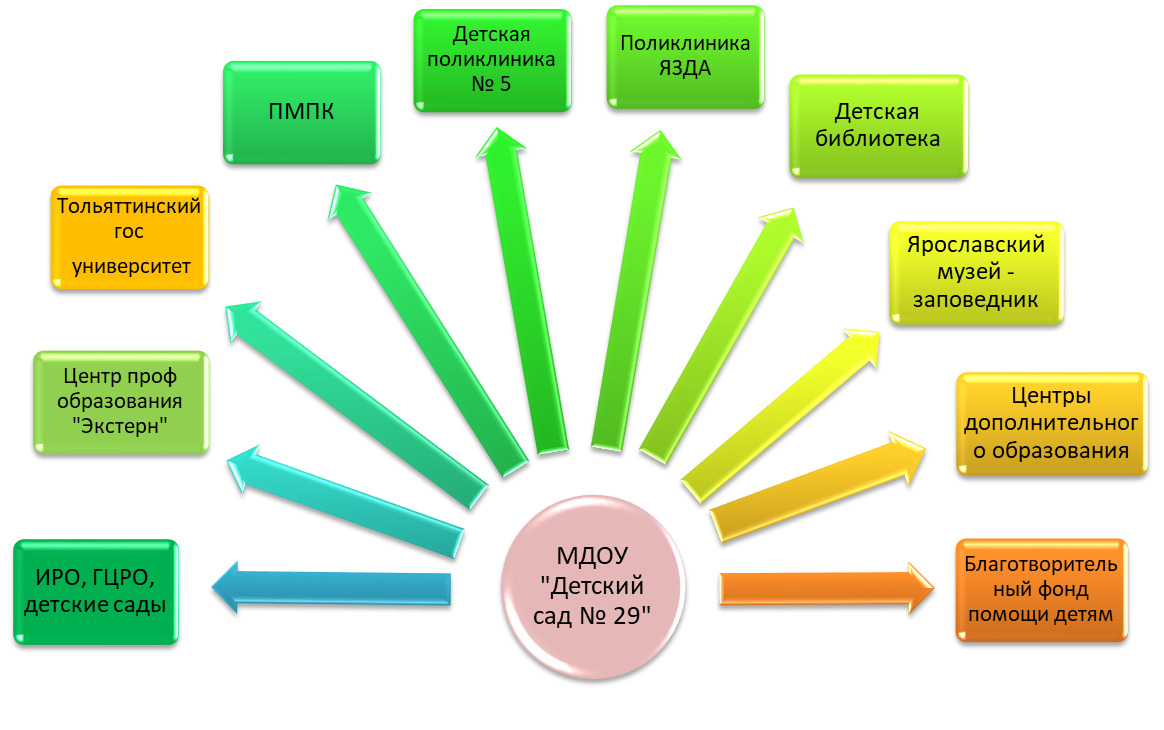 №Разделы ПрограммыСтр.I.ОБЩИЕ ПОЛОЖЕНИЯ4II.ЦЕЛЕВОЙ РАЗДЕЛ ПРОГРАММЫ72.1Пояснительная записка7а) Обязательная часть 7б) Часть, формируемая участниками образовательного процесса82.2Значимые для разработки и реализации Программы характеристики: - информация об организации, - характеристики особенностей  развития детей раннего и дошкольного возраста 82.3Планируемые результаты реализации Программы. 19а) Обязательная часть 19б) Часть, формируемая участниками образовательного процесса202.4Педагогическая диагностика достижения планируемых результатов35а) Обязательная часть 35б) Часть, формируемая участниками образовательного процесса37III.СОДЕРЖАТЕЛЬНЫЙ РАЗДЕЛ (обязательная часть и часть, формируемая участниками образовательных отношений)3.1Задачи и содержание образования (обучения и воспитания) по образовательным областям373.1.1Социально – коммуникативное развитие38а) Обязательная часть 38б) Часть, формируемая участниками образовательного процесса393.1.2Познавательное развитие 433.1.3Речевое развитие44а) обязательная часть44б) Часть, формируемая участниками образовательного процесса453.1.4Художественно – эстетическое развитие45а) Обязательная часть 45б) Часть, формируемая участниками образовательного процесса463.1.5Физическое развитие483.2Вариативные формы, способы, методы и средства реализации программы49а) Обязательная часть 49б) Часть, формируемая участниками образовательного процесса523.3Особенности образовательной деятельности разных видов и культурных практик553.4Способы и направления поддержки детской инициативы59а) Обязательная часть 59б) Часть, формируемая участниками образовательного процесса623.5Особенности взаимодействия педагогического коллектива с семьями воспитанников64а) Обязательная часть 64б) Часть, формируемая участниками образовательного процесса683.6Направления и задачи коррекционно – развивающей работы 70а) Обязательная часть 70б) Часть, формируемая участниками образовательного процесса713.7Содержание коррекционно – развивающей работы72а) Обязательная часть 72б) Часть, формируемая участниками образовательного процесса773.8 Рабочая программа воспитания (обязательная часть и часть, формируемая участниками образовательного процесса)863.8.1Целевой раздел программы воспитания863.8.2Содержательный раздел программы воспитания913.8.3Организационный раздел программы воспитания109IV.ОРГАНИЗАЦИОННЫЙ РАЗДЕЛ (обязательная часть и часть, формируемая участниками образовательных отношений)4.1Психолого – педагогические условия реализации программы1144.2Особенности организации развивающей предметно – пространственной среды115а) Обязательная часть 115б) Часть, формируемая участниками образовательного процесса1164.3Материально – техническое обеспечение Программы, обеспеченность методическими материалами и средствами обучения и воспитания122а) Обязательная часть 122б) Часть, формируемая участниками образовательного процесса1244.4Примерный перечень литературных, музыкальных, художественных, анимационных произведений для реализации программы1404.5Кадровые условия реализации программы141а) Обязательная часть 141б) Часть, формируемая участниками образовательного процесса1414.6Примерный режим и распорядок дня в дошкольных группах142а) Обязательная часть 142б) Часть, формируемая участниками образовательного процесса1434.7Календарный план воспитательной работы145а) Обязательная часть 145б) Часть, формируемая участниками образовательного процесса146V.ДОПОЛНИТЕЛЬНЫЙ РАЗДЕЛ  (Краткая презентация  Программы)149ФОП ДО/ппВозрастQR-код15.2Планируемые результаты в раннем возрасте (к трем годам)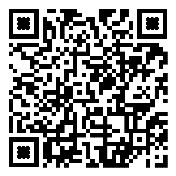 15.3Планируемые результаты в дошкольном возрасте Планируемые результаты в дошкольном возрасте 15.3.1(к четырем годам)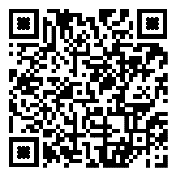 15.3.2(к пяти годам)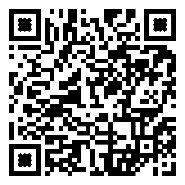 15.3.3(к шести годам)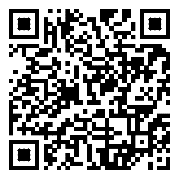 15.4Планируемые результаты на этапе завершения освоения Программы (к концу дошкольного возраста)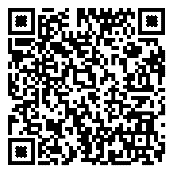 Образовательная областьПоказатели развитияРанний возраст (к 3  годам)Ранний возраст (к 3  годам)Физическое развитие     Умеет самостоятельно раздеваться и одеваться в определенной последовательности.      Проявляет навыки опрятности (замечает непорядок в одежде, устраняет его при небольшой помощи взрослых).       При небольшой помощи взрослого  пользуется индивидуальными предметами (носовым платком, салфеткой, полотенцем, расческой, горшком).      Умеет самостоятельно есть, держит ложку в правой руке..       Умеет ходить и бегать, не наталкиваясь на других детей.       Может прыгать на двух ногах на месте, с продвижением вперед и т.д.       Умеет брать, держать, переносить, класть, бросать, катать мяч.      Умеет ползать, подлезать под натянутую веревку, перелезать через бревно, лежащее на полу.Социально – коммуникативное развитиеМожет играть рядом, не мешая другим детям, подражать действиям сверстника.Эмоционально откликается на игру, предложенную взрослым, подражает его действиям, принимает игровую задачу.Самостоятельно выполняет игровые действия с предметами, осуществляет перенос действий с объекта на объект.Использует в игре замещение недостающего предмета.Общается в диалоге с воспитателем.В самостоятельной игре  сопровождает свои действия речью.Следит за действиями героев кукольного театра. Выполняет простейшие трудовые действия (с помощью педагога). Наблюдает за трудовыми  процессами воспитателя в уголке природы. Соблюдает элементарные правила поведения в детском саду. Соблюдает элементарные правила взаимодействия с растениями и животными.Имеет элементарные представления  о правилах дорожного движения. Познавательное развитие«Формирование элементарных математических представлений» Может образовать группу из однородных  предметов. Различает один или много предметов.Различает большие и маленькие предметы, называет их размер.Узнает шар и куб. «Ознакомление с окружающим  миром»  Различает и называет  предметы ближайшего окружения. Называет  имена членов своей семьи и воспитателей. Узнает и называет некоторых домашних  и диких животных, их детенышей. Различает некоторые овощи, фрукты (1-2 вида).Различает некоторые деревья ближайшего окружения  (1-2 вида). Имеет элементарные  представления о природных сезонных явлениях. Речевое развитие «Развитие речи»Может поделиться информацией («Ворону видел»), пожаловаться на неудобство (замерз, устал) и действия сверстника (отнимает). Сопровождает речью  игровые и бытовые действия.Слушает небольшие рассказы без наглядного сопровождения.  «Художественная литературы»Слушает  доступные по содержанию стихи, сказки, рассказы. При повторном чтении проговаривает слова,  небольшие фразы. Рассматривает иллюстрации  в знакомых книгах с помощью педагога. Художественно – эстетическое развитие «Изобразительная деятельность»Знает, что карандашами, фломастерами, красками  и кистью можно рисовать.Различает красный, синий, зеленый, желтый, белый, черный цвета. Умеет раскатывать комок глины прямыми и круговыми движениями кистей рук; отламывать от большого комка  глины маленькие комочки, сплющивать их ладонями; соединять концы раскатанной палочки, плотно прижимая их друг к другу. Лепит несложные предметы ; аккуратно  пользуется глиной.  «Музыкальное воспитание»Узнает знакомые мелодии и различает высоту звуков (высокий –низкий). Вместе с воспитателем подпевает  в песне музыкальные фразы. Двигается в соответствии с характером музыки, начинает движение с первыми звуками музыки. Умеет выполнять движения : притопывать ногой, хлопать в ладоши , поворачивать кисти рук.            Называет музыкальные инструменты: погремушки, бубен«Конструктивно – модельная деятельность» Различает основные формы деталей строительного материала. С помощью взрослого сооружает  разнообразные постройки, используя большинство форм. Разворачивает игру вокруг собственной постройки. Дошкольный возраст  (к 4 годам)Дошкольный возраст  (к 4 годам)Физическое развитиеПриучен к опрятности (замечает непорядок в одежде, устраняет его при небольшой помощи взрослых). Владеет простейшими навыками  поведения во время еды, умывания. Умеет ходить прямо, не шаркая ногами, сохраняя заданное направление. Умеет бегать, сохраняя равновесие, изменяя направление, темп бега в соответствии с указаниями воспитателя. Сохраняет равновесие при ходьбе и беге по ограниченной плоскости, при перешагивании через предметы.Может ползать на четвереньках, лазать по лесенке – стремянке, гимнастической стенке произвольным способом. Энергично отталкивается в прыжках на двух ногах, прыгает в длину с места не менее чем на 40 см. Может катать мяч в заданном направлении с расстояния 1,5 м, бросать мяч двумя руками от груди, из-за головы; ударять мячом об пол, бросать его  вверх 2-3 раза подряд и ловить; метать предметы правой и левой рукой на расстояние не менее 5 м.Социально – коммуникативное развитие	Может принимать на себя роль, непродолжительно взаимодействовать со сверстниками в игре от имени героя. 	Умеет объединять несколько игровых действий в единую сюжетную  линию;  отражать в игре действия с предметами и взаимоотношения людей .	Способен придерживаться  игровых правил в дидактических играх. 	Способен следить за развитием театрализованного действия и эмоционально на него отзываться (кукольный, драматический театры). 	Разыгрывает по просьбе взрослого и самостоятельно небольшие отрывки из знакомых сказок. 	Имитирует движения, мимику, интонацию изображаемых героев. 	Может принимать участие в беседах о театре (театр -актеры-зрители, поведение людей в зрительном зале).	Умеет самостоятельно одеваться и раздеваться в определенной последовательности.Может помочь накрыть стол к обеду.Умеет кормить  рыб и птиц (с помощью воспитателя).	Соблюдает элементарные правила поведения в детском саду. 	Соблюдает элементарные правила взаимодействия с растениями и животными. 	Имеет элементарные представления о правилах дорожного движения. Познавательное развитие«Формирование элементарных математических представлений»                Умеет группировать предметы по цвету, размеру, форме (отбирать все красные, все большие, все круглые предметы  и т.д.) Может составлять при помощи взрослого группы из однородных предметов и выделять один предмет из группы.Умеет находить в окружающей обстановке один и много одинаковых предметов.Правильно определяет количественное соотношение двух групп предметов; понимает конкретный смысл слов: «больше», «меньше», «столько же».Различает круг, квадрат, треугольник, предметы, имеющие углы и круглую форму.Понимает смысл обозначений: вверху -внизу, впереди- сзади, слева -справа, на, над- под, верхняя -нижняя (полоска).Понимает смысл слов: «утро», «вечер», «день», «ночь». «Формирование целостной картины мира» Называет знакомые предметы, объясняет их назначение, выделяет и называет признаки (цвет, форма, материал). Ориентируется в помещениях детского сада.Называет свой город, (поселок, село). Знает и называет некоторые растения, животных и их детенышей. Выделяет наиболее характерные сезонные изменения в природе. Проявляет бережное отношение к природе. «Конструктивно - модельная  деятельность»          Знает, называет и правильно использует детали строительного материала. 	Умеет располагать кирпичики, пластины вертикально. 	Изменяет постройки, надстраивая или заменяя одни детали другими. Речевое развитие«Развитие речи»            Отвечает на разнообразные вопросы, касающиеся ближайшего окружения. 	Рассматривает игрушки, сюжетные картинки. 	Использует все части  речи, простые нераспространенные предложения и предложения с однородными членами.  «Художественная литература»Пересказывает содержание произведения с опорой на рисунки в книге, на вопросы воспитателя. Называет произведение (в произвольном изложении), прослушав отрывок из него. Может прочитать наизусть небольшое стихотворение при помощи взрослого. Художественно – эстетическое развитие«Изобразительная деятельность»          Изображает отдельные предметы, простые по композиции и незамысловатые по содержанию сюжеты. Подбирает цвета, соответствующие изображаемым предметам.Правильно пользуется карандашами, фломастерами, кистью, красками.   Умеет отделять от большого куска глины небольшие комочки, раскатывать их прямыми и круговыми движениями ладоней. Лепит различные предметы, состоящие из 1-3 частей, используя разнообразные приемы лепки.   Создает изображения предметов из готовых фигур. Украшает заготовки из бумаги разной формы. Подбирает цвета, соответствующие изображаемым предметам и по собственному желанию; умеет аккуратно использовать материалы.  «Музыкальная деятельность»Способен слушать музыкальное произведение до конца.Узнает знакомые песни.Различает звуки по высоте (в пределах октавы).Замечает изменения в звучании (тихо-громко).Поет, не отставая и не опережая других. Умеет выполнять танцевальные движения: кружиться в парах, притопывать попеременно ногами, двигаться под музыку с предметами (флажки, листочки, платочки и т.п.) Различает и называет детские музыкальные инструменты  (металлофон, барабан и др.)Дошкольный возраст  (к  5 годам)Дошкольный возраст  (к  5 годам)Физическое развитиеСоблюдает элементарные правила гигиены (по мере необходимости) моет руки с мылом, пользуется расческой, носовым платком, прикрывает рот при кашле). Обращается за помощью к взрослым при заболевании, травме. Соблюдает элементарные правила приема пищи (правильно пользуется столовыми приборами, салфеткой, полоскает рот после еды. Принимает правильное исходное положение при метании; может метать предметы разными способами правой и левой рукой. Отбивает мяч о землю (пол) не менее 5 раз подряд.Может ловить мяч кистями рук с расстояния до 1,5 м. Умеет строиться в колонну по одному, парами, в круг, шеренгу.Может самостоятельно скользить по ледяным дорожкам (длина 5м).Ходит на лыжах скользящим шагом на расстояние до 500 м, выполняет поворот переступанием, поднимается на горку. Ориентируется в пространстве, находит левую и правую стороны.Выполняет упражнения, демонстрируя выразительность, грациозность, пластичность движений. Социально – коммуникативное развитие	Объединяясь в игре со сверстниками, может принимать на себя роль, владеет способом ролевого поведения. 	Соблюдает ролевое соподчинение (продавец-покупатель) и ведет ролевые диалоги. 	Взаимодействуя со сверстниками, проявляет инициативу и предлагает новые роли или действия, обогащает сюжет.	В дидактических играх противостоит трудностям, подчиняется правилам. 	В настольно-печатных играх может выступать в роли ведущего, объяснять сверстникам правила игры. 	Адекватно воспринимает в театре (кукольном, драматическом,) художественный образ.	В самостоятельных театрализованных играх обустраивает место для игры (режиссерской, драматизации), воплощается в роли, используя художественные выразительные средства (интонация, мимика), атрибуты, реквизит. 	Имеет простейшие представления  театральных профессиях. 	Самостоятельно одевается, раздевается, складывает и одевает одежду, с помощью взрослого приводит ее в порядок. 	Самостоятельно выполняет  обязанности дежурного по столовой. 	Самостоятельно готовит к занятиям свое рабочее место, убирает материалы по окончании работы. Соблюдает элементарные правила в детском саду.Соблюдает элементарные правила поведения на улице и в транспорте, элементарные правила дорожного движения.Различает и называет специальные виды транспорта («Скорая помощь», «Пожарная», «Полиция», машина МЧС), объясняет их назначение. Понимает значение сигналов светофора. Узнает и называет дорожные знаки «Пешеходный переход», «Остановка общественного транспорта». Различает проезжую часть, тротуар, подземный пешеходный переход, пешеходный переход «Зебра».Знает и соблюдает элементарные правила  поведения в природе (способы безопасного взаимодействия с растениями и животными, бережного отношения к окружающей природе). Познавательное развитие«Формирование элементарных математических представлений» 	Различает из каких частей составлена группа предметов, называет их характерные особенности (цвет, размер, назначение). 	Умеет считать до 5 (количественный счет), отвечать на вопрос «Сколько всего?»	Сравнивает количество предметов в группах на основе счета (в пределах 5), а также путем поштучного соотнесения предметов двух групп (составления пар); определяет, каких предметов больше, меньше, равное количество. 	Умеет сравнивать два предмета по величине (больше, меньше, выше, ниже, длиннее- короче одинаковые, равные) на основе приложения их друг к другу или наложения. 	Различает и называет круг, квадрат, треугольник, шар, куб; знает их характерные отличия. 	Определяет положение предметов в пространстве по отношению к себе (вверху -внизу, впереди- сзади); умеет двигаться в нужном направлении по сигналу: вперед и назад, вверх и вниз (по лестнице). 	Определяет части суток. «Ознакомление с окружающим  миром»           Называет разные предметы, которые окружают его в помещениях, на участке, на улице; знает их назначение.	Называет признаки и количество предметов.	Называет домашних животных и знает, какую пользу они приносят человеку. 	Различает и называет некоторые растения ближайшего окружения.	Называет времена года в правильной последовательности. 	Знает и соблюдает элементарные правила поведения в природе. «Конструктивно – модельная  деятельность»            Умеет использовать строительные детали с учетом их конструктивных свойств. 	Способен преобразовывать постройки в соответствии с заданием педагога.	Умеет сгибать прямоугольный лист бумаги пополам.Речевое развитие«Развитие речи»          Активно сопровождает речью игровые и бытовые действия. 	Понимает и употребляет слова-антонимы; умеет образовывать новые слова по аналогии со знаковыми словами (сахарница-сухарница). 	Умеет выделять первый звук в слове.	Рассказывает о содержании сюжетной картинки. 	С помощью взрослого повторяет образцы описания игрушки. «Художественная литература»	Может назвать любимую сказку, прочитать наизусть понравившееся  стихотворение, считалку. 	Рассматривает иллюстрированные издания детских книг, проявляет интерес к ним.	Драматизирует (инсценирует) с помощью взрослого небольшие сказки (отрывки из сказок)Художественно – эстетическое развитие«Изобразительная деятельность»           Изображает предметы путем создания отчетливых форм, подбора цвета, аккуратного закрашивания, использования различных материалов.	Передает несложный сюжет, объединяя в рисунке несколько предметов.	Выделяет выразительные средства дымковской и филимоновской игрушки.  Украшает силуэты игрушек элементами дымковской и филимоновской  росписи.          Создает образы разных предметов и игрушек, объединяет их в коллективную композицию; использует все многообразие усвоенных приемов лепки.           Правильно держит ножницы  и умеет резать ими по прямой, по диагонали (квадрат, прямоугольник); вырезать круг из квадрата, овал- из прямоугольника, плавно срезать и закруглять углы. 	Аккуратно наклеивать изображения предметов, состоящие из нескольких частей. Составляет узоры из растительных форм и геометрических фигур.   «Музыкальная деятельность»	Узнает песни по мелодии.	Различает звуки по высоте (в пределах сексты-септимы).	Может петь протяжно, четко произносить слова; начинать и заканчивать пение вместе с другими детьми. 	Выполняет движения, отвечающие характеру музыки, самостоятельно меняя их в соответствии с двухчастной формой музыкального произведения. 	Умеет выполнять танцевальные движения: пружинка, подскоки, движения парами по кругу, кружение по одному и в прах. Может выполнять движения с предметами (куклами, игрушками, ленточками). 	Умеет играть на металлофоне простейшие мелодии на одном звуке. Дошкольный возраст (к  6 годам)Дошкольный возраст (к  6 годам)Физическое разитиеУмеет быстро, аккуратно одеваться и раздеваться, соблюдает порядок в своем шкафу.Сформированы навыки опрятности (замечает непорядок в одежде, устраняет его при небольшой помощи взрослых.)Сформированы элементарные навыки личной гигиены (самостоятельно чистит зубы, моет руки перед едой; при кашле и чихании закрывает рот и нос платком). Владеет простейшими навыками поведения во время еды, пользуется вилкой, ножом. Имеет начальные представления о  составляющих (важных компонентах) здорового образа жизни (правильное питание, движение, сон) и факторах, разрушающих здоровье.Знает о значении для здоровья человека ежедневной утренней гимнастики, закаливания организма, соблюдения режима дня. Выполняет ходьбу и бег легко, ритмично, сохраняя правильную осанку направление и темп.Умеет лазать по гимнастической стенке (высота 2,5 м) с изменением темпа.Может прыгать на мягкое покрытие (высота 20 см), прыгать в обозначенное место с высоты 30 см, прыгать в длину с места ( не более 80 см), с разбега (не менее 100 см,) в высоту с разбега ( не менее 40 см), прыгать через короткую и длинную скакалку. Умеет метать предметы правой и левой рукой на расстояние 5-9 м, в вертикальную и горизонтальную цель с расстояния 3-4 м, сочетать замах с броском, бросать мяч вверх, о землю и ловить его одной рукой, отбивать мяч на месте не менее 10 раз, в ходьбе (расстояние 6 м). Владеет школой мяча.Выполняет упражнения на статическое и динамическое равновесие. Умеет перестраиваться в колонну по трое, четверо; равняться, размыкаться в колонне, шеренге; выполнять повороты направо, налево, кругом. Ходит на лыжах скользящим шагом на расстоянии около 2 км; ухаживает за лыжами. Умеет кататься на самокате .Участвует в упражнениях с элементами спортивных игр: городки, бадминтон, футбол, хоккей. Социально – коммуникативное развитие	Договариваться с партнерами, во что играть, кто кем будет в игре; подчиняется правилам игры. 	Умеет разворачивать содержание игры в зависимости от количества играющих детей.	В дидактических играх оценивает свои возможности и без обиды воспринимает проигрыш.	Объясняет правила игры сверстникам.	После просмотра спектакля может оценить игру актера (актеров), используемые средства художественной выразительности и элементы художественного оформления постановки.	Имеет в творческом опыте несколько ролей, сыгранных в спектаклях в детском саду и домашнем театре.	Умеет оформлять свой спектакль, используя разнообразные материалы (атрибуты, подручный материал, поделки).	Самостоятельно одевается и развевается, сушит мокрые вещи, ухаживает за обувью.	Выполняет обязанности дежурного по столовой, правильно сервирует стол.	Поддерживает порядок в группе и на участке детского сада.	Выполняет поручения по уходу за животными и растениями в уголке природы.	Соблюдает элементарные правила поведения в детском саду.	Соблюдает элементарные правила поведения на улице и в транспорте, элементарные правила дорожного движения.	Различает и называет специальные виды транспорта («Скорая помощь», «Пожарная», «Полиция»), объясняет их назначение. 	Понимает значение сигналов светофора. Узнает и называет дорожные знаки «Пешеходный переход», «Дети», «Остановка трамвая», «Остановка автобуса», «Подземный пешеходный переход», «Пункт первой медицинской помощи».	Различает проезжую часть, тротуар, подземный пешеходный  переход, пешеходный переход «Зебра», 	Знает и соблюдает элементарные правила поведения в природе (способы безопасного взаимодействия с растениями и животными, бережного отношения к окружающей природе. Познавательное развитие«Формирование элементарных математических представлений»                         Считает (отсчитывает) в пределах 10.	Правильно пользуется количественными и порядковыми числительными (в пределах 10), отвечает на вопросы: «Сколько?», «Который по счету?».	Уравнивает неравные группы предметов двумя способами (удаление и добавление единицы). 	Сравнивает предметы на глаз (по длине, ширине, высоте, толщине); проверяет точность определений путем наложения или приложения.	Размещает предметы различной величины (до 7-10) в порядке возрастания, убывания их длины, ширины, высоты, толщины. 	Выражает словами местонахождение предмета по отношению к  себе, к другим предметам.	Знает некоторые характерные особенности знакомых геометрических фигур (количество, углов, сторон, равенство, неравенство сторон). 	Называет утро, день, вечер, ночь; имеет представление о смене частей суток. 	Называет текущий день недели. «Ознакомление с окружающим миром»           Различает и называет виды транспорта, предметы, облегчающие труд человека в быту. 	Классифицирует предметы, определяет материалы, из которых они сделаны.	Знает название родного города (поселка), страны, ее столицу. 	Называет времена года, отмечает их особенности.	Знает о взаимодействии человека с природой в разное время года.	Знает о значении солнца, воздуха и воды для человека, животных,  растений.	Бережно относится к природе. «Конструктивно – модельная деятельность»         Умеет анализировать образец постройки.	Может планировать этапы создания собственной постройки, находить конструктивные решения.	Создает постройки по рисунку. 	Умеет работать коллективно.Речевое развитие«Развитие речи»Имеет достаточно богатый словарный запас.Может участвовать в беседе, иметь свое мнение. Умеет аргументировано и доброжелательно оценивать ответ, высказывание сверстника. Составляет по образцу рассказы по сюжетной картине, по набору картинок; последовательно без существенных пропусков пересказывает небольшие литературные произведения. Определяет место звука в слове.Умеет подбирать к существительному несколько прилагательных; заменять слово, другим словом со сходным значением.                    «Художественная  литература»	Знает 2-3 программных стихотворения (иногда требуется напомнить ребенку первые строчки), 2-3 считалки, 2-3 загадки. 	Называет жанр произведения. 	Драматизирует небольшие сказки, читает по ролям стихотворения. 	Называет любимого детского писателя, любимые сказки и рассказы. Художественно – эстетическое развитие«Изобразительная деятельность»Различает произведения изобразительного искусства (живопись, книжная графика, народное декоративное искусство, скульптура). Выделяет выразительные средства в разных видах искусства (форма, цвет, колорит, композиция).Знает особенности изобразительных материалов.Рисование: Создает изображения предметов (с натуры, по представлению); сюжетные изображения. Использует разнообразные композиционные решения, изобразительные материалы. Использует различные цвета и оттенки для создания выразительных образов. Выполняет узоры по мотивам народного декоративно-прикладного искусства.Лепка: Лепит предметы разной формы, используя усвоенные приемы и способы лепки. Создает небольшие сюжетные композиции, передавая пропорции, позы и движения фигур.Создает изображения по мотивам народных игрушек. 	 Аппликация: Изображает предметы и создает несложные сюжетные композиции, используя разнообразные приемы вырезания, обрывания бумаги. 	 «Музыкальная деятельность» Различает жанры музыкальных произведений (марш, танец, песня);  звучание музыкальных инструментов (фортепиано, скрипка). 	Различает высокие и низкие звуки  (в пределах квинты). 	Может петь без напряжения, плавно, легким звуком; отчетливо произносить слова, своевременно начинать и заканчивать песню; петь в сопровождении музыкального инструмента. 	Может ритмично двигаться в соответствии с  характером и динамикой музыки. 	Умеет выполнять танцевальные движения (поочередное выбрасывание ног вперед в прыжке, полуприседание  с выставлением ноги на пятку, шаг на всей ступне на месте, с продвижением вперед и в кружении). 	Самостоятельно инсценирует содержание песен, хороводов; действует, не подражая другим детям. 	Умеет играть мелодии на металлофоне по одному и в небольшой группе детей. Этап завершения освоения Программы (к 7 годам)Этап завершения освоения Программы (к 7 годам)Физическое развитие	Усвоил основные культурно-гигиенические  навыки (быстро и правильно умывается, насухо вытирается, пользуясь только индивидуальным полотенцем, чистит зубы, поласкает  рот после еды, моет ноги перед сном, правильно пользуется носовым платком и расческой, следит за своим внешним видом, быстро раздевается и одевается, вешает одежду в определенном порядке, следит за чистотой одежды и обуви). 	Имеет сформированные представления о здоровом образе жизни (об особенностях строения и функциях организма человека, о важности соблюдения режима дня, о рациональном питании, о значении двигательной активности в жизни человека, о пользе и видах закаливающих процедур, о роли солнечного света, воздуха и воды в жизни человека и их влиянии на здоровье.)Выполняет правильно все виды  основных движений (ходьба, бег, прыжки, метание, лазанье).Может прыгать на мягкое покрытие с высоты до 40 см; мягко приземляться, прыгать в длину с места на расстоянии не менее 100 см, с разбега 180 см, в высоту с разбега – не менее 50 см; прыгать через короткую  и длинную скакалку разными способами. Может перебрасывать набивные мячи (вес 1 кг), бросать предметы в цель из разных исходных положений, попадать в вертикальную и горизонтальную цель с расстояния 4-5 м, метать предметы правой и левой рукой на расстояние 5-12 м, метать предметы в движущуюся цель. Уметь перестраиваться  в 3-4 колонны, в 2-3 круга на ходу, в две шеренги после расчета на «первый-второй», соблюдать интервалы во время передвижения. Выполнять физические упражнения  из разных исходных положений  четко и ритмично, в заданном темпе, под музыку, по словесной инструкции. Следит за правильной осанкой.Ходит на лыжах переменным  скользящим шагам на расстоянии 3 км, поднимается на горку и спускается с нее, тормозит при спуске. Участвует в играх с элементами спорта  (городки, бадминтон, баскетбол, футбол, хоккей, настольный теннис).Социально – коммуникативное развитиеСамостоятельно отбирает и придумывает разнообразные сюжеты игр.             Придерживается в процессе игры намеченного замысла оставляя место для импровизации. Находит новую трактовку роли  и исполняет ее. 	Может моделировать предметно-игровую среду. 	В дидактических играх договаривается со сверстниками об очередности  ходов, выборе карт, схем; проявляет себя терпимым и доброжелательным  партнером. 	Понимает образный строй спектакля: оценивает игру актеров, средства выразительности и оформление постановки. 	В беседе о просмотренном спектакле может высказывать свою точку зрения. 	Владеет навыками театральной культуры: знает театральные профессии, правила поведения в театре. 	Участвует в творческих группах по созданию спектаклей («режиссеры», «актеры», «костюмеры», «оформители» и т.д.)Самостоятельно ухаживает за одеждой, устраняет непорядок в своем внешнем виде.Ответственно выполняет обязанности дежурного по столовой, в уголке природы.Проявляет трудолюбие в работе на участке детского сада. Может планировать свою трудовую деятельность; отбирать материалы, необходимые для занятий, игр. Соблюдает элементарные правила безопасного поведения в детском саду, на улице и в транспорте, дорожного движения. Различает и называет специальные виды транспорта («Скорая помощь», «Пожарная», «Полиция»), объясняет их назначение. Понимает значение сигналов светофора.Узнает и называет дорожные знаки «Пешеходный переход», «Дети», «Остановка общественного транспорта», «Подземный пешеходный переход», «Пункт первой медицинской помощи». Различает проезжую часть, тротуар, подземный пешеходный переход, пешеходный переход «Зебра». Знает и соблюдает элементарные правила поведения в природе (способы безопасного взаимодействия с растениями и животными, бережного отношения к окружающей природе). Познавательное развитие«Формирование элементарных математических представлений»Самостоятельно объединяет различные группы предметов, имеющие общий признак, в единое множество и удаляет из множества отдельные его части (часть предметов). Устанавливает связи и отношения между целым множеством и различным его частями (частью); находит части целого множества и целое по известным частям.Считает до 10 и дальше (количественный, порядковый счет в пределах 20). Называет числа в прямом и (обратном) порядке до 10, начиная с любого числа натурального ряда (в пределах 10).Соотносит цифру (0-9) и количество предметов.Составляет и решает задачи в одно действие на сложение и вычитание, пользуется цифрами и арифметическими знаками(+, -, =).Различает величины: длину (ширину, высоту), объем (вместимость), массу (вес предметов) и способы их измерения. Измеряет длину предметов, отрезки прямых линий, объемы жидких и сыпучих веществ с помощью условных мер. Понимает зависимость между величиной меры и числом (результатом измерения). Умеет делить предметы (фигуры) на несколько равных частей; сравнивать целый предмет и его часть.Различает называет : отрезок, угол, круг (овал), многоугольники (треугольники, четырехугольники и др.), шар, куб. Проводит их сравнение. Ориентируется в окружающем пространстве и на плоскости (лист, страница, поверхность стола и др.), обозначает взаимное расположение и направление движения объектов; пользуется знаковыми обозначениями. Умеет определять временные отношения (день, неделя, месяц); время по частям с точностью до одного часа.Знает состав чисел первого десятка (из отдельных единиц) и состав чисел  первого порядка из двух меньших.Умеет получать каждое число первого десятка, прибавляя единицу к предыдущему и вычитая единицу из следующего за ним в ряду. Знает монеты достоинством1,5, 10 копеек; 1, 2, 5, 10 рублей.Знает названия текущего месяца года; последовательность всех дней недели, времен года. «Ознакомление с  окружающим миром» Имеет разнообразные впечатления о предметах окружающего мира.Выбирает и группирует предметы в соответствии с познавательной задачей. Знает герб, флаг, гимн России. Называет столицу России. Имеет представление о родном крае; его достопримечательностях.Имеет представление о школе, библиотеке.Знает некоторых представителей животного мира (звери, птицы, пресмыкающиеся, земноводные, насекомые). 	Знает характерные признаки времен года и соотносит с каждым сезоном особенности жизни людей, животных, растений. 	Знает правила поведения в природе и соблюдает их.	Устанавливает элементарные причинно-следственные связи между природными явлениями.«Конструктивно – модельная  деятельность» Способен соотносить конструкцию предмета с его назначением. Способен создавать различные конструкции одного и того же объекта.Может создавать модели из пластмассового и деревянного конструкторов по рисунку и словесной инструкцииРечевое развитие«Развитие речи»Владеет достаточным словарным запасом. Свободно общается с педагогом, родителями, сверстниками.	Пересказывает и драматизирует небольшие литературные произведения; составляет по плану и образцу рассказы о предмете, по сюжетной картинке, по набору картин с фабульным развитием действия. 	Употребляет в речи синонимы, антонимы, сложные предложения разных видов. 	Различает понятия «звук», «слог», «слово», «предложение». 	Называет в последовательности слова в предложении, звуки и слоги в словах. Находит в предложении слова с заданным звуком, определяет место звука в слове.  «Художественная литература»Различает жанры литературных произведений.Называет любимые сказки и рассказы; знает наизусть 2-3 любимых стихотворения, 2-3 считалки, 2-3 загадки. Называет 2-3 авторов и 2-3 иллюстраторов детских книг.Выразительно читает стихотворение, пересказывает отрывок из сказки, рассказа. Художественно – эстетическое развитие«Изобразительная деятельность»Различает виды изобразительного искусства: живопись, графика, скульптура, декоративно-прикладное и народное искусство.           Называет основные выразительные средства произведений искусств.         Рисование. Создаёт индивидуальные и коллективные рисунки, декоративные, предметные и сюжетные композиции на темы окружающей жизни, литературных произведений.        Использует разные материалы и способы создания изображений.        Лепка. Лепит различные предметы, передавая их форму, пропорции, позы и движения; создаёт сюжетные композиции из 2-3 и более изображений.       Выполняет декоративные композиции способами налепа и рельефа.       Расписывает вылепленные изделия по мотивам народного искусства.       Аппликация. Создаёт изображения различных предметов, используя бумагу разной фактуры, способы вырезывания и обрывания.       Создаёт сюжетные и декоративные композиции«Музыкальная деятельность»Узнает мелодию Государственного гимна РФ.Определяет жанр прослушанного произведения (марш, песня, танец) и инструмент,  на котором оно исполняется.Определяет общее настроение, характер музыкального произведения.Различает части музыкального произведения (вступление, заключение, запев, припев).Может петь песни в удобном диапазоне, исполняя их выразительно, правильно передавая мелодию (ускоряя, замедляя, усиливая, и ослабляя звучание). Может петь индивидуально и коллективно с сопровождением и без него.Умеет выразительно и ритмично двигаться в соответствии с разнообразным характером музыки, музыкальными образами; передавать несложный музыкальный ритмический рисунок.Умеет выполнять танцевальные движения  (шаг с притопом, приставной шаг с приседанием, пружинящий шаг, боковой галоп, переменный шаг). Инсценирует игровые песни, придумывает варианты образных движений в играх и хороводах. Исполняет сольно и в ансамбле на ударных и звуковысотных детских музыкальных  инструментах несложные песни и мелодии. ФОП ДО ппВозраст/группаQR -код18.21-2 года/группа раннего возраста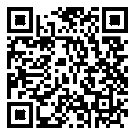 18.32-3 года/ 1 младшая группа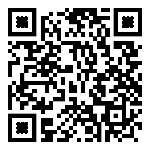 18.43-4 года/ 2 младшая группа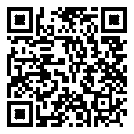 18.54-5 лет / средняя группа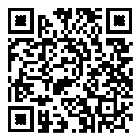 18.65-6 лет/ старшая группа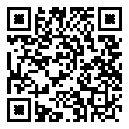 18.76-7 лет / подготовительная группа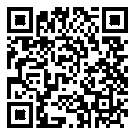 18.8решение совокупных задач воспитания 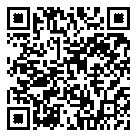 БлокиСодержаниеМоя семьяФормировать бережное отношение к семейным традициям, сохранение вертикальных семейных связейМой детский садЗнакомство с помещениями детского сада и их назначением.Знакомство с трудом взрослых.Формирование чувства сопричастности к жизни дошкольного учреждения.Мой городПознакомить детей с историей, традициями, памятниками, достопримечательностями, лучшими людьми родного города, в честь кого названы улицы города.Познакомить с объектами ближайших улиц, их назначении.Познакомить с народными промыслами, народными умельцами.Моя малая РодинаФормировать представление детей о родном крае, о малой родине.Знакомить с названиями близлежащих городов, знакомить с красивыми  местами края, его достопримечательностями.Учить видеть красоту окружающей природы, бережно к ней относиться.Давать представления о некоторых особенностях культуры народов (фольклоре народа: загадках, играх, музыке).Знакомить с обычаями национальных праздников.Развивать познавательный интерес к истории культуры малой родины через знакомство с игрушками, играми, традициями и обычаями коренных народов.Страна, ее столица, символикаЗнакомить детей со столицей нашей Родины, с гимном, флагом и гербом государства.Формировать гуманное отношение к людям разных национальностей, поддержание интереса ребенка к людям других национальностей.Рассказывать, где территориально живут разные народы, о своеобразии природы и климатических условиях. Будем Родине служитьРассказывать о российской армии, о воинах, которые охраняют нашу Родину.Знакомить с некоторыми родами войск.Рассказывать о трудной , но почетной обязанности защищать Родину, охранять ее спокойствие и безопасность. Дать представление о Великой Отечественной войне, празднике День Победы, опираясь на конкретные факты из жизни старших членов семьи (прадедушек и прабабушек, участников войны, их фронтовых и трудовых подвигах).Прививать детям такие важные понятия, как долг перед Родиной, любовь к Отечеству, ненависть к врагу, трудовой подвиг.Культура и традицииЗнакомить детей с бытом и традициями России.Вызвать интерес к русским традициям: гостеприимство, почитание родителей.Знакомить с видами устного народного творчества: считалочки, пословицы, поговорки, загадки, потешки.Знакомить с историей возникновения народных игрушек.Правила, по которым мы живемУчить детей действовать в соответствии с определенными правилами и требованиями.Формировать навыки самообслуживания.Воспитывать доброжелательность, формировать навыки вежливого отношения к окружающим.Способствовать накоплению представлений о добрых поступках.Вызывать желание подражать добрым поступкам.Учить замечать добрые дела.Формировать личное отношение ребенка к к соблюдению моральных норм, чувство долга. ФОП ДО пп Возраст/группаQR -код19.21-2 года/группа раннего возраста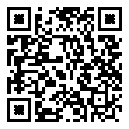 19.32-3 года/ 1 младшая группа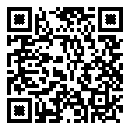 19.43-4 года/ 2 младшая группа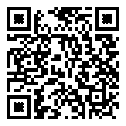 19.54-5 лет / средняя группа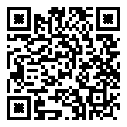 19.65-6 лет/ старшая группа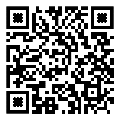 19.76-7 лет / подготовительная группа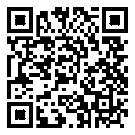 19.8решение совокупных задач воспитания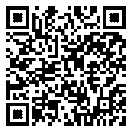 ФОП ДО, пп/ Возраст/группаQR -код20.21-2 года/группа раннего возраста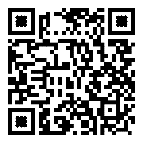 20.32-3 года/ 1 младшая группа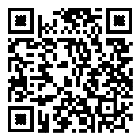 20.43-4 года/ 2 младшая группа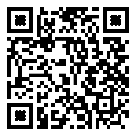 20.54-5 лет / средняя группа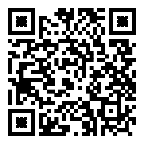 20.65-6 лет/ старшая группа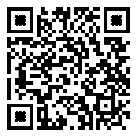 20.76-7 лет / подготовительная группа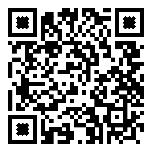 20.8решение совокупных задач воспитания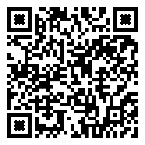 ФОП ДО, пп/ Возраст/группаQR -код21.21-2 года/группа раннего возраста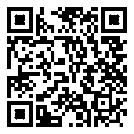 21.32-3 года/ 1 младшая группа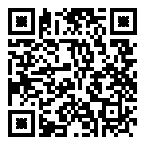 21.43-4 года/ 2 младшая группа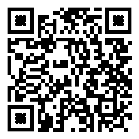 21.54-5 лет / средняя группа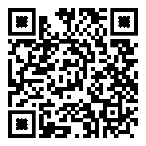 21.65-6 лет/ старшая группа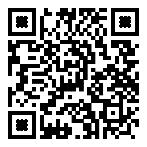 21.76-7 лет / подготовительная группа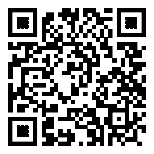 21.8решение совокупных задач воспитания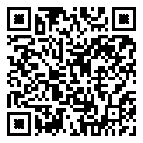 Возрастная группаЗадачиПерваямладшая группа (1,5 – 3 года)Обогащение художественных впечатлений, развитие эстетических эмоций, формирование игровых и дидактических ситуаций для восприятия произведений искусства.Создание условий для активного и самостоятельного освоения техник в разных видах изодеятельности.Поддержка активности, самостоятельности и первых творческих проявлений.Вторая младшая группа (3- 4 года)Обогащение художественных впечатлений, развитие эстетических эмоций, формирование игровых и дидактических ситуаций для восприятия произведений искусства.Создание условий для активного и самостоятельного освоения техник в разных видах изодеятельности. Поддержка активности, самостоятельности и первых творческих проявлений с учетом индивидуальных и гендерных особенностей.         Формирование устойчивого интереса к изодеятельности, расширение художественного опыта в процессе экспериментирования с различными материалами и инструментами.          Ознакомление с доступными изобразительно – выразительными средствами.Средняя группа(4 – 5 лет)Развитие эстетического восприятия и творческого воображения, обогащение детей художественными впечатлениями, ознакомление с произведениями народного и декоративно – прикладного творчества.Расширение тематики детских работ.Осмысление взаимосвязи между объектами как темы для изображения.Создавать условия для экспериментирования с художественными материалами и инструментами.Расширение художественного опытаСтаршая  группа(5 - 6 лет)Развитие предпосылок ценностно – смыслового восприятия и понимания произведений искусства.Развитие эстетического восприятия и творческого воображения, приобщение к народной и мировой культуре.	 В соответствие с  с задачами. Обогащение содержания художественной деятельности, расширение тематики для свободного выбора детьми интересных сюжетов.	Поддержка интересов  к воплощению в художественной форме своих впечатлений, переживаний,  чувств.	Обогащение художественного опыта	Развитие способностей к осмысленному восприятию и творческому освоению формы, линии, цвета, объема.	Содействие  осмыслению связей между формой и содержанием произведения в изобразительном искусствеПодготовительная группа (6-8 лет)Дальнейшее развитие предпосылок ценностно – смыслового восприятия и понимания произведений искусства.Ознакомление детей с произведениями разных видов изобразительного искусства (живопись, графика, скульптура)Поддержка интереса к освоению «языка искусства», воспитание культуры «зрителя»Создание условий для дальнейшего освоения детьми базовых техник рисования, аппликации, лепки.Развитие творческого воображения.Создание условий для свободного экспериментирования с художественными материалами.ФОП ДО, пп/ Возраст/группаQR -код22.21-2 года/группа раннего возраста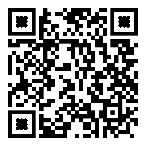 22.32-3 года/ 1 младшая группа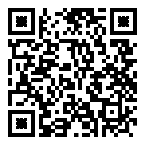 22.43-4 года/ 2 младшая группа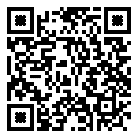 22.54-5 лет / средняя группа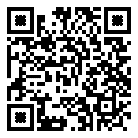 22.65-6 лет/ старшая группа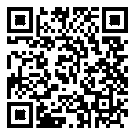 22.76-7 лет / подготовительная группа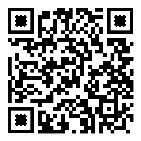 22.8решение совокупных задач воспитания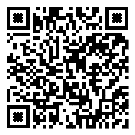 ранний возраст  (1 год - 3 года)дошкольный возраст  (3 года - 8 лет):предметная деятельность (орудийно-предметные действия - ест ложкой, пьет из кружки и другое);экспериментирование с материалами и веществами (песок, вода, тесто и другие);ситуативно-деловое общение со взрослым и эмоционально-практическое со сверстниками под руководством взрослого;двигательная деятельность (основные движения, общеразвивающие упражнения, простые подвижные игры);игровая деятельность (отобразительная и сюжетно-отобразительная игра, игры с дидактическими игрушками);речевая (понимание речи взрослого, слушание и понимание стихов, активная речь);изобразительная деятельность (рисование, лепка) и конструирование из мелкого и крупного строительного материала;самообслуживание и элементарные трудовые действия (убирает игрушки, подметает веником, поливает цветы из лейки и другое);музыкальная деятельность (слушание музыки и исполнительство, музыкально-ритмические движения).игровая деятельность (сюжетно-ролевая, театрализованная, режиссерская, строительно-конструктивная, дидактическая, подвижная и другие);общение со взрослым (ситуативно-деловое, внеситуативно-познавательное, внеситуативно-личностное) и сверстниками (ситуативно-деловое, внеситуативно-деловое);речевая деятельность (слушание речи взрослого и сверстников, активная диалогическая и монологическая речь);познавательно-исследовательская деятельность и экспериментирование;изобразительная деятельность (рисование, лепка, аппликация) и конструирование из разных материалов по образцу, условию и замыслу ребёнка;двигательная деятельность (основные виды движений, общеразвивающие и спортивные упражнения, подвижные и элементы спортивных игр и другие);элементарная трудовая деятельность (самообслуживание, хозяйственно-бытовой труд, труд в природе, ручной труд);музыкальная деятельность (слушание и понимание музыкальных произведений, пение, музыкально-ритмические движения, игра на детских музыкальных инструментах).в раннем возрасте(1 год - 3 года)в дошкольном возрасте(3 года - 8 лет)- Информационно-рецептивный метод - предъявляется информация, организуются действия ребёнка с объектом изучения (распознающее наблюдение, рассматривание картин, демонстрация кино- и диафильмов, просмотр компьютерных презентаций, рассказы педагога или детей, чтение).- Репродуктивный метод –предполагает создание условий для воспроизведения представлений и способов деятельности, руководство их выполнением (упражнения на основе образца педагога, беседа, составление рассказов с опорой на предметную или предметно-схематическую модель)- Исследовательский метод –включает составление и предъявление проблемных ситуаций, ситуаций для экспериментирования и опытов (творческие задания, опыты, экспериментирование)- Метод проектов –способствует развитию у детей исследовательской активности, познавательных интересов, коммуникативных и творческих способностей, навыков сотрудничества и другое. Выполняя совместные проекты, дети получают представления о своих возможностях, умениях, потребностях.- Проблемное изложение -представляет собой постановку проблемы и раскрытие пути её решения в процессе организации опытов, наблюдений- Эвристический метод (частично – поисковый) –проблемная задача делится на части - проблемы, в решении которых принимают участие дети (применение представлений в новых условиях)- Исследовательский метод – включает составление и предъявление проблемных ситуаций, ситуаций для экспериментирования и опытов (творческие задания, опыты, экспериментирование)- Метод проектов –способствует развитию у детей исследовательской активности, познавательных интересов, коммуникативных и творческих способностей, навыков сотрудничества и другое. Выполняя совместные проекты, дети получают представления о своих возможностях, умениях, потребностях.РеальныеВиртуальныеДемонстрационные игрушки, карточки.Раздаточные материалы.Природный материал и др.Презентации, модели объектов, видео, аудио, анимация и др.в раннем возрасте(1 год - 3 года)в дошкольном возрасте(3 года - 8 лет)- Здоровьесберегающие технологии, - Игровые технологии, - Информационно – коммуникативные технологии (ИКТ)- Здоровьесберегающие технологии, - Игровые технологии,  - Информационно – коммуникативные технологии (ИКТ)- Технология деятельностного метода обучения- Технология проблемного обучения- ТРИЗ- Технология «Сказочные лабиринты игры» В.В Воскобовича- Кейс - технологииСовместная деятельностьРежимные моментыСамостоятельная деятельностьИнтегрированная деятельностьУпражненияИгры (дидактические, подвижные)РассматриваниеНаблюдениеЧтениеБеседаДосуг Игровые занятия с использованием полифункционального игрового оборудованияИгровые упражненияСюжетно-ролевая играИгровые обучающие ситуацииЦелевые прогулкиРазвивающие игрыПроблемные ситуацииСитуативный разговорТруд в уголке природыПоказ презентацийИгровые упражненияОбъяснениеРассматриваниеНапоминаниеНаблюдениеРазвивающие игрыСюжетно-ролевая играИгровые обучающие ситуацииРассматриваниеНаблюдениеБеседаТрудовые поручениеДежурствоНаблюдение на прогулкеОбъяснениеИгры (дидактические, развивающие, подвижные)Сюжетно-ролевая играНаблюдениеСовместная деятельностьРежимные моментыСамостоятельная деятельностьИнтегрированная деятельностьУпражненияИгры (дидактические, развивающие, подвижные))Игровые упражненияИгры - экспериментирования РассматриваниеНаблюдениеЧтение, рассказ, беседыИгровые занятия с использованием полифункционального игрового оборудованияСюжетно-ролевая играИгровые обучающие ситуацииЦелевые прогулкиПоказ презентаций Труд в уголке природыИгровые упражненияОбъяснениеНаблюдениеНаблюдение на прогулкеОбследованиеРазвивающие игрыСюжетно-ролевая играТрудовые поручения,БеседаИгры (дидактические, развивающие, подвижные)Игры-экспериментирования Игры с использованием дидактических материаловНаблюдениеСюжетно-ролевая играРассматриваниеСовместная деятельностьРежимные моментыСамостоятельная деятельностьИнтегрированная деятельностьИгровые занятия с использованием полифункционального игрового оборудованияУпражненияИгровые упражненияИгры (дидактические, подвижные, развивающие)РассматриваниеЧтение БеседаИгра-драматизацияХороводная игра с пениемИгровые упражненияОбъяснениеЧтение Развивающие игрыБеседыИгры (дидактические, развивающие, подвижные)Игры-драматизацииСовместная деятельностьРежимные моментыСамостоятельная деятельностьИнтегрированная деятельностьИгры (дидактические, развивающие)РассматриваниеНаблюдениеЧтениеИгра Игровые занятия с использованием полифункционального игрового оборудованияИгровые обучающие ситуацииПоказИгры –экспериментированияБеседы, рассказУпражненияКонструирование Показ презентаций Слушание музыкальных произведенийЭкспериментирование со звукамиМузыкально-дидактические игрыСовместное пениеИгровые упражненияРассматриваниеНаблюдениеБеседыЧтениеОбъяснениеОбследованиеРазвивающие игрыСюжетно-ролевая играИгровые обучающие ситуацииКонструированиеРассказБеседа Слушание музыкальных произведенийМузыкально-дидактические игрыИгры (дидактические, развивающие, подвижные)Сюжетно-ролевая играРассматриваниеНаблюдениеКонструирование Музыкально-дидактические игрыСовместная деятельностьРежимные моментыСамостоятельная деятельностьУтренняя гимнастикаИгровые занятия с использованием полифункционального игрового оборудованияИгровые упражненияИгры (дидактические,   развивающие, подвижные)ПоказРассматриваниеЧтениеУпражненияБеседыРассказПоказ презентацийИгры – экспериментированияДосугИгровые упражненияОбъяснениеПоказПодвижные игрыБеседыЧтениеНапоминаниеИгры (дидактические, развивающие, подвижные)Сюжетно-ролевая играФормы организации Утренний отрезок времени- игровые ситуации, индивидуальные игры и игры небольшими подгруппами (сюжетно-ролевые, режиссерские, дидактические, подвижные, музыкальные и другие);- беседы с детьми по их интересам, развивающее общение педагога с детьми (в том числе в форме утреннего и вечернего круга), рассматривание картин, иллюстраций;- практические, проблемные ситуации, упражнения (по освоению культурно-гигиенических навыков и культуры здоровья, правил и норм поведения и другие);- наблюдения за объектами и явлениями природы, трудом взрослых;- трудовые поручения и дежурства (сервировка стола к приему пищи, уход за комнатными растениями и другое);- индивидуальная работа с детьми в соответствии с задачами разных образовательных областей;- продуктивная деятельность детей по интересам детей (рисование, конструирование, лепка и другое);- оздоровительные и закаливающие процедуры, здоровьесберегающие мероприятия, - двигательная деятельность (подвижные игры, гимнастика и другое).занятия- образовательные ситуации, - тематические события, - проектная деятельность, - проблемно-обучающие ситуации, интегрирующие содержание образовательных областей, - творческие и исследовательские проекты и т.д. прогулка- наблюдение за объектами и явлениями природы, направленные на установление разнообразных связей и зависимостей в природе, воспитание отношения к ней;- подвижные игры и спортивные упражнения, направленные на оптимизацию режима двигательной активности и укрепление здоровья детей;- экспериментирование с объектами неживой природы;- сюжетно-ролевые и конструктивные игры (с песком, со снегом, с природным материалом);- элементарная трудовая деятельность детей на участке ДОО;- свободное общение педагога с детьми, - индивидуальная работа;- проведение спортивных праздников (при необходимости)вторая половина дня- элементарная трудовая деятельность детей (уборка групповой комнаты; ремонт книг, настольно-печатных игр; стирка кукольного белья; изготовление игрушек-самоделок для игр малышей);- проведение зрелищных мероприятий, развлечений, праздников (кукольный, настольный, теневой театры, игры-драматизации; концерты; спортивные, музыкальные и литературные досуги и другое);- игровые ситуации, индивидуальные игры и игры небольшими подгруппами (сюжетно-ролевые, режиссерские, дидактические, подвижные, музыкальные и другие);- опыты и эксперименты, практико-ориентированные проекты, коллекционирование и другое;- чтение художественной литературы, прослушивание аудиозаписей лучших образов чтения, рассматривание иллюстраций, просмотр мультфильмов и так далее;- слушание и исполнение музыкальных произведений, музыкально-ритмические движения, музыкальные игры и импровизации;- организация и (или) посещение выставок детского творчества, изобразительного искусства, мастерских; просмотр репродукций картин классиков и современных художников и другого;- индивидуальная работа по всем видам деятельности и образовательным областям;- работа с родителями (законными представителями).Виды культурных практикВиды детских инициативигроваяребёнок проявляет себя как творческий субъект (творческая инициатива);продуктивнаякак созидающий и волевой субъект (инициатива целеполагания);познавательно-исследовательскаякак субъект исследования (познавательная инициатива);коммуникативнуюкак партнер по взаимодействию и собеседник (коммуникативная инициатива);чтение художественной литературыдополняет развивающие возможности других культурных практик детей дошкольного возраста3-4 года4-5 лет5-7 летПоощрение познавательной активности детей:-внимание к детским вопросам, -ситуации, побуждающие самостоятельно искать решение, возникающих проблем.При проектировании режима дня уделять внимание организации вариативных активностей детей, для участия в разнообразных делах: в играх, в экспериментах, в рисовании, в общении, в творчестве.Освоение детьми системы разнообразных обследовательских действий, приемов простейшего анализа, сравнения, умения наблюдать:  - намеренное насыщение проблемными практическими и познавательными ситуациями, в которых детям необходимо самостоятельно применить освоенные приемы.Создание ситуаций, побуждающих детей проявлять инициативу, активность, желание совместно искать верное решение проблемы. Создание ситуаций, в которых дети приобретают опыт дружеского общения, совместной деятельности, умений командной работы.Создание ситуаций волонтерской направленности:  взаимной поддержки, проявления внимания к старшим, заботы о животных, бережного отношения к вещам и игрушкамСоздание педагогических условий, которые развивают детскую самостоятельность, инициативу и творчество:- определение для детей все более сложных задач, активизируя их усилия, развивая произвольные умения и волю, - постоянная поддержка желания преодолевать трудности;- поощрение ребёнка за стремление к таким действиям;- нацеливание на поиск новых, творческих решений возникших затруднений.Приоритетная сфера  инициативы – продуктивная деятельностьПриоритетная сфера  инициативы – продуктивная деятельность3 - 4 года• Создавать условия для реализации собственных планов и замыслов каждого ребенка • Рассказывать детям об их реальных, а также возможных в будущем достижениях • Отмечать и публично поддерживать любые успехи детей • Всемерно поощрять самостоятельность детей и расширять ее сферу • Помогать ребенку найти способ реализации собственных поставленных целей • Поддерживать стремление научиться делать что-то и радостное ощущение возрастающей умелости • В ходе занятий и в повседневной жизни терпимо относиться к затруднениям ребенка, позволять ему действовать в своем темпе • Не критиковать результаты деятельности детей, а также их самих. Использовать в роли носителей критики ТОЛЬКО игровые персонажи, для которых создавались эти продукты. Ограничить критику исключительно результатами продуктивной деятельности • Учитывать индивидуальные особенности детей, стремиться найти подход к застенчивым, нерешительным, конфликтным, непопулярным детям • Уважать и ценить каждого ребенка независимо от его достижений, достоинств и недостатков • Создавать в группе положительный психологический микроклимат, в равной мере проявляя любовь и заботу ко всем детям: выражать радость при встрече, использовать ласку и теплое слово для выражения своего отношения к ребенку, проявлять деликатность и тактичностьПриоритетная сфера инициативы – познание окружающего мираПриоритетная сфера инициативы – познание окружающего мира4 - 5 лет • Поощрять желание ребенка строить первые собственные умозаключения, внимательно выслушивать все его рассуждения, проявлять уважение к его интеллектуальному труду • Создавать условия и поддерживать театрализованную деятельность детей, их стремление переодеваться («рядиться») • Обеспечить условия для музыкальной импровизации, пения и движений под популярную музыку • Создать в группе возможность, используя мебель и ткани, создавать «дома», укрытия для игр • Негативные оценки можно давать только поступкам ребенка и только «с глазу на глаз», а не на глазах у группы • Недопустимо диктовать детям, как и во что они должны играть, навязывать им сюжеты игры. Развивающий потенциал игры определяется тем, что это самостоятельная, организуемая самими детьми деятельность • Соблюдать условия участия взрослого в играх детей: дети сами приглашают взрослого в игру или добровольно соглашаются на его участие; сюжет и ход игры, а также роль, которую взрослый будет играть, определяют дети, а не педагог; характер исполнения роли также определяется детьми • Привлекать детей к украшению группы к праздникам, обсуждая разные возможности и предложения • Побуждать детей формировать и выражать собственную эстетическую оценку воспринимаемого, не навязывая им мнения взрослых • Привлекать детей к планированию жизни группы на деньПриоритетная сфера инициативы  – внеситуативно - личностное общение Приоритетная сфера инициативы  – внеситуативно - личностное общение 5 – 6 лет • Создавать в группе положительный психологический микроклимат, в равной мере проявляя любовь и заботу ко всем детям: выражать радость при встрече; использовать ласку и теплое слово для выражения своего отношения к ребенку • Уважать индивидуальные вкусы и привычки детей • Поощрять желания создавать что-либо по собственному замыслу; обращать внимание детей на полезность будущего продукта для других или ту радость, которую он доставит кому-то (маме, бабушке, папе, другу) • Создавать условия для разнообразной самостоятельной творческой деятельности детей • При необходимости помогать детям в решении проблем организации игры • Привлекать детей к планированию жизни группы на день и на более отдаленную перспективу • Обсуждать выбор спектакля для постановки, песни, танца и т.п. • Создавать условия и выделять время для самостоятельной творческой или познавательной деятельности детей по интересамПриоритетная сфера инициативы – научениеПриоритетная сфера инициативы – научение6 – 8 лет • Вводить адекватную оценку результата деятельности ребенка с одновременным признанием его усилий и указанием возможных путей и способов совершенствования продукта • Спокойно реагировать на неуспех ребенка и предлагать несколько вариантов исправления работы: повторное исполнение спустя некоторое время, доделывание, совершенствование деталей и т.п. • Рассказывать детям о трудностях, которые вы сами испытывали при обучении новым видам деятельности • Создавать ситуации, позволяющие ребенку реализовать свою компетентность, обретая уважение и признание взрослых и сверстников • Обращаться к детям с просьбой показать воспитателю и научить его тем индивидуальным достижениям, которые есть у каждого • Поддерживать чувство гордости за свой труд и удовлетворения его результатами • Создавать условия для разнообразной самостоятельной творческой деятельности детей • При необходимости помогать детям в решении проблем при организации игры • Привлекать детей к планированию жизни группы на день, неделю, месяц. Учитывать и реализовать их пожелания и предложения • Создавать условия и выделять время для самостоятельной творческой или познавательной деятельности детей по интересамДиагностико -аналитическоеПросветительскоеКонсультационное- получение и анализ данных о семье, её запросах в отношении охраны здоровья и развития ребёнка; об уровне психолого-педагогической компетентности родителей (законных представителей); - планирование работы с семьей с учётом результатов проведенного анализа; -согласование образовательных и воспитательных  задач- просвещение родителей (законных представителей) по вопросам: *особенностей психофизиологического и психического развития детей младенческого, раннего и дошкольного возрастов; *выбора эффективных методов обучения и воспитания детей определенного возраста; - ознакомление с актуальной информацией о государственной политике в области ДО, включая информирование о мерах господдержки семьям с детьми дошкольного возраста; - информирование об особенностях реализуемой в ДОО образовательной программы; *условиях пребывания ребёнка в группе ДОО; *содержании и методах образовательной работы с детьми;- консультирование родителей (законных представителей) по вопросам:*их взаимодействия с ребёнком, * преодоления возникающих проблем воспитания и обучения детей, в том числе с ООП в условиях семьи; * особенностей поведения и взаимодействия ребёнка со сверстниками и педагогом; * возникающих проблемных ситуациях; * способам воспитания и построения продуктивного взаимодействия с детьми  раннего и дошкольного возрастов; * способам организации и участия в детских деятельностях, образовательном процессе и т.д.ЗАДАЧИНАПРАВЛЕНИЯДиагностико-аналитическое направлениеПросветительское и консультационное направлениеИнформирование родителей-опросы, анкетирование,-социологические срезы, -педагогические беседы с родителями (законными представителями); -дни  открытых дверей, -открытые просмотры занятий.- групповые родительские собрания,   семинары - практикумы, консультации, - Семейные клубы;-  информационные проспекты, стенды, ширмы, папки - передвижки для родителей (законных представителей); газеты, издаваемые МДОУ «Детский сад № 29» для родителей (законных представителей);-  сайты ДОО и социальные группы в сети Интернет;- фотографии, выставки детских работ, совместных работ родителей (законных представителей) и детей. - досуговая форма - совместные праздники и вечера, семейные спортивные и тематические мероприятия, тематические досуги, знакомство с семейными традициями.Просвещение родителей-опросы, анкетирование,-социологические срезы, -педагогические беседы с родителями (законными представителями); -дни  открытых дверей, -открытые просмотры занятий.- групповые родительские собрания,   семинары - практикумы, консультации, - Семейные клубы;-  информационные проспекты, стенды, ширмы, папки - передвижки для родителей (законных представителей); газеты, издаваемые МДОУ «Детский сад № 29» для родителей (законных представителей);-  сайты ДОО и социальные группы в сети Интернет;- фотографии, выставки детских работ, совместных работ родителей (законных представителей) и детей. - досуговая форма - совместные праздники и вечера, семейные спортивные и тематические мероприятия, тематические досуги, знакомство с семейными традициями.Ответственное и осознанное родительство-опросы, анкетирование,-социологические срезы, -педагогические беседы с родителями (законными представителями); -дни  открытых дверей, -открытые просмотры занятий.- групповые родительские собрания,   семинары - практикумы, консультации, - Семейные клубы;-  информационные проспекты, стенды, ширмы, папки - передвижки для родителей (законных представителей); газеты, издаваемые МДОУ «Детский сад № 29» для родителей (законных представителей);-  сайты ДОО и социальные группы в сети Интернет;- фотографии, выставки детских работ, совместных работ родителей (законных представителей) и детей. - досуговая форма - совместные праздники и вечера, семейные спортивные и тематические мероприятия, тематические досуги, знакомство с семейными традициями.Сотрудничество и установление партнёрских отношений-опросы, анкетирование,-социологические срезы, -педагогические беседы с родителями (законными представителями); -дни  открытых дверей, -открытые просмотры занятий.- групповые родительские собрания,   семинары - практикумы, консультации, - Семейные клубы;-  информационные проспекты, стенды, ширмы, папки - передвижки для родителей (законных представителей); газеты, издаваемые МДОУ «Детский сад № 29» для родителей (законных представителей);-  сайты ДОО и социальные группы в сети Интернет;- фотографии, выставки детских работ, совместных работ родителей (законных представителей) и детей. - досуговая форма - совместные праздники и вечера, семейные спортивные и тематические мероприятия, тематические досуги, знакомство с семейными традициями.Вовлечение родителей в образовательный процесс-опросы, анкетирование,-социологические срезы, -педагогические беседы с родителями (законными представителями); -дни  открытых дверей, -открытые просмотры занятий.- групповые родительские собрания,   семинары - практикумы, консультации, - Семейные клубы;-  информационные проспекты, стенды, ширмы, папки - передвижки для родителей (законных представителей); газеты, издаваемые МДОУ «Детский сад № 29» для родителей (законных представителей);-  сайты ДОО и социальные группы в сети Интернет;- фотографии, выставки детских работ, совместных работ родителей (законных представителей) и детей. - досуговая форма - совместные праздники и вечера, семейные спортивные и тематические мероприятия, тематические досуги, знакомство с семейными традициями.Основа коррекционно-развивающей работы МДОУ «Детский сад № 29»Основа коррекционно-развивающей работы МДОУ «Детский сад № 29»Основа коррекционно-развивающей работы МДОУ «Детский сад № 29»↓↓↓ИНДИВИДУАЛИЗАЦИЯ ПСИХОЛОГО-ПЕДАГОГИЧЕСКОГО СОПРОВОЖДЕНИЯ ИНДИВИДУАЛИЗАЦИЯ ПСИХОЛОГО-ПЕДАГОГИЧЕСКОГО СОПРОВОЖДЕНИЯ ИНДИВИДУАЛИЗАЦИЯ ПСИХОЛОГО-ПЕДАГОГИЧЕСКОГО СОПРОВОЖДЕНИЯ ↓                                                                                                                                    ↓↓                                                                                                                                    ↓↓                                                                                                                                    ↓Во всех видах и формах деятельности:* в совместной деятельности детей* в форме коррекционно-развивающих групповых и индивидуальных занятийНа основе выявления имеющихся дисфункций и особенностей развития познавательной, речевой, эмоциональной, коммуникативной, регулятивной сферВозрастной кризисЗадачи работыКризис 3-х лет         Оказание помощи и поддержки в осуществлении поиска и реализации ребенком новых способов сотрудничества с взрослыми, в которых возможно проявление сильных сторон детского «Я».         Недопущение закрепления негативных черт личности у ребёнка, как результата неправильного обращения с ним родителей в этот период.         Активизировать интерес к предметам и действиям через общение со взрослым, в том числе в игровых ситуациях.         Расширять сферу доступных ребёнку предметов.         Обучать разнообразным действиям, играм с предметами.         Развивать целеполагание, содействовать в достижении цели.         Развивать возрастное новообразование – гордость за свои достижения.         Создавать условия для проявления самостоятельности, преодоления психоэмоционального напряжения.Кризис 7-ми лет         Развивать навыки контекстного общения со взрослыми, формы сотрудничества с ровесниками, элементы рефлексии.         Создавать условия для формирования адекватных переживаний в ситуации успеха, неудачи.         Ориентировать ребёнка в пространстве внутреннего мира.         Создавать условия для осознания ребёнком переживаний, связанных с возрастно-временным статусом, развивать осознание адекватной, положительной временной перспективы.         Формировать готовность принимать себя и другого человека как нравственную и психологическую ценность.         Формировать психологическое новообразование – новую внутреннюю позицию.Категория детейЗадачи работыДети ОВЗ и дети-инвалиды, получившие статус в установленном порядкеКоррекционно-развивающая работа  выстраивается согласно нозологическим группам осуществляется в соответствии с Адаптированной образовательной программой ДО и направлена на:        - предупреждение вторичных отклонений в развитии, затрудняющих образование и социализацию обучающихся.         Коррекцию нарушений психического развития.         Формирование у обучающихся механизмов компенсации дефицитарных функций, не поддающихся коррекции.Обучающиеся, испытывающие трудности в освоении Образовательной программы, развитии, социальной адаптации, в том числе билингвальные обучающиеся, дети мигрантов, испытывающие трудности в понимание государственного языка РФ на дошкольном уровне образования.Задачи работы с обучающимися, испытывающими трудности в освоении ООП ДО и развитии:         развивать познавательные интересы, самоконтроль в интеллектуальной деятельности, способность к интеллектуальному экспериментированию, интеллектуальному творчеству.         учить использовать приёмы произвольной регуляции внимания, памяти, восприятия, воображения, рассуждать, делать умозаключения.         формировать приёмы постановки и решения познавательных задач разными способами.         обучать родителей и педагогов эффективным приёмам взаимодействия с детьми в трудных воспитательных ситуациях.Задачи работы с обучающимися, испытывающими трудности в социальной адаптации:         формирование правил поведения в группе;         коррекция деструктивных эмоциональных состояний;         развитие коммуникативных навыков;         снятия психоэмоционального напряжения;         создание атмосферы доброжелательности, заботы и уважения по отношению к ребёнку.Задачи работы с билингвальными обучающимися, детьми мигрантов, испытывающие трудности в понимание государственного языка РФ на дошкольном уровне образования:развитие коммуникативных навыков.формирование чувствительности к сверстнику, его эмоциональному состоянию, намерениям и желаниям.формирование уверенного поведения и социальной успешности.коррекция деструктивных эмоциональных состояний, возникающих в последствии попадания в новую языковую и культурную среду (тревога, неуверенность, агрессия).создание атмосферы доброжелательности, заботы и уважения по отношению к ребёнку.Категория детейЗадачи работыДети с проблемами эмоционального характера (повышенная возбудимость, апатия, раздражительность, тревога, появление фобий).Преодолевать психоэмоциональное напряжение. Содействовать свободному, раскрепощённому выражению чувств, эмоций. Обогащать позитивный эмоциональный опыт, поведенческий репертуар. Создавать условия для проявления самостоятельности. Формировать осознание своих переживаний, их причин, особенностей проявления. Учить приёмам расслабления, саморегуляции эмоций. Развивать высшие чувства, творчество, самоконтроль в деятельность. Обучать родителей и педагогов эффективным приёмам взаимодействия с детьми в трудных воспитательных ситуациях.Дети с проблемами поведенческого характера (грубость, агрессия, обман).Содействовать расширению интересов, осознанию норм и правил поведения, нежелательных последствий при их нарушении. Развивать способность делать личностный выбор, инициативность, навыки целеполагания, саногенное (оздоравливающее) мышление, самоконтроль в деятельности. Учить разрешать конфликтные ситуации адекватными способами. Создавать ситуации успеха, условия для проявления самостоятельности, творческого общения. Обогащать поведенческий репертуар. Формировать информативные представления о своих потребностях, интересах, мотивах, особенностях, достижениях; умения соподчинять мотивы. Обучать родителей и педагогов эффективным приёмам взаимодействия с детьми в трудных воспитательных ситуациях.Дети с проблемами общения (стеснительность, замкнутость, излишняя чувствительность, выраженная нереализованная потребность в лидерстве).Развивать адекватное восприятие партнёра по общению. Формировать интерес к ровесникам и взрослым как партнёрам по общению; приёмы передачи информации в общении, как вербальные, так и невербальные. Стимулировать инициативу в общении. Учить использовать продуктивные приёмы межличностного взаимодействия, разрешать конфликтные ситуации адекватными способами. Содействовать осознанию норм и правил поведения, нежелательных последствий при их нарушении. Создавать условия для творческого общения. Развивать самоконтроль в общении. Обучать родителей и педагогов эффективным приёмам взаимодействия с детьми в трудных воспитательных ситуациях.Дети с проблемами регуляторного характера (расстройство сна, быстрая утомляемость, навязчивые движения, двигательная расторможенность, снижение произвольности внимания).         По необходимости направление ребёнка к невропатологу.         Развитие произвольного внимания.         Снятие психоэмоционального напряжения.         Обучение навыкам расслабления.Специалист ППкФункцииУчитель-логопед1. Проводит комплексное обследование речи, диагностирует уровень импрессивной и экспрессивной речи, лексического и грамматического строя речи и звукопроизношения.2. Подготовка материалов к консилиуму (представление).3. Участие в разработке стратегий сопровождения, планирование форм и направлений в работе.Педагог-психолог1. Изучает эмоционально-волевую сферу ребенка и особенности личностного развития2. Подготовка материалов к консилиуму (представление).3. Участие в разработке стратегий сопровождения, планирование форм и направлений в работе.Учитель-дефектолог1. Диагностирует уровень сформированности психических процессов, особенности познавательной сферы, выявляет уровень представлений о себе и окружающем мире, математических представлениях, определяет зону актуального развития ребенка, причинные механизмы трудностей в обучении.2.  Подготовка материалов к консилиуму (представление).3. Участие в разработке стратегий сопровождения, планирование форм и направлений в работе.ВоспитательОпределяет уровень развития изобразительной деятельности, конструирования, игры, а также навыков самообслуживания и социализации.2. Подготовка материалов к консилиуму (представление).3. Участие в разработке стратегий сопровождения, планирование форм и направлений в работе.4. Индивидуальная коррекционно-развивающая работа с ребенком.Наименование рабочей программыОбразовательная областьЦелевые группыФорма реализацииРабочая программа психопрофилактической работы «Адаптируемся вместе»(«Занятия психолога с детьми 2-4 лет в период адаптации к дошкольному учреждению» Роньжина А.С.); Социально-коммуникативное развитие.Дети адаптационных групп и их родители.ГрупповаяПрограмма коррекционно-развивающей работы И.А.Пазухина "Давай познакомимся" (программа развития и коррекции эмоционального мира дошкольников 4-6 лет)Социально-коммуникативное развитие.Дети «группы риска»ПодгрупповаяПрограмма коррекционно-развивающей работыТ.В.Клукина «Хочу все знать» («Я готовлюсь к школе») (программа коррекционно - развивающих занятий с детьми из подготовительных групп)Социально-коммуникативное развитие.Познавательное развитие.Обучающиеся, испытывающие трудности в освоении ПрограммыПодгрупповаяРабочая программа коррекционно-развивающей работыН.Ю. Куражева, Н.В. Вараева, А.С. Тузаева, И.А. Козлова «Цветик-семицветик» (программа интеллектуального, эмоционального и волевого развития детей )Социально-коммуникативное развитие.Познавательное развитие.Обучающиеся, испытывающие трудности в освоении ПрограммыГрупповаяФормы работыЗадачиУчастникиИнформационные стенды, печатные материалы памятки, информационные листовки, газеты и т.п.).Знакомство с возрастными и психологическими особенностями детей дошкольного возраста, в том числе детей с ОВЗ и детей, испытывающих трудности в освоении ООП ДО и социальной адаптации. Знакомство с методами и приемами воспитания, развития и обучения.Родители (законные представители)Электронные ресурсы (сайт ДОУ, группа детского сада в ВКонтакте).Информирование о деятельности педагога-психолога в детском саду.Родители (законные представители), педагоги.Беседы, консультации (онлайн и оффлайн формата).Разъяснение участникам образовательных отношений вопросов, связанных с особенностями образовательного процесса и психолого-педагогического сопровождения обучающихся, в том числе детей с ОВЗ, трудностями в обучении и социализации.Родители (законные представители), педагоги.Семинары-практикумы, мастер-классы.Знакомство с методами и приёмами воспитания, развития и обучения.Родители (законные представители), педагоги.Педагогический совет, консультация.Ознакомление с основными условиями психического развития ребёнка, в том числе детей с ОВЗ и детей, испытывающих трудности в освоении ООП ДО и социальной адаптации.Педагоги, администрация ДОУКонсультация.Информирование субъектов образовательного процесса о формах и результатах профессиональной деятельности.Родители (законные представители), педагоги.Тематические выступления на родительских собраниях.Разъяснение индивидуально-типологических особенностей различных категорий обучающихся, в том числе с ОВЗ, трудностями в обучении и социализации. Просветительская работа по принятию особенностей поведения, миропонимания, интересов и склонностей, в том числе одарённости ребёнка. Информирование о фактах, препятствующих развитию личности детей, в том числе детей с ОВЗ и детей, испытывающих трудности в освоении ООП ДО и социальной адаптации. Информирование о мерах по оказанию им различного вида психологической помощи.Родители (законные представители)ПАТРИОТИЧЕСКОЕ НАПРАВЛЕНИЕ ВОСПИТАНИЯПАТРИОТИЧЕСКОЕ НАПРАВЛЕНИЕ ВОСПИТАНИЯЦЕЛЬЦЕННОСТИСодействовать формированию у ребёнка личностной позиции наследника традиций и культуры, защитника Отечества и творца (созидателя), ответственного за будущее своей страны.Родина и природаСОДЕРЖАНИЕСОДЕРЖАНИЕПатриотическое направление воспитания базируется на идее патриотизма как нравственного чувства, которое вырастает из культуры человеческого бытия, особенностей образа жизни и её уклада, народных и семейных традиций.Работа по патриотическому воспитанию предполагает: формирование «патриотизма наследника», испытывающего чувство гордости за наследие своих предков (предполагает приобщение детей к истории, культуре и традициям нашего народа: отношение к труду, семье, стране и вере); «патриотизма защитника», стремящегося сохранить это наследие (предполагает развитие у детей готовности преодолевать трудности ради своей семьи, малой родины); «патриотизма созидателя и творца», устремленного в будущее, уверенного в благополучии и процветании своей Родины (предполагает конкретные каждодневные дела, направленные, например, на поддержание чистоты и порядка, опрятности и аккуратности, а в дальнейшем - на развитие всего своего населенного пункта, района, края, Отчизны в целом).Патриотическое направление воспитания базируется на идее патриотизма как нравственного чувства, которое вырастает из культуры человеческого бытия, особенностей образа жизни и её уклада, народных и семейных традиций.Работа по патриотическому воспитанию предполагает: формирование «патриотизма наследника», испытывающего чувство гордости за наследие своих предков (предполагает приобщение детей к истории, культуре и традициям нашего народа: отношение к труду, семье, стране и вере); «патриотизма защитника», стремящегося сохранить это наследие (предполагает развитие у детей готовности преодолевать трудности ради своей семьи, малой родины); «патриотизма созидателя и творца», устремленного в будущее, уверенного в благополучии и процветании своей Родины (предполагает конкретные каждодневные дела, направленные, например, на поддержание чистоты и порядка, опрятности и аккуратности, а в дальнейшем - на развитие всего своего населенного пункта, района, края, Отчизны в целом).ДУХОВНО-НРАВСТВЕННОЕ НАПРАВЛЕНИЕ ВОСПИТАНИЯДУХОВНО-НРАВСТВЕННОЕ НАПРАВЛЕНИЕ ВОСПИТАНИЯЦЕЛЬЦЕННОСТИФормирование способности к духовному развитию, нравственному самосовершенствованию, индивидуально-ответственному поведению.Жизнь, милосердие, доброСОДЕРЖАНИЕСОДЕРЖАНИЕДуховно-нравственное воспитание направлено на развитие ценностно- смысловой сферы дошкольников на основе творческого взаимодействия в детско- взрослой общности, содержанием которого является освоение социокультурного опыта в его культурно-историческом и личностном аспектах.Духовно-нравственное воспитание направлено на развитие ценностно- смысловой сферы дошкольников на основе творческого взаимодействия в детско- взрослой общности, содержанием которого является освоение социокультурного опыта в его культурно-историческом и личностном аспектах.СОЦИАЛЬНОЕ НАПРАВЛЕНИЕ ВОСПИТАНИЯСОЦИАЛЬНОЕ НАПРАВЛЕНИЕ ВОСПИТАНИЯЦЕЛЬЦЕННОСТИФормирование ценностного отношения детей к семье, другому человеку, развитие дружелюбия, умения находить общий язык с другими людьми.Семья, дружба, человек и сотрудничествоСОДЕРЖАНИЕСОДЕРЖАНИЕВажной составляющей социального воспитания является освоение ребёнком моральных ценностей, формирование у него нравственных качеств и идеалов, способности жить в соответствии с моральными принципами и нормами и воплощать их в своем поведении. Культура поведения в своей основе имеет глубоко социальное нравственное чувство - уважение к человеку, к законам человеческого общества. Конкретные представления о культуре поведения усваиваются ребёнком вместе с опытом поведения, с накоплением нравственных представлений, формированием навыка культурного поведения.Важной составляющей социального воспитания является освоение ребёнком моральных ценностей, формирование у него нравственных качеств и идеалов, способности жить в соответствии с моральными принципами и нормами и воплощать их в своем поведении. Культура поведения в своей основе имеет глубоко социальное нравственное чувство - уважение к человеку, к законам человеческого общества. Конкретные представления о культуре поведения усваиваются ребёнком вместе с опытом поведения, с накоплением нравственных представлений, формированием навыка культурного поведения.ПОЗНАВАТЕЛЬНОЕ НАПРАВЛЕНИЕ ВОСПИТАНИЯПОЗНАВАТЕЛЬНОЕ НАПРАВЛЕНИЕ ВОСПИТАНИЯЦЕЛЬЦЕННОСТИФормирование ценности познания.ПознаниеСОДЕРЖАНИЕСОДЕРЖАНИЕПознавательное и духовно-нравственное воспитание должны осуществляться в содержательном единстве, так как знания наук и незнание добра ограничивает и деформирует личностное развитие ребёнка.Значимым является воспитание у ребёнка стремления к истине, становление целостной картины мира, в которой интегрировано ценностное, эмоционально окрашенное отношение к миру, людям, природе, деятельности человека.Познавательное и духовно-нравственное воспитание должны осуществляться в содержательном единстве, так как знания наук и незнание добра ограничивает и деформирует личностное развитие ребёнка.Значимым является воспитание у ребёнка стремления к истине, становление целостной картины мира, в которой интегрировано ценностное, эмоционально окрашенное отношение к миру, людям, природе, деятельности человека.ФИЗИЧЕСКОЕ И ОЗДОРОВИТЕЛЬНОЕ НАПРАВЛЕНИЕ ВОСПИТАНИЯФИЗИЧЕСКОЕ И ОЗДОРОВИТЕЛЬНОЕ НАПРАВЛЕНИЕ ВОСПИТАНИЯЦЕЛЬЦЕННОСТИФормирование ценностного отношения детей к здоровому образу жизни, овладение элементарнымигигиеническими навыками и правилами безопасности.Жизнь и здоровьеСОДЕРЖАНИЕСОДЕРЖАНИЕФизическое и оздоровительное направление воспитания основано на идее охраны и укрепления здоровья детей, становления осознанного отношения к жизни как основоположной ценности и здоровью как совокупности физического, духовного и социального благополучия человека.Физическое и оздоровительное направление воспитания основано на идее охраны и укрепления здоровья детей, становления осознанного отношения к жизни как основоположной ценности и здоровью как совокупности физического, духовного и социального благополучия человека.ТРУДОВОЕ НАПРАВЛЕНИЕ ВОСПИТАНИЯТРУДОВОЕ НАПРАВЛЕНИЕ ВОСПИТАНИЯЦЕЛЬЦЕННОСТИФормирование ценностного отношения детей к труду, трудолюбию и приобщение ребёнка к труду.ТрудСОДЕРЖАНИЕСОДЕРЖАНИЕТрудовое направление воспитания направлено на формирование и поддержку привычки к трудовому усилию, к доступному напряжению физических, умственных и нравственных сил для решения трудовой задачи; стремление приносить пользу людям. Повседневный труд постепенно приводит детей к осознанию нравственной стороны труда. Самостоятельность в выполнении трудовых поручений способствует формированию ответственности за свои действия.Трудовое направление воспитания направлено на формирование и поддержку привычки к трудовому усилию, к доступному напряжению физических, умственных и нравственных сил для решения трудовой задачи; стремление приносить пользу людям. Повседневный труд постепенно приводит детей к осознанию нравственной стороны труда. Самостоятельность в выполнении трудовых поручений способствует формированию ответственности за свои действия.ЭСТЕТИЧЕСКОЕ НАПРАВЛЕНИЕ ВОСПИТАНИЯЭСТЕТИЧЕСКОЕ НАПРАВЛЕНИЕ ВОСПИТАНИЯЦЕЛЬЦЕННОСТИСпособствовать становлению у ребёнка ценностного отношения к красоте.Культура, красотаСОДЕРЖАНИЕСОДЕРЖАНИЕЭстетическое воспитание направлено на воспитание любви к прекрасному в окружающей обстановке, в природе, в искусстве, в отношениях, развитие у детей желания и умения творить. Эстетическое воспитание через обогащение чувственного опыта и развитие эмоциональной сферы личности влияет на становление нравственной и духовной составляющих внутреннего мира ребёнка. Искусство делает ребёнка отзывчивее, добрее, обогащает его духовный мир, способствует воспитанию воображения, чувств. Красивая и удобная обстановка, чистота помещения, опрятный вид детей и взрослых содействуют воспитанию художественного вкуса.Эстетическое воспитание направлено на воспитание любви к прекрасному в окружающей обстановке, в природе, в искусстве, в отношениях, развитие у детей желания и умения творить. Эстетическое воспитание через обогащение чувственного опыта и развитие эмоциональной сферы личности влияет на становление нравственной и духовной составляющих внутреннего мира ребёнка. Искусство делает ребёнка отзывчивее, добрее, обогащает его духовный мир, способствует воспитанию воображения, чувств. Красивая и удобная обстановка, чистота помещения, опрятный вид детей и взрослых содействуют воспитанию художественного вкуса.НаправлениевоспитанияЦенностиЦелевые ориентирыПатриотическоеРодина, природаПроявляющий привязанность к близким людям, бережное отношение к живомуДуховнонравственноеЖизнь,милосердие, доброСпособный понять и принять, что такое «хорошо» и «плохо».Проявляющий сочувствие, доброту.СоциальноеЧеловек, семья,дружба,сотрудничествоИспытывающий чувство удовольствия в случае одобрения и чувство огорчения в случае неодобрения со стороны взрослых. Проявляющий интерес к другим детям и способный бесконфликтно играть рядом с ними.Проявляющий позицию «Я сам!». Способный к самостоятельным (свободным) активным действиям в общении.ПознавательноеПознаниеПроявляющий интерес к окружающему миру. Любознательный, активный в поведении и деятельности.Физическое и оздоровительноеЗдоровье, жизньПонимающий ценность жизни и здоровья, владеющий основными способами укрепления здоровья - физическая культура, закаливание, утренняя гимнастика, личная гигиена, безопасное поведение и другое; стремящийся к сбережению и укреплению собственного здоровья и здоровья окружающих.Проявляющий интерес к физическим упражнениям и подвижным играм, стремление к личной и командной победе, нравственные и волевые качества.ТрудовоеТрудПоддерживающий элементарный порядок в окружающей обстановке.Стремящийся помогать старшим в доступных трудовых действиях. Стремящийся к результативности, самостоятельности, ответственности в самообслуживании, в быту, в игровой и других видах деятельности (конструирование, лепка, художественный труд, детский дизайн и другое).ЭстетическоеКультура и красотаПроявляющий эмоциональную отзывчивость на красоту в окружающем мире и искусстве. Способный к творческой деятельности (изобразительной, декоративно-оформительской, музыкальной, словесноречевой, театрализованной и другое).НаправлениевоспитанияЦенностиЦелевые ориентирыПатриотическоеРодина, природаЛюбящий свою малую родину и имеющий представление о своей стране - России, испытывающий чувство привязанности к родному дому, семье, близким людям.ДуховнонравственноеЖизнь,милосердие, доброРазличающий основные проявления добра и зла, принимающий и уважающий традиционные ценности, ценности семьи и общества, правдивый, искренний, способный к сочувствию и заботе, к нравственному поступку.Способный не оставаться равнодушным к чужому горю, проявлять заботу; Самостоятельно различающий основные отрицательные и положительные человеческие качества, иногда прибегая к помощи взрослого в ситуациях морального выбора.СоциальноеЧеловек, семья,дружба,сотрудничествоПроявляющий ответственность за свои действия и поведение; принимающий и уважающий различия между людьми. Владеющий основами речевой культуры. Дружелюбный и доброжелательный, умеющий слушать и слышать собеседника, способный взаимодействовать со взрослыми и сверстниками на основе общих интересов и дел.ПознавательноеПознаниеЛюбознательный, наблюдательный, испытывающий потребность в самовыражении, в том числе творческом. Проявляющий активность, самостоятельность, инициативу в познавательной, игровой, коммуникативной и продуктивных видах деятельности и в самообслуживании. Обладающий первичной картиной мира на основе традиционных ценностей.Физическое и оздоровительноеЗдоровье, жизньПонимающий ценность жизни, владеющий основными способами укрепления здоровья - занятия физической культурой, закаливание, утренняя гимнастика, соблюдение личной гигиены и безопасного поведения и другое; стремящийся к сбережению и укреплению собственного здоровья и здоровья окружающих. Проявляющий интерес к физическим упражнениям и подвижным играм, стремление к личной и командной победе, нравственные и волевые качества.Демонстрирующий потребность в двигательной деятельности.Имеющий представление о некоторых видах спорта и активного отдыха.ТрудовоеТрудПонимающий ценность труда в семье и в обществе на основе уважения к людям труда, результатам их деятельности.Проявляющий трудолюбие при выполнении поручений и в самостоятельной деятельности.ЭстетическоеКультура и красотаСпособный воспринимать и чувствовать прекрасное в быту, природе, поступках, искусстве.Стремящийся к отображению прекрасного в продуктивных видах деятельности.Цель и смысл деятельности МДОУ «Детский сад № 29», её миссияЦель: развивать личность каждого воспитанника с учетом его индивидуальности, создать условия для позитивной социализации детей на основе традиционных ценностей российского общества. Смысл деятельности: создать такие условия в ДОО, чтобы воспитать высоконравственного, творческого, компетентного гражданина России, который принимает судьбу Отечества как свою личную, осознает ответственность за настоящее и будущее своей страны, знает и чтит духовные и культурные традиции многонационального народа России. Миссия: совместными усилиями ДОО, семьи и социальных партнеров создать условия для воспитания, развития и обучения детей на основе успешного опыта прошлого и передовых технологий настоящегоПринципы жизни и воспитания в ДООВоспитательная работа педагогов МДОУ «Детский сад № 29»  с детьми основывается на духовно-нравственных и социокультурных ценностях и принятых в обществе правилах и нормах поведения в интересах человека, семьи, общества и опирается на принципы: Принцип гуманизма. Приоритет жизни и здоровья человека, прав и свобод личности, ее свободного развития; воспитание взаимоуважения, трудолюбия, гражданственности, патриотизма, ответственности, правовой культуры, бережного отношения к природе и окружающей среде, рационального природопользования. Принцип ценностного единства и совместности. Единство ценностей и смыслов воспитания, которые разделяют все участники образовательных отношений, содействие, сотворчество и сопереживание, взаимопонимание и взаимное уважение. Принцип общего культурного образования. Воспитание на основе культуры и традиций России, в том числе культурных особенностях региона. Принцип следования нравственному примеру. Пример как метод воспитания позволяет расширить нравственный опыт ребенка, побудить его к открытому внутреннему диалогу, пробудить в нем нравственную рефлексию, обеспечить возможность выбора при построении собственной системы ценностных отношений, продемонстрировать ребенку реальную возможность следования идеалу в жизни.Принципы безопасной жизнедеятельности. Защищенность важных интересов личности от внутренних и внешних угроз, воспитание через призму безопасности и безопасного поведения.Принцип совместной деятельности ребенка и взрослого. Значимость совместной деятельности взрослого и ребенка на основе приобщения к культурным ценностям и их освоения.Принцип инклюзивности. Организация образовательного процесса, при котором все дети, независимо от их физических, психических, интеллектуальных, культурно-этнических, языковых и иных особенностей, включены в общую систему образованияОбраз ДОО, её особенности, символика, внешний имиджНеофициальное название МДОУ «Детский сад № 29»  «Звоночек» символизирует звонкий радостный смех наших воспитанников. Стабильный педагогический коллектив, уважительное доброжелательное отношение взрослых к детям, партнерские взаимоотношения с родителями воспитанников, внутрикорпоративная этика, организация совместной детско – родительской деятельности,  участие в инновационной деятельности, презентация успешного опыта на региональных и  городских мероприятиях, в официальных госпабликах в социальной сети «ВКонтакте», на сайте детского сада позволяют формировать и поддерживать положительный внешний имидж детского сада.Отношение к воспитанникам, их родителям (законным представителям), сотрудникам и партнерам ДОООтношение к воспитанникам в рамках детско-взрослой общности педагоги выстраивают на основе важного принципа дошкольного образования – признание ребенка полноценным участником (субъектом) образовательных отношений. Педагоги предоставляют воспитанникам право выбора, поддерживают детскую инициативу и самостоятельность в различных видах деятельности, реализуют педагогические технологии для успешной социализации воспитанников и развития у них коммуникативных навыков.В рамках детских общностей педагоги учат детей относиться друг к другу с уважением. Поддерживают детские инициативы, учат детей сопереживать, общаться, проявлять дружелюбие, сотрудничать, соблюдать правила, проявлять активную личностную позицию, бережно и уважительно относиться к результатам своего труда и труду других людей. Воспитывают в детях уважительное отношение к родителям, педагогам и другим взрослым людям. Отношение к родителям (законным представителям) воспитанников строится на принципах ценностного единства и сотрудничества всех субъектов социо­культурного окружения ДОО и приоритета семьи в воспитании, обучении и развитии ребенка. В процессе воспитательной работы педагогический коллектив МДОУ «Детский сад  № 29» реализует различные виды и формы сотрудничества. Отношение к сотрудникам и партнерам строится на основе принципов открытости и кодекса нормы профессиональной этики и поведения. С целью реализации воспитательного потенциала организуется работа по повышению профессионально-личностных компетенций сотрудников ДОО, организует форму сетевого взаимодействия с социальными партнерамиКлючевые правила ДООВоспитание – целенаправленное взаимодействие взрослых и детей на основе ключевых правил МДОУ «Детский сад № 29»: на личном примере формировать у детей ценностные ориентиры, нормы общения и поведения;мотивировать детей общаться друг с другом и поощрять стремление к взаимодействию;поощрять детскую дружбу, чтобы она принимала общественную направленность;содействовать проявлению детьми заботы об окружающих, учить проявлять чуткость к сверстникам;насыщать жизнь детей событиями, которые сплачивают и объединяют; следовать общим для всех правилам, нормам поведения и традициямТрадиции и ритуалы, особые нормы этикета в ДОО (достигаемые ценности воспитания)Традиции жизни  детского сада:- «Утро радостных встреч» (по понедельникам)  (Встреча после выходных дней с обменом впечатлениями о новом и интересном, что было; обсуждение предстоящих на неделе событий и дел).- Дни рождения воспитанников (Чествование и поздравление  каждого именинника,  традиционная хороводная  игра «Каравай», вручение подарков).-  Праздники: Осенний праздник, , весенний праздник «День 8 марта». - Общегражданские праздники: Новый год, День защитника Отечества, День космонавтики, День Победы, День матери.- Народные праздники: Рождественские дни, Масленица - Летние праздники: «Здравствуй, лето», «Прощание с летом», посвященный началу учебного года. - Выпускной бал (выпуск детей в школу). - «Неделя здоровья» (Способствует укреплению здоровья воспитанников и приучает их к здоровому образу жизни)  - Спортивные соревнования в старших, подготовительных группах «Папа, мама, спортивная семья», «Веселые старты», - Выставки, конкурсы творческих работ семей воспитанников «Осенняя ярмарка», «Новогодние игрушки», «Пасхальная радость» - Благотворительные акции «Добрые крышечки», «Собери макулатуру – сохрани дерево», «Мягкие игрушки для животных зоопарка»Особенности РППС, отражающие образ и ценности ДООВоспитывающая среда строится по четырем линиям: - «от взрослого», который создает предметно-пространственную среду, насыщая ее ценностями и смыслами (уголок для родителей в раздевальной комнате, «Центр природы» и др.).  - «от взрослого», который сам является образцом для окружающих (внешний вид, поведение, культура общения, речь и др.) - «от взаимодействия ребенка и взрослого»: воспитывающая среда, направленная на взаимодействие ребенка и взрослого, раскрывающего смыслы и ценности воспитания (сигнальные знаки, схемы, картинки, музыкальные сигналы и др.);  - «от ребенка»: воспитывающая среда, в которой ребенок самостоятельно творит, живет и получает опыт позитивных достижений, осваивая ценности и смыслы, заложенные взрослым,  детское творчество как результат продуктивной, исследовательской, игровой деятельности украшает пространство группы Социокультурный контекст, внешняя социальная и культурная среда ДОО (учитывает этнокультурные, конфессиональные и региональные особенности)МДОУ «Детский сад № 29» располагается в жилом городском районе. В непосредственной близости расположены  объекты социальной и культурной среды: детская библиотека им. А Гайдара, дошкольные образовательные учреждения, ФОК, средняя школа № 2,  с которыми ведется тесное сотрудничество по направлениям воспитания и социализации обучающихся.Социальными партнерами детского сада также являются Ярославский историко – архитектурный музей – заповедник, Центр детского и юношеского туризма и экскурсий, Ярославский зоопарк, Дом культуры «Энергетик»,  благотворительный фонд поддержки тяжелобольных детей «Дети Ярославии».   профессионального сообществапрофессионально- родительского сообществадетско-взрослого сообществаЦенность детства и каждого ребенка как личности.Цели: создание условий для раскрытия личностного потенциала ребенка.Ценность принятия и уважения.Цель: вовлечение родителей в процесс воспитания ребенка.Ценности доверия, дружбы, ответственности и заботы.Цель: равноправие и партнерство взрослого и ребенка.СОЦИАЛЬНО - КОММУНИКАТИВНОЕ РАЗВИТИЕСОЦИАЛЬНО - КОММУНИКАТИВНОЕ РАЗВИТИЕНАПРАВЛЕНИЯЦЕННОСТИПатриотическое, духовно – нравственное, социальное, трудовоеРодина", "Природа", "Семья", "Человек", "Жизнь", "Милосердие", "Добро", "Дружба", "Сотрудничество", "Труд".ЗАДАЧИЗАДАЧИвоспитание любви к своей семье, своему населенному пункту, родному краю, своей стране;воспитание уважительного отношения к ровесникам, родителям (законным представителям), соседям, другим людям вне зависимости от их этнической принадлежности;воспитание ценностного отношения к культурному наследию своего народа, к нравственным и культурным традициям России;содействие становлению целостной картины мира, основанной на представлениях о добре и зле, прекрасном и безобразном, правдивом и ложном;воспитание социальных чувств и навыков: способности к сопереживанию, общительности, дружелюбия, сотрудничества, умения соблюдать правила, активной личностной позиции.создание условий для возникновения у ребёнка нравственного, социально значимого поступка, приобретения ребёнком опыта милосердия и заботы;поддержка трудового усилия, привычки к доступному дошкольнику напряжению физических, умственных и нравственных сил для решения трудовой задачи;формирование способности бережно и уважительно относиться к результатам своего труда и труда других людей.воспитание любви к своей семье, своему населенному пункту, родному краю, своей стране;воспитание уважительного отношения к ровесникам, родителям (законным представителям), соседям, другим людям вне зависимости от их этнической принадлежности;воспитание ценностного отношения к культурному наследию своего народа, к нравственным и культурным традициям России;содействие становлению целостной картины мира, основанной на представлениях о добре и зле, прекрасном и безобразном, правдивом и ложном;воспитание социальных чувств и навыков: способности к сопереживанию, общительности, дружелюбия, сотрудничества, умения соблюдать правила, активной личностной позиции.создание условий для возникновения у ребёнка нравственного, социально значимого поступка, приобретения ребёнком опыта милосердия и заботы;поддержка трудового усилия, привычки к доступному дошкольнику напряжению физических, умственных и нравственных сил для решения трудовой задачи;формирование способности бережно и уважительно относиться к результатам своего труда и труда других людей.ПОЗНАВАТЕЛЬНОЕ РАЗВИТИЕПОЗНАВАТЕЛЬНОЕ РАЗВИТИЕНАПРАВЛЕНИЯЦЕННОСТИПознавательное и патриотическое"Человек", "Семья", "Познание", "Родина" и "Природа"ЗАДАЧИЗАДАЧИвоспитание отношения к знанию как ценности, понимание значения образования для человека, общества, страны;приобщение к отечественным традициям и праздникам, к истории и достижениям родной страны, к культурному наследию народов России;воспитание уважения к людям - представителям разных народов России независимо от их этнической принадлежности;воспитание уважительного отношения к государственным символам страны (флагу, гербу, гимну);воспитание бережного и ответственного отношения к природе родного края, родной страны, приобретение первого опыта действий по сохранению природы.воспитание отношения к знанию как ценности, понимание значения образования для человека, общества, страны;приобщение к отечественным традициям и праздникам, к истории и достижениям родной страны, к культурному наследию народов России;воспитание уважения к людям - представителям разных народов России независимо от их этнической принадлежности;воспитание уважительного отношения к государственным символам страны (флагу, гербу, гимну);воспитание бережного и ответственного отношения к природе родного края, родной страны, приобретение первого опыта действий по сохранению природы.РЕЧЕВОЕ РАЗВИТИЕРЕЧЕВОЕ РАЗВИТИЕНАПРАВЛЕНИЯЦЕННОСТИСоциальное и эстетическое"Культура", "Красота"ЗАДАЧИЗАДАЧИвладение формами речевого этикета, отражающими принятые в обществе правила и нормы культурного поведения;воспитание отношения к родному языку как ценности, умения чувствовать красоту языка, стремления говорить красиво (на правильном, богатом, образном языке).владение формами речевого этикета, отражающими принятые в обществе правила и нормы культурного поведения;воспитание отношения к родному языку как ценности, умения чувствовать красоту языка, стремления говорить красиво (на правильном, богатом, образном языке).ХУДОЖЕСТВЕННО – ЭСТЕТИЧЕСКОЕ  РАЗВИТИЕХУДОЖЕСТВЕННО – ЭСТЕТИЧЕСКОЕ  РАЗВИТИЕНАПРАВЛЕНИЯЦЕННОСТИэстетическое"Культура", "Красота", "Человек", "Природа"ЗАДАЧИЗАДАЧИвоспитание эстетических чувств (удивления, радости, восхищения, любви) к различным объектам и явлениям окружающего мира (природного, бытового, социокультурного), к произведениям разных видов, жанров и стилей искусства (в соответствии с возрастными особенностями);приобщение к традициям и великому культурному наследию российского народа, шедеврам мировой художественной культуры с целью раскрытия ценностей "Красота", "Природа", "Культура";становление эстетического, эмоционально-ценностного отношения к окружающему миру для гармонизации внешнего мира и внутреннего мира ребёнка;формирование целостной картины мира на основе интеграции интеллектуального и эмоционально-образного способов его освоения детьми;создание условий для выявления, развития и реализации творческого потенциала каждого ребёнка с учётом его индивидуальности, поддержка его готовности к творческой самореализации и сотворчеству с другими людьми (детьми и взрослыми).воспитание эстетических чувств (удивления, радости, восхищения, любви) к различным объектам и явлениям окружающего мира (природного, бытового, социокультурного), к произведениям разных видов, жанров и стилей искусства (в соответствии с возрастными особенностями);приобщение к традициям и великому культурному наследию российского народа, шедеврам мировой художественной культуры с целью раскрытия ценностей "Красота", "Природа", "Культура";становление эстетического, эмоционально-ценностного отношения к окружающему миру для гармонизации внешнего мира и внутреннего мира ребёнка;формирование целостной картины мира на основе интеграции интеллектуального и эмоционально-образного способов его освоения детьми;создание условий для выявления, развития и реализации творческого потенциала каждого ребёнка с учётом его индивидуальности, поддержка его готовности к творческой самореализации и сотворчеству с другими людьми (детьми и взрослыми).ФИЗИЧЕСКОЕ  РАЗВИТИЕФИЗИЧЕСКОЕ  РАЗВИТИЕНАПРАВЛЕНИЯЦЕННОСТИФизическое и оздоровительное"Жизнь", "Здоровье"ЗАДАЧИЗАДАЧИформирование у ребёнка возрастосообразных представлений о жизни, здоровье и физической культуре;становление эмоционально-ценностного отношения к здоровому образу жизни, интереса к физическим упражнениям, подвижным играм, закаливанию организма, к овладению гигиеническим нормам и правилами;воспитание активности, самостоятельности, уверенности, нравственных и волевых качеств.формирование у ребёнка возрастосообразных представлений о жизни, здоровье и физической культуре;становление эмоционально-ценностного отношения к здоровому образу жизни, интереса к физическим упражнениям, подвижным играм, закаливанию организма, к овладению гигиеническим нормам и правилами;воспитание активности, самостоятельности, уверенности, нравственных и волевых качеств.Ситуации – иллюстрацииВзрослым разыгрываются простые сценки из жизни детей. С помощью различных игровых материалов и дидактических пособий педагог демонстрирует детям образцы социально приемлемого поведения, а также активизирует их навыки эффективного общения.Проблемные ситуацииПроблемные ситуации социальной направленностизаключают близкую для ребенка жизненную проблему, вразрешении которой, он принимает мысленное участие. Решая проблемную ситуацию, воспитатель подводит детей к выдвижению разнообразных гипотез, их обсуждению. Основой для создания могут стать литературные произведения, истории из жизни детей и взрослых.Ситуации - оценкиПредполагают анализ и обоснование принятого решения, его оценку со стороны самих детей. В этом случае игровая проблема уже решена, но от взрослого требуется помочь ребёнку проанализировать и обосновать решение, оценить его.Ситуация общенияСпециально проектируемая педагогом или возникающая спонтанно форма общения, направленная на упражнение детей в использовании освоенных речевых категорий.Решение кейсовКейс - описание конкретной реальной ситуации, в которую заложена проблема или ряд прямых или косвенных затруднений, противоречий, скрытых задач, которые необходимо решить.Решение ситуаций, случаев, заложенных в кейсах развивает у детей  способность прорабатывать различные проблемы и находить их решение, используя уже имеющиеся знания, научиться взаимодействовать со сверстниками и взрослыми.Ситуативный разговор рассказ, советы, вопросыСитуативный разговор с детьми – небольшой, яркий,эмоциональный рассказ педагога о фактах и событиях,имеющих социально-нравственное содержание споследующим их обсуждением с детьми в процессевыполнения ими соответствующей деятельности.Чтение художественной литературы с последующим обсуждением и выводами, Чтение детских книг развивает художественно - речевые навыки, формирует нравственную и культурную сторону ребёнка, передаёт  представления о жизни, труде, об отношении к природе, развивая тем самым социальный опыт и трудовую деятельность дошкольника.Художественное слово помогает найти ответ на «самый большой секрет воспитания», служит верным помощником в общении с ребенком.  Перед педагогом стоит важная задача - каждое прочитанное произведение нужно довести до детей, раскрыть его замысел, заразить слушателя эмоциональным отношением к прочитанному: чувствам, поступкам, лирическим переживаниям героев.  Чтобы дети лучше поняли образы героев сказок и их поступки,  педагог проводит беседу с детьми после чтения.Для лучшего запоминания текста используются разнообразные методы и приемы, дидактические игры:«Кто это сказал?», «Кому принадлежат эти слова?», « Узнай, чей предмет?», рисование и лепка героев произведения, пересказ его содержания.ТеатрализацияТеатрализованная деятельность  – это прекрасная возможность раскрытия творческого потенциала ребенка, воспитание творческой направленности личности. Используя театрализованную деятельность в системе обучения детей в, мы решаем комплекс взаимосвязанных задач,  в том числе воспитания. Содержание работы включает в себя:- артикуляционную гимнастику;- игры-превращения, образные упражнения;- ритмические минутки;- упражнения на развитие выразительной мимики, элементы пантомимы;- разыгрывание мини-диалогов, потешек, песенок, стихов; - просмотр кукольных спектаклей. В результате, дети овладевают навыками выразительной речи, правилами поведения, этикета общения со сверстниками и взрослыми, проявляют интерес, желание к театральному искусству.Рассматривание иллюстраций к художественным произведениямВ каждой возрастной группе оформлен книжный уголок, в котором подобраны  книги с яркими, красочными иллюстрациями. Регулярно  педагоги организуют тематические выставки детских художественных произведений, знакомят с краткой биографией  писателей и поэтов, портретом.  Творческие мастерскиеВ свободное время дети занимаются рисованием, лепкой, аппликацией, конструированием. Делают различные макеты, коллажи, экологические знаки и стенгазеты, подарки, поделки для выставок, сюжетно-ролевых игр. Совместно с воспитателями и родителями изготавливают атрибуты для совместных мероприятий.Совместные игры.Игры не несут в себе выраженной общественно полезной направленности, но полезны для развития и воспитания их участников. Это одна из основных форм воспитательного воздействия в процессе проведения традиционных мероприятий.Применяются различные виды игр: сюжетно-ролевые, творческие, подвижные и малоподвижные, народные, игры-драматизации, квест-игры.Название центровРешаемые задачиЗона сюжетно – ролевых игр- развитие игровой деятельности детей для освоения различных  социальных  ролей.- воспитание коммуникативных навыков, желания объединяться для совместной деятельности,  соблюдать в игре определенные правила, - воспитание  дружеских  взаимоотношений, культуры поведения.- формирование умение соблюдать порядокКнижный уголок- воспитание любви и интереса к художественной литературе, произведениям  народного творчества,- формирование умения  бережного отношения к книге.Центр  природы и экспериментирования- формирование естественно – научных представлений у дошкольников,- развитие интереса к природе  родного края, страны, - формирование представлений об охране природы, ее влиянии на человека, - воспитание чуткого, бережного, гуманного  отношения ко всему живому,  природным ресурсамСпортивный центр- формирование представлений о здоровом образе жизни, видах спортаЦентр  творчества- знакомство с народными художественными промыслами и ремеслами России- развитие эстетического вкуса и чувств, умения видеть красоту творчества,Центр музыкально – театрализованной деятельности- развитие  интереса к произведениям музыкального  и театрального искусства, - знакомство с фольклором народов России,- развитие творчества детей на основе музыкальных  произведенийУголок Родины- формирование у детей чувства патриотизма и активной гражданской позиции, - знакомство с историей  родного края,  прошлым и настоящим Родины, - формирование представлений о многонациональных народах России, многонациональных традицияхЗона настольно – печатных игр- формирование представлений об основных профессиях, о роли знаний в жизни человека и общества,- воспитание навыков коллективной деятельности, игрыУголок  безопасности- формирование основ безопасного поведения в быту, социуме, природе, на улице и дорогах.Социальное 	учреждение	Задачи, решаемые в совместной работеФормы взаимодействияУчастие организаций - партнеров в проведении отдельных мероприятийУчастие организаций - партнеров в проведении отдельных мероприятийУчастие организаций - партнеров в проведении отдельных мероприятийЯрославский историко – архитектурный  музей – заповедник- Формирование познавательных интересов детей,   - Знакомство с историей и культурой родного края, - Воспитание бережного отношения к  культурному наследию- Развивающие занятия для детей старшего дошкольного возраста  сотрудниками музея на базе детского сада с использованием предметов из  музейной коллекции.Проведение на базе организаций - партнеров различных мероприятий, событий, акций воспитательной направленностиПроведение на базе организаций - партнеров различных мероприятий, событий, акций воспитательной направленностиПроведение на базе организаций - партнеров различных мероприятий, событий, акций воспитательной направленностиЯрославский историко – архитектурный  музей – заповедник- Формирование познавательных интересов детей,   - Знакомство с историей и культурой родного края, - Воспитание бережного отношения к  культурному наследию- Участие в творческих конкурсах и мероприятиях музея.- Экскурсии в музей. Детская библиотека им. А.Гайдара- Расширение кругозора дошкольников.- Повышение познавательной активности.- Тематические занятия для  дошкольников.Физкультурно – оздоровительный комплекс- Укрепление здоровья дошкольников, повышение двигательной активности.- Воспитание интереса к занятиям физкультурой и спортом.- Совместные спортивные мероприятия.- Посещение детьми секций.Реализация различных проектов воспитательной направленности,совместно разрабатываемых детьми, родителями (законными представителями) и педагогами с организациями - партнерамиРеализация различных проектов воспитательной направленности,совместно разрабатываемых детьми, родителями (законными представителями) и педагогами с организациями - партнерамиРеализация различных проектов воспитательной направленности,совместно разрабатываемых детьми, родителями (законными представителями) и педагогами с организациями - партнерамиЯрославский зоопарк- Воспитание бережного и доброжелательного отношения к природе и ее обитателям- Участие в благотворительных акцияхООО «Вторма»- Воспитание бережного отношения к окружающей среде- Участие в благотворительных акциях «Центр детского и юношеского туризма и экскурсий»- Формирование основ экологического сознания  у воспитанников-Участие в волонтерском движении,  экологических мероприятиях и акцияхДолжностьФункцииЗаведующий- управляет воспитательной деятельностью на уровне ДОУ;- создает условия, позволяющие педагогическому составу реализовать воспитательную деятельность;- регулирование воспитательной деятельности в ДОУ;- контроль за исполнением управленческих решений по воспитательной деятельности в ДОУ (в том числе осуществляется через мониторинг качества организации воспитательной деятельности в ДОУ).Старший воспитатель планирование, - планирует воспитательную деятельность в ДОУ на учебный год, включая календарный план воспитательной работы;- организация и  обеспечение воспитательной деятельности; - формирование мотивации педагогов к участию в разработке и реализации разнообразных образовательных и социально значимых проектов;- анализ итогов воспитательной деятельности в ДОУ за учебный год;- привлечение специалистов других организаций (образовательных, социальных, правоохранительных и других) к воспитательной деятельности - наполнение сайта ДОУ, социальных сетей  информацией о воспитательной деятельности;- организация повышения  профессиональной компетентности  педагогов;- участие обучающихся в районных и городских конкурсах и мероприятиях;- организационно-методическое сопровождение воспитательной деятельности педагогических инициатив;- создание необходимой для осуществления воспитательной деятельности инфраструктуры;- стимулирование активной воспитательной деятельностипедагоговПедагог-психолог- психолого-педагогическое сопровождение обучающихся, в том числе с ОВЗ и других категорий; - оказание психолого-педагогической помощи участникам образовательных отношений;- осуществление социологических исследований обучающихся;- организация и проведение различных видов воспитательной работы;Учитель – логопед, учитель - дефектолог- организация и  обеспечение воспитательной деятельности - участие в комплексном обследовании детей, испытывающих трудности в усвоении программы воспитания, в том числе детей с ОВЗ;- участие в разработке индивидуальных образовательных маршрутов детей, испытывающих трудности в усвоении программы  воспитания, детей с ОВЗ;- проведение логопедической диагностики, реализации индивидуальных образовательных маршрутов;Воспитатель- планирование и реализация воспитательной работы в различных видах деятельности;- обеспечение индивидуального подхода к детям в процессе реализации Программы воспитания;- реализация индивидуальных образовательных маршрутов талантливых детей, детей, испытывающих трудности в освоении программы воспитания, детей с ОВЗ;- проведение педагогической диагностики;- организация участия детей и родителей в мероприятиях, проводимых районными, городскими и другими структурамиМузыкальный руководитель- планирование и реализация программных задач в процессе музыкальной деятельности;- реализация индивидуальных образовательных маршрутов.Инструктор по физкультуре- планирование и реализация задач по воспитанию у детей здорового образа жизни;- реализация индивидуальных образовательных маршрутовДля реализации РПВ в ДОО используется практическое руководство «Воспитателю о воспитании», представленное в открытом доступе в электронной форме на платформе институтвоспитания.рф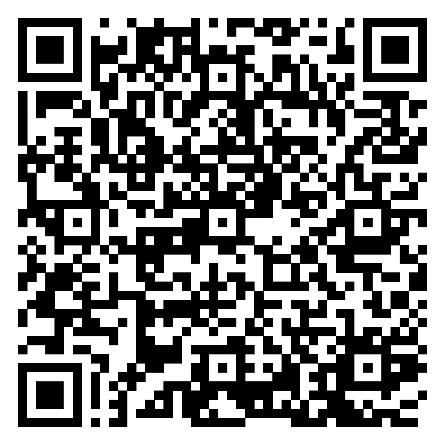 Центры активностиЦель, особенности функционированияНаполняемостьГрупповые помещенияГрупповые помещенияГрупповые помещенияСпортивный уголокЦель: создание условий для самостоятельной двигательной активности и организации здоровьесберегающей деятельности детей. Оборудование находится в свободном доступе для детей, оснащено различными атрибутами, имеется и нестандартное оборудование, которое соответствует возрасту и интересам детей. Сменяемость оборудования способствует поддержанию интереса у детей к спортивным играм и физическим упражнениям.Среди спортивного оборудования имеются:- гимнастическая лестница, доска ребристая;-баскетбольное кольцо; - спортивный инвентарь: флажки цветные, ленты разноцветные, кегли или булавы, кубики (деревянные или пластмассовые), мячи резиновые разных диаметров, обручи, скакалки,- палки гимнастические, мешочки с песком; - материал к спортивным играм «Городки», «Настольный теннис», «Дартс» и т.д.- наглядно - дидактический материал по темам: «Здоровье», «Виды спорта»Зона сюжетно – ролевых игрЦель: развитие у детей самостоятельной игровой деятельности, активной и пассивной речи, освоение модели поведения, умения решать возникающие проблемы, воспитание самооценки и уважения В пространстве постоянно сменяются игровые площадки в зависимости от меняющихся интересов детей, тематики совместной деятельности и событий.Атрибуты для сюжетно – ролевых игр «Больница», «Семья», «Школа», «Магазин»,  «Почта»,  «Служба быта»,      многофункциональные  ширмы, детская мебель, игровые наборы, неоформленный материал.Книжный уголокЦель: духовно-нравственное и эстетическое воспитание, формирование общей культуры, освоение разных жанров художественной литературы, воспитание любви и интереса к художественному слову.В каждой группе, в удобном месте комнаты с достаточным естественным и искусственным освещением организуется книжный уголок – стол и книжная полка – витрина. Содержание уголка книги определяется программой, которая реализуется в детском саду. В уголке представлены как новые, так и уже знакомые детям, прочитанные ранее произведения. Помимо детской художественной литературы, в уголке  помещен различный иллюстрированный материал по темам, портреты писателей и поэтов,  энциклопедическая литература.Центр природы и экспериментированияЦель:  организация поисково-исследовательской и опытно-экспериментальной деятельности, формирования умения самостоятельно использовать действия экспериментального характера для выявления скрытых свойств объектов живой и неживой природы. Организация наблюдения и трудовой деятельности,Содержание центра меняется с учетом сезонности, тематики, интересов детей.Место для уголка природы выбирается с достаточным дневным и искусственным освещением, чаще всего у окна. Комнатные растения размещаются на подоконниках, полочках, подставках, подбираются быстрорастущие, с красивыми цветками, листьями разной формы, величины и окраски, не требовательные к уходу и содержанию и в соответствии с возрастом. Примерный подбор оборудования: -  растения, требующие разных способов ухода, с учетом возраста детей, -  оборудование для ухода за растениями: передники, лейки, палочки для рыхления, тряпочки, пульверизаторы, - календарь наблюдений за состоянием погоды, -  литература природоведческого содержания (по изучаемой и изученной темам),- картотеки: а)  растения ближайшего окружения (на участке); б) птицы, звери (нашей полосы, жарких стран, северных широт.)  и др,- настольно – печатные, дидактические игры природоведческого содержания, - природный материал и поделки из него. Для организации опытно – экспериментальной деятельности:- инструменты и приборы- материалы (природный, бросовый и др)- механизмыУголок творчестваЦель:  поддержка деткой творческой активности и формирование начал изобразительных умений, расширение представлений о способах получения изображения и знакомство с изобразительным искусством и народным творчеством, развитие мелкой моторики. Для стимулирования собственного творчества детей используется всё пространство группы: детские работы обязательно востребованы в оформлении, детской деятельности и в качестве подарков к значимым датам в семьях и детском коллективе.- Материалы для рисования в самостоятельной деятельности: - репродукции картин, иллюстрации из детских книг по теме,  - фоны разного размера, цвета и формы (прямоугольник, овал, круг). -  изобразительный материал,Для лепки - пластилин или глина,- скульптуры малых форм, детские работы,- иллюстрации,- сопутствующий материал для оформления работ (нитки, пуговицы, бусины, семена, веточки и т. д.). Для аппликации - фоны разных размеров (в том числе картинки из цветных журналов, обои), - бумажный материал разного качества и размера,- ножницы, клей и т.д. Для творчества- наборы для творчестваМузыкально – театральный центрЦель: развитие творческих способностей ребенка, интереса к музыкальным произведениям, артикуляционной моторики, мелкой и крупной моторики,Наполнение и расположение центра способствует  реализации замыслов ребенка и разыгрыванию авторских и народных произведений, сценок, придуманных детьми, и увиденных ими мультфильмов. При этом дети получают возможность создания недостающих для образа деталей в роли костюмеров, декораторов, гримеров. Наполняемость театрального центра происходит каждую неделю в зависимости от темы недели, происходит сменяемость костюмов и атрибутов.Для музыкальной деятельности:- музыкальные инструменты,- атрибуты к музыкальным подвижным играм; - флажки, султанчики, платочки, яркие ленточки с колечками, погремушки, осенние листочки, снежинки и т. п. для детского танцевального творчества (по сезонам); - музыкальный центр и набор программных аудиозаписей; - поющие и двигающиеся игрушки; Для театрализованной деятельности: - ширмы настольная  и напольная; - куклы и игрушки для различных видов театра (плоскостной, стержневой, кукольный, перчаточный, настольный, пальчиковый, теневой, шагающий, би-ба-бо);- детские костюмы и атрибуты костюмов,- маски и оборудования для обыгрывания сказок,- костюмы для ряженья, головные уборы, украшения, - аудиокассеты с записью музыки для сопровождения театрализованных игр.Центр патриотического воспитанияЦель - воспитание у ребенка  любви  и привязанности к семье, родному краю, Родине, развитие интереса к традициям, культуре, истории своего народаДети знакомятся с традициями, историей,  культурой и бытом жителей Ярославской области, России. Содержание материала обновляется в зависимости от календарных дат, изучаемых на данный момент тем и тех тем, к которым дети проявляют интересСодержание: - государственная символика, - книги о России, родном городе, исторических событиях,- атласы, карты, глобус - материал по краеведению – альбомы для рассматривания с Ярославлем и другими городами Ярославской области, буклеты, наборы открыток,- дидактические игры, - экспозиции предметов ярославских промыслов, - выставки рисунков, поделок детей и родителей.Центр конструированияЦель: развитие мелкой и крупной моторики, мышления.Центр конструирования сосредоточен на одном месте и занимает немного пространства, но он достаточно мобилен. Это позволяет детям разворачивать сюжет игры за его пределами. Содержание  можно перемещать в любое место группы и организовывать данную деятельность как с подгруппой детей, так и индивидуально. Дети самостоятельно при реализации своих замыслов используют схемы построек. Для конструктивной деятельности детей во всех возрастных группах используется - мелкий (настольный) и крупный (напольный) строительный материал, - картотека со схемами построек, - мелкий игровой материал для организации сюжетной  игры,- неоформленный материал.Уголок  безопасностиЦель: формирование у детей основ безопасного поведенияТематика содержания уголка:- соблюдение правил дорожного движения-пожарной безопасности,- антитеррористической безопасности- ребенок и другие люди- безопасность в природе- дидактические, настольные  игры  по  тематике «Безопасность»- наглядно  – демонстрационный   материал, изображающий опасные инструменты и опасные ситуации- макеты улиц, - атрибуты спецодежды , - разные виды машин, -  альбомы для рассматривания по темам дорожной и пожарной безопасности, -наборы дорожных знаков,ПомещенияЦель, особенности функционированияОборудование1. Групповые помещения  (11  групп)Цель:  организация образовательной деятельности в процессе организации различных видов детской деятельности(игровой, коммуникативной, трудовой, познавательно-исследовательской, продуктивной, музыкально-художественной, чтения)-  групповые помещения оснащены  игровой  мебелью отвечающей гигиеническим и возрастным особенностям воспитанников- мебель подобрана по росту детей- Игровые пособия (игры, игрушки)- дидактические пособия (наглядно-демонстрационный материал- магнитофоныМузыкальный залЦель: организация  деятельности по художественно – эстетическому воспитанию дошкольников.В музыкальном зале проводятся:- музыкальные занятия -  тематические досуги, развлечения, праздники- театрализованные представления,- творческие выставки, - совместные мероприятия с родителями и социальными партнерами,- занятия по дополнительному образованию.В музыкальном зале имеется:- библиотека методической литературы, сборники нот,- музыкальный центр, - проектор, экран, ноутбук,- синтезатор,- пианино,-  музыкальные инструменты для детей,- подборка аудио дисков с музыкальными произведениями,- дидактические музыкальные игры,- атрибуты для танцев,- детские и взрослые костюмы и атрибуты для театрализованной деятельности,- ширма напольная,- декорации.Спортивный залЦель: организация работы по формированию у детей и родителей привычки к здоровому образу жизни, развитию двигательной активности воспитанников, крупной моторики.В спортивном зале проводятся: -занятия по физкультуре, зарядка, спортивные досуги и развлечения, в том числе с родителями воспитанников, - мастер – классы и тренинги для педагогов,- занятия дополнительного образованияИмеется необходимое спортивное оборудование:  - шведская стенка; -спортивный уголок; - мягкие модули; - скамейки; - стойки для прыжков  в высоту; - маты; - волейбольная сетка; - спортивный инвентарь- проектор, ноутбук, экран,- музыкальный центрКабинет логопедаЦель: проведение диагностики и коррекционной работы по речевому развитию, коррекции речевых нарушений у  дошкольников.Проводятся подгрупповые и индивидуальные занятия с воспитанниками, консультации с родителями воспитанников. Кабинет  оснащен необходимым  оборудованием и дидактическим материалом: - настенное зеркало для логопедических  занятий, - зеркала  для индивидуальной работы, - логопедические зонды, - настенное наборное полотно, - учебно – методические пособия, литература, картотеки,  - наглядно – демонстрационный материал, - настольные игры, игрушки, конструкторы,  - магнитно – маркерная доска,  - магнитофон,- столы, стулья для детей Кабинет психологаЦель: организация работы по проведению диагностики и коррекционной работы с воспитанникам по развитию психических процессов, коррекции нарушений развития дошкольников. организация работы по оказанию психологической помощи детям, семье  и специалистам детского сада в обычных и кризисных  ситуациях.Проводятся подгрупповые и индивидуальные занятия с детьми, консультации с родителями воспитанников и педагогами.Кабинет оборудован  техническими средствами и методическим материалом:- интерактивная панель, -  музыкальный центр, набор дисков и кассет для релаксации, - воздушно – пузырьковая лампа,- сухой бассейн и мелкие игрушки,- игрушки, игры, материал для продуктивной деятельности,- методическая литература, - дидактические пособия, наглядный и демонстрационный  материал, настольные и развивающие игры, - диагностический материал- столы, стулья для детей.                                                                   Методический кабинетЦель: методическое и информационное обеспечение  организации образовательной деятельности с детьми и работы с семьями воспитанников.В  кабинете подобрана:- библиотека  методической литературы и дидактических пособий, необходимых  для реализации Программы, - библиотека периодических изданий, -  методические разработки, опыт работы педагогов, - медиатека, - нормативные документы,  документация старшего воспитателя, -демонстрационный, раздаточный материал для занятий с детьми-  иллюстративный материал- предметы декоративно – прикладного творчества,  изобразительного искусства, - игровой материал,  - переносной проектор, экран, МФУ, цветной принтер, ламинатор,- шкафы, столы, стулья. Территория детского садаТерритория детского садаТерритория детского садаСпортивная площадкаЦель: организация работы по оздоровлению детей, по формированию привычки к здоровому образу жизни,  потребности в физической активностиСпортивная площадка функционирует круглый год с целью  организации:- утренней зарядки,- физкультурных занятий,- спортивных  досугов, развлечений, праздников.Спортивная площадка имеет спортивное оборудование, используется  спортивный инвентарь,  магнитофонПрогулочные участкиЦель: организация образовательной деятельности в процессе организации различных видов детской деятельности На прогулочных участках имеется игровое оборудование, выносной игровой материал, спортивный инвентарь.ПомещениеОборудованиеМузыкальный залНоутбук, проектор с экраном, музыкальный центрСпортивный залНоутбук, проектор с экраном, музыкальный центрКабинет логопедаИнтерактивная панель для логопедических занятий с детьми, в том числе с ОВЗ, ноутбук, принтерКабинет психологаИнтерактивная панель для развивающих занятий с детьми,  в том числе с ОВЗ, ноутбук, принтерМетодический кабинетНоутбук, МФУ, проектор, экран, цветной принтерНаправленияНаправленияМетодические   пособияНаглядно – дидактические пособияПервая младшая группа (1,5 – 3 года)Первая младшая группа (1,5 – 3 года)Первая младшая группа (1,5 – 3 года)Первая младшая группа (1,5 – 3 года)Познавательное развитиеПознавательное развитие* Помораева И.А.  Позина В.А. Формирование элементарных математических представлений. Вторая группа раннего возраста (2-3 года)* Соломенникова О.А. Ознакомление с природой в детском саду.  Вторая группа раннего возраста (2-3 года)* Веракса Н.Е., Веракса А.Н. Проектная деятельность дошкольников* Теплюк С.Н. Игры – занятия на прогулке с малышами. Для работы с детьми 2-4 лет* Афанасьева И.П. Маленькими шагами в большой мир.* Развивающие игры с малышами до трех лет. Сост. Галанова Т.В.* Печерога А.В. Развивающие игры для дошкольников 2-7 лет* Венгер Л.А. Дидактические игры и упражнения по сенсорному воспитанию.* Плакаты: «Домашние животные», «Дикие животные», «Овощи», «Фрукты», «Ягоды», Птицы»* Картинки для рассматривания: «Кошка с котятами», «Коза с козлятами», «Свинья с поросятами», «Собака со щенятами»* Серия «Мир в картинках»: «Домашние животные», «Насекомые», «Овощи», «Фрукты», «Дикие животные»* Серия «Играем в сказку»: «Репка», «Теремок»* Наглядное пособие : «Весна», «Зима», «Лето», «Осень»Речевое развитиеРечевое развитие* Гербова В.В. Развитие речи в детском саду.  Вторая группа раннего возраста (2-3 года)* Максакова А.И., Тумакова Г.А. Учите, играя. Игры со звучащим словом* Максаков А.И. Воспитание звуковой культуры речи у дошкольников*   Хрестоматия для чтения детям в детском саду и дома* Серия «Рассказы по картинкам»: «Колобок», «Курочка Ряба», «Теремок», «Репка»* Гербова В.В. Развитие речи в детском саду: Наглядно – дидактическое пособие (2 – 3)* Серия демонстрационных картин «Наш детский сад» Нищева Н.В.* Серия «Играем в сказку»: «Репка», «Теремок», «Три медведя», «Три поросенка»Социально – коммуникативное развитиеСоциально – коммуникативное развитие* Губанова Н.Ф. Развитие игровой деятельности. Вторая группа раннего возраста (2-3 года)* Зарубина Н.Г. Проектная деятельность как средство социально – культурной среды* Шорыгина Т.А. Добрые сказки. Беседы с детьми.* Белкина Л.В. Адаптация детей раннего возраста.* Деркунская В.А., Ошкина А.А. Игровая образовательная деятельность дошкольников*     Демонстрационный материал «Соблюдай правила дорожной безопасности»* Комплект «Правила и безопасность дор. движения для дошкольников»* «Первые уроки безопасности»* Плакаты: «Один дома», «Правила пожарной безопасности»,Физическое развитиеФизическое развитие* Лайзане Физическая культура для малышей* Сборник подвижных игр / Автор – сост. Э.Я.Степаненкова* Литвинова М.Ф. Русские народные подвижные игры* Физическое развитие детей 2-7 лет. Сюжетно – ролевые занятия. Сост. Подольская Е.И.*  «Если хочешь быть здоров» - серия картин* «Уроки Айболита», «Уроки Мойдодыра» - пособия для детейХудожественно – эстетическое развитиеХудожественно – эстетическое развитие* Комарова Т.С. Детское художественное творчество. Для работы с детьми 2-7 лет* Комарова Т.С. Зацепина М.Б. Интеграция в воспитательно – образовательной работе детского сада. * Лыкова И.А. Изобразительная деятельность в детском саду. Группа раннего возраста*  Зацепина М.Б, Антонова Т.В. Праздники и развлечения в детском саду.* Янушко Е.А. Рисование с детьми раннего возраста.* Серия «Мир в картинках»: «Дымковская игрушка», «Матрешка», «Музыкальные инструменты»*  Наглядно – дидактический комплекс «Конструирование из строительного материала» * Образцы народных игрушекВторая младшая группа ( 3-4 года)Вторая младшая группа ( 3-4 года)Вторая младшая группа ( 3-4 года)Вторая младшая группа ( 3-4 года)Познавательное развитие* Помораева И.А.  Позина В.А. «Формирование элементарных математических представлений».Младшая группа (3-4 года) * Дыбина О.В «Ознакомление с предметным и социальным окружением»: Младшая группа (3-4 года)* Соломенникова О.А. Ознакомление с природой в детском саду. Младшая группа(3-4 года)* Веракса Н.Е., Веракса А.Н. Проектная деятельность дошкольников* Павлова Л.Ю. Сборник дидактических игр по ознакомлению с окружающим миром (3-7 лет)* Теплюк С.Н. Игры – занятия на прогулке с малышами. Для работы с детьми 2-4 лет* Деркунская В.А., Ошкина А.А. Игровая образовательная деятельность дошкольников* Венгер Л.А. Игры и упражнения по развитию умственных способностей у детей дошкольного возраста* Венгер Л.А. Дидактические игры и упражнения по сенсорному воспитанию.* Печерога А.В. Развивающие игры для дошкольников 2-7 лет* Помораева И.А.  Позина В.А. «Формирование элементарных математических представлений».Младшая группа (3-4 года) * Дыбина О.В «Ознакомление с предметным и социальным окружением»: Младшая группа (3-4 года)* Соломенникова О.А. Ознакомление с природой в детском саду. Младшая группа(3-4 года)* Веракса Н.Е., Веракса А.Н. Проектная деятельность дошкольников* Павлова Л.Ю. Сборник дидактических игр по ознакомлению с окружающим миром (3-7 лет)* Теплюк С.Н. Игры – занятия на прогулке с малышами. Для работы с детьми 2-4 лет* Деркунская В.А., Ошкина А.А. Игровая образовательная деятельность дошкольников* Венгер Л.А. Игры и упражнения по развитию умственных способностей у детей дошкольного возраста* Венгер Л.А. Дидактические игры и упражнения по сенсорному воспитанию.* Печерога А.В. Развивающие игры для дошкольников 2-7 лет* Серия «Мир в картинках»: «Домашние животные», «Насекомые», «Овощи», «Фрукты», «Цветы»,* Картинки для рассматривания: «Кошка с котятами», «Коза с козлятами», «Свинья с поросятами», «Собака со щенятами»* Плакаты: «Домашние животные», «Дикие животные», «Овощи», «Фрукты», «Ягоды», Птицы»* Наглядное пособие : «Весна», «Зима», «Лето», «Осень»* Наглядное пособие Органы чувств человека.Речевое развитие* Гербова В.В. Развитие речи в детском саду.   Младшая группа(3-4 года)* Максакова А.И., Тумакова Г.А. Учите, играя. Игры со звучащим словом* Швайко. Игры и игровые упражнения по развитию речи* Бондаренко А.К. Словесные игры в детском саду.* Максаков А.И. Воспитание звуковой культуры речи у дошкольников*  Хрестоматия для чтения детям в детском саду и дома* Гербова В.В. Развитие речи в детском саду.   Младшая группа(3-4 года)* Максакова А.И., Тумакова Г.А. Учите, играя. Игры со звучащим словом* Швайко. Игры и игровые упражнения по развитию речи* Бондаренко А.К. Словесные игры в детском саду.* Максаков А.И. Воспитание звуковой культуры речи у дошкольников*  Хрестоматия для чтения детям в детском саду и дома* Серия «Рассказы по картинкам»: «Колобок», «Курочка Ряба», «Теремок», «Репка»* Гербова В.В. Развитие речи в детском саду: Наглядно – дидактическое пособие (3 – 4) * Серия демонстрационных картин «Наш детский сад» Нищева Н.В.* Серия «Играем в сказку»: «Репка», «Теремок», «Три медведя»Социально – коммуникативное развитие* Губанова Н.Ф. Развитие игровой деятельности.  Младшая группа(3-4 года)* Куцакова Л.В. Трудовое воспитание в детском саду. Для занятий с детьми 3-7 лет* Буре Р.С. Социально – нравственное воспитание дошкольников (3-7 лет)* Правила дорожного движения. Младшая и средняя группы. Сост. Поддубная Л.Б.* Зарубина Н.Г. Проектная деятельность как средство социально – культурной среды* Шорыгина Т.А.Трудовые сказки. Беседы с детьми* Шорыгина Т.А. Безопасные сказки. Беседы с детьми* Шорыгина Т.А. Добрые сказки. Беседы с детьми.* Губанова Н.Ф. Развитие игровой деятельности.  Младшая группа(3-4 года)* Куцакова Л.В. Трудовое воспитание в детском саду. Для занятий с детьми 3-7 лет* Буре Р.С. Социально – нравственное воспитание дошкольников (3-7 лет)* Правила дорожного движения. Младшая и средняя группы. Сост. Поддубная Л.Б.* Зарубина Н.Г. Проектная деятельность как средство социально – культурной среды* Шорыгина Т.А.Трудовые сказки. Беседы с детьми* Шорыгина Т.А. Безопасные сказки. Беседы с детьми* Шорыгина Т.А. Добрые сказки. Беседы с детьми.*     Демонстрационный материал «Соблюдай правила дорожной безопасности»* Комплект «Правила и безопасность дор. движения для дошкольников»* «Первые уроки безопасности»* Плакаты: «Один дома», «Правила пожарной безопасности»,Физическое развитие* Сборник подвижных игр / Автор – сост. Э.Я.Степаненкова* Пензулаева Л.И. Физическая культура в детском саду.    Младшая группа(3-4 года)* Пензулаева Л.И Оздоровительная гимнастика: комплексы упражнений для детей 3-7 лет.* Борисова М.М. Малоподвижные игры и игровые упражнения. Для занятий с детьми 3-7 лет.*Карточное планирование. Игры детей летом. (3 – 4 года)* Шорыгина Т.А. Спортивные сказки. Беседы с детьми* Литвинова М.Ф. Русские народные подвижные игры* Физическое развитие детей 2-7 лет. Сюжетно – ролевые занятия. Сост. ПодольскаяЕ.И.* Сборник подвижных игр / Автор – сост. Э.Я.Степаненкова* Пензулаева Л.И. Физическая культура в детском саду.    Младшая группа(3-4 года)* Пензулаева Л.И Оздоровительная гимнастика: комплексы упражнений для детей 3-7 лет.* Борисова М.М. Малоподвижные игры и игровые упражнения. Для занятий с детьми 3-7 лет.*Карточное планирование. Игры детей летом. (3 – 4 года)* Шорыгина Т.А. Спортивные сказки. Беседы с детьми* Литвинова М.Ф. Русские народные подвижные игры* Физическое развитие детей 2-7 лет. Сюжетно – ролевые занятия. Сост. ПодольскаяЕ.И.*  «Если хочешь быть здоров» - серия картин* «Уроки Айболита», «Уроки Мойдодыра» - пособия для детей  Художественно – эстетическое развитие* Комарова Т.С. Детское художественное творчество. Для работы с детьми 2-7 лет* Комарова Т.С. Изобразительная деятельность в детском саду.   Младшая группа(3-4 года)* Комарова Т.С. Зацепина М.Б. Интеграция в воспитательно – образовательной работе детского сада. * Тарловская Н.Ф. Обучение детей конструированию и ручному труду.* Лыкова И.А. Изобразительная деятельность в детском саду. Младшая группа*  Зацепина М.Б, Антонова Т.В. Праздники и развлечения в детском саду.* Малышева А.Н. Ермолаева Н.В. Аппликация в детском саду.* Комарова Т.С. Детское художественное творчество. Для работы с детьми 2-7 лет* Комарова Т.С. Изобразительная деятельность в детском саду.   Младшая группа(3-4 года)* Комарова Т.С. Зацепина М.Б. Интеграция в воспитательно – образовательной работе детского сада. * Тарловская Н.Ф. Обучение детей конструированию и ручному труду.* Лыкова И.А. Изобразительная деятельность в детском саду. Младшая группа*  Зацепина М.Б, Антонова Т.В. Праздники и развлечения в детском саду.* Малышева А.Н. Ермолаева Н.В. Аппликация в детском саду.* Серия «Мир в картинках»: «Дымковская игрушка», «Хохлома», «Матрешка», «Музыкальные инструменты»* Репродукции картин известных художников* Образцы народных промыслов*  Наглядно – дидактический комплекс «Конструирование из строительного материала» Средняя группа (4 – 5 лет)Средняя группа (4 – 5 лет)Средняя группа (4 – 5 лет)Средняя группа (4 – 5 лет)Познавательное развитиеПознавательное развитие* Помораева И.А.  Позина В.А. «Формирование элементарных математических представлений».Средняя группа (4-5 лет) *. Дыбина О.В «Ознакомление с предметным и социальным окружением»: Средняя группа (4-5 лет)* Соломенникова О.А. Ознакомление с природой в детском саду. Средняя группа (4-5 лет)* Веракса Н.Е., Веракса А.Н. Проектная деятельность дошкольников* Павлова Л.Ю. Сборник дидактических игр по ознакомлению с окружающим миром (3-7 лет)* Организация деятельности детей на прогулке. Сост. Кобзеве Т.Г.Средняя группа* Деркунская В.А., Ошкина А.А. Игровая образовательная деятельность дошкольников* Венгер Л.А. Игры и упражнения по развитию умственных способностей у детей дошкольного возраста* Печерога А.В. Развивающие игры для дошкольников 2-7 лет* Наглядное пособие : «Весна», «Зима», «Лето», «Осень»* Плакаты: «Домашние животные», «Дикие животные», «Овощи», «Фрукты», «Ягоды», «Перелетные птицы»-  Серия «Мир в картинках»: «Домашние животные», «Насекомые», «Овощи», «Фрукты», «Цветы»,»Деревья и листья», «Животные – домашние питомцы»,«Авиация», «Автомобильный транспорт», «Космос», «Посуда», «Водный транспорт»,* Наглядно – дидактическое пособие «Откуда все берется», «Как люди выращивали хлеб», «Как люди шили одежду»  * Наглядное пособие Органы чувств человека.Речевое развитиеРечевое развитие* Гербова В.В. Развитие речи в детском саду.   Средняя группа (4-5 лет)* Максакова А.И., Тумакова Г.А. Учите, играя. Игры со звучащим словом* Швайко. Игры и игровые упражнения по развитию речи* Бондаренко А.К. Словесные игры в детском саду.* Максаков А.И. Воспитание звуковой культуры речи у дошкольников*   Хрестоматия для чтения детям в детском саду и дома* Картины по развитию речи* Серия демонстрационных картин «Наш детский сад» Нищева Н.В.* Серия «Играем в сказку»: «Репка», «Теремок», «Три медведя», «Три поросенка»* Серия «Рассказы по картинкам»: «Колобок», «Курочка Ряба», «Теремок», «Репка»Социально – коммуникативное развитиеСоциально – коммуникативное развитие* Губанова Н.Ф. Развитие игровой деятельности. Средняя группа (4-5 лет)* Куцакова Л.В. Трудовое воспитание в детском саду. Для занятий с детьми 3-7 лет* Буре Р.С. Социально – нравственное воспитание дошкольников (3-7 лет)* Князева  О.Л.,  Стеркина Р.Б. Как вести себя (4-5 лет)* Правила дорожного движения. Младшая и средняя группы. Сост. Поддубная Л.Б.* Зарубина Н.Г. Проектная деятельность как средство социально – культурной среды* Шорыгина Т.А.Трудовые сказки. Беседы с детьми* Шорыгина Т.А. Безопасные сказки. Беседы с детьми* Шорыгина Т.А. Добрые сказки. Беседы с детьми.* Шорыгина Т.А. Наша Родина – Россия.* О.В. Дыбина. Что было до…* О.В.Дыбина Из чего сделаны предметы *  Князева О.Л., Маханева М.Д. Приобщение детей к истокам русской народной культуры.* Букарина Е.П. Ярославль – любимый город* Ознакомление старших дошкольников со знаменитыми ярославцами* Серия «Мир  в картинках»: «Государственные символы России», «День Победы»* Серия «Рассказы по картинкам»: «Великая Отечественная война», «Защитники Отечества»*     Демонстрационный материал «Соблюдай правила дорожной безопасности»* Комплект «Правила и безопасность дор. движения для дошкольников»*Пособие «Дорожные знаки»* «Первые уроки безопасности»* Плакаты: «Один дома», «Правила пожарной безопасности»,Физическое развитиеФизическое развитие* Сборник подвижных игр / Автор – сост. Э.Я.Степаненкова* Пензулаева Л.И. Физическая культура в детском саду.   Средняя группа (4-5 лет)* Пензулаева Л.И Оздоровительная гимнастика: комплексы упражнений для детей 3-7 лет.* Борисова М.М. Малоподвижные игры и игровые упражнения. Для занятий с детьми 3-7 лет.*Карточное планирование. Игры детей летом. (4- 5 лет)* Шорыгина Т.А. Спортивные сказки. Беседы с детьми* Литвинова М.Ф. Русские народные подвижные игры* Физическое развитие детей 2-7 лет. Сюжетно – ролевые занятия. Сост. ПодольскаяЕ.И.* КовалькоВ.И. Азбука физкультминуток.* Серия «Мир в картинках»:«Зимние виды спорта», «Летние виды спорта»* Плакаты: «Распорядок дня»*  «Если хочешь быть здоров» - серия картин* «Уроки Айболита», «Уроки Мойдодыра» - пособия для детейХудожественно – эстетическое развитиеХудожественно – эстетическое развитие* Комарова Т.С. Детское художественное творчество. Для работы с детьми 2-7 лет* Комарова Т.С. Изобразительная деятельность в детском саду.   Средняя группа (4-5 лет) * Комарова Т.С. Зацепина М.Б. Интеграция в воспитательно – образовательной работе детского сада. * Куцакова Л.В. Конструирование из строительного материала. Средняя группа (4-5 лет)* Тарловская Н.Ф. Обучение детей конструированию и ручному труду.* Лыкова И.А. Изобразительная деятельность в детском саду. Средняя группа*  Зацепина М.Б, Антонова Т.В. Праздники и развлечения в детском саду.* Малышева А.Н. Ермолаева Н.В. Аппликация в детском саду.* Серия «Мир в картинках»: «Дымковская игрушка», «Хохлома», «Матрешка», Филимоновская народная игрушка», «Музыкальные инструменты»* Репродукции картин известных художников* Образцы народных промыслов*  Наглядно – дидактический комплекс «Конструирование из строительного материала» Старшая группа (5-6 лет)Старшая группа (5-6 лет)Старшая группа (5-6 лет)Старшая группа (5-6 лет)Познавательное развитиеПознавательное развитие* Помораева И.А.  Позина В.А. «Формирование элементарных математических представлений». Старшая группа (5-6 лет) * Дыбина О.В «Ознакомление с предметным и социальным окружением»: Старшая группа (5-6 лет)* Соломенникова О.А. Ознакомление с природой в детском саду. Старшая группа (5-6 лет)* Веракса Н.Е., Веракса А.Н. Проектная деятельность дошкольников* Павлова Л.Ю. Сборник дидактических игр по ознакомлению с окружающим миром (3-7 лет)* Организация деятельности детей на прогулке. Сост. Кобзеве Т.Г. Старшая группа* Деркунская В.А., Ошкина А.А. Игровая образовательная деятельность дошкольников* Венгер Л.А. Игры и упражнения по развитию умственных способностей у детей дошкольного возраста* Печерога А.В. Развивающие игры для дошкольников 2-7 лет* Наглядное пособие : «Весна», «Зима», «Лето», «Осень»* Плакаты: «Домашние животные», «Дикие животные», «Овощи», «Фрукты», «Ягоды», «Перелетные птицы»* Серия «Мир в картинках»: «Домашние животные», «Насекомые», «Овощи», «Фрукты», «Цветы», «Деревья и листья», «Животные – домашние питомцы», «Животные жарких стран», 2Животные Австралии»,  «Морские обитатели», «Арктика и Антарктика», «Авиация», «Автомобильный транспорт», «Космос», «Посуда», «Водный транспорт», «Инструменты»* Наглядно – дидактическое пособие «Откуда все берется», «Как люди выращивали хлеб», «Как люди шили одежду», «Моя деревня» * Наглядное пособие Органы чувств человека.Речевое развитиеРечевое развитие* Гербова В.В. Развитие речи в детском саду.   Старшая группа (5-6 лет)* Максакова А.И., Тумакова Г.А. Учите, играя. Игры со звучащим словом* Швайко. Игры и игровые упражнения по развитию речи* Бондаренко А.К. Словесные игры в детском саду.* КошлеваГ.А. Развитие речи в детском саду* Максаков А.И. Воспитание звуковой культуры речи у дошкольников*  Хрестоматия для чтения детям в детском саду и дома* Картины по развитию речи для детей старшего дошкольного возраста * Серия демонстрационных картин «Наш детский сад» Нищева Н.В.* Серия «Играем в сказку»: «Три поросенка»* Серия картин «Звучащее слово»Социально – коммуникативное развитиеСоциально – коммуникативное развитие* Губанова Н.Ф. Развитие игровой деятельности. Старшая группа (5-6 лет)* Куцакова Л.В. Трудовое воспитание в детском саду. Для занятий с детьми 3-7 лет* Буре Р.С. Социально – нравственное воспитание дошкольников (3-7 лет)* Шорыгина Т.А. Правила пожарной безопасности для детей 5-8 лет* Авдеева Н.Н., КнязеваО.Л., Стеркина Р.Б. Безопасность.* Князева  О.Л.,  Стеркина Р.Б. Как вести себя (4-6 лет)* Зарубина Н.Г. Проектная деятельность как средство социально – культурной среды* Шорыгина Т.А.Трудовые сказки. Беседы с детьми* Шорыгина Т.А. Безопасные сказки. Беседы с детьми* Шорыгина Т.А. Добрые сказки. Беседы с детьми.* Шорыгина Т.А. Наша Родина – Россия.* О.В. Дыбина Рукотворный мир.* О.В. Дыбина. Что было до…* О.В.Дыбина Из чего сделаны предметы*  Князева О.Л., Маханева М.Д. Приобщение детей к истокам русской народной культуры.* Букарина Е.П. Ярославль – любимый город* Ознакомление старших дошкольников со знаменитыми ярославцами* Серия «Мир  в картинках»: «Государственные символы России», «День Победы»* Серия «Рассказы по картинкам»: «Великая Отечественная война», «Защитники Отечества»* *     Демонстрационный материал «Соблюдай правила дорожной безопасности»* Комплект «Правила и безопасность дор. движения для дошкольников»*Пособие «Дорожные знаки»* «Первые уроки безопасности»* Плакаты: «Один дома», «Правила пожарной безопасности»,Физическое развитиеФизическое развитие* Сборник подвижных игр / Автор – сост. Э.Я.Степаненкова* Пензулаева Л.И. Физическая культура в детском саду.  Старшая группа (5-6 лет)* Пензулаева Л.И Оздоровительная гимнастика: комплексы упражнений для детей 3-7 лет.* Борисова М.М. Малоподвижные игры и игровые упражнения. Для занятий с детьми 3-7 лет.*Карточное планирование. Игры детей летом. (5-6 лет)* Шорыгина Т.А. Спортивные сказки. Беседы с детьми* Литвинова М.Ф. Русские народные подвижные игры* Физическое развитие детей 2-7 лет. Сюжетно – ролевые занятия. Сост. ПодольскаяЕ.И.* КовалькоВ.И. Азбука физкультминуток.* Серия «Мир в картинках»:«Зимние виды спорта», «Летние виды спорта»* Плакаты: «Распорядок дня»*  «Если хочешь быть здоров» - серия картин* «Уроки Айболита», «Уроки Мойдодыра» - пособия для детейХудожественно – эстетическое развитиеХудожественно – эстетическое развитие* Комарова Т.С. Детское художественное творчество. Для работы с детьми 2-7 лет* Комарова Т.С. Изобразительная деятельность в детском саду.   Старшая группа (5-6 лет)* Комарова Т.С. Зацепина М.Б. Интеграция в воспитательно – образовательной работе детского сада. * Куцакова Л.В. Конструирование из строительного материала.  Старшая группа (5-6 лет)* Тарловская Н.Ф. Обучение детей конструированию и ручному труду.* Лыкова И.А. Изобразительная деятельность в детском саду. Старшая группа*  Зацепина М.Б, Антонова Т.В. Праздники и развлечения в детском саду.* Малышева А.Н. Ермолаева Н.В. Аппликация в детском саду.* Серия «Мир в картинках»: «Дымковская игрушка», «Хохлома», «Матрешка», Филимоновская народная игрушка», «Полхов – Майдан», «Городецкая роспись по дереву», «Гжель», «Каргопольская народная игрушка», «Музыкальные инструменты»* Репродукции картин известных художников* Образцы народных промыслов*  Наглядно – дидактический комплекс «Конструирование из строительного материала» Подготовительная группа (6 - 8 лет)Подготовительная группа (6 - 8 лет)Подготовительная группа (6 - 8 лет)Подготовительная группа (6 - 8 лет)Познавательное развитиеПознавательное развитие* Помораева И.А.  Позина В.А. Формирование элементарных математических представлений. Подготовительная группа (6-7 лет)* Дыбина О.В Ознакомление с предметным и социальным окружением :Подготовительная группа (6 – 7 лет)* Соломенникова О.А. Ознакомление с природой в детском саду. Подготовительная группа (6 – 7 лет)* Веракса Н.Е., Веракса А.Н. Проектная деятельность дошкольников* Павлова Л.Ю. Сборник дидактических игр по ознакомлению с окружающим миром (3-7 лет)* Организация деятельности детей на прогулке. Сост. Кобзеве Т.Г. Подготовительная группа* Деркунская В.А., Ошкина А.А. Игровая образовательная деятельность дошкольников* Венгер Л.А. Игры и упражнения по развитию умственных способностей у детей дошкольного возраста* Печерога А.В. Развивающие игры для дошкольников 2-7 лет* Наглядное пособие : «Весна», «Зима», «Лето», «Осень»* Плакаты: «Домашние животные», «Дикие животные», «Овощи», «Фрукты», «Ягоды», Птицы»*  Серия «Мир в картинках»: «Домашние животные», «Насекомые», «Овощи», «Фрукты», «Цветы», «Деревья и листья», «Животные – домашние питомцы», «Животные жарких стран», «Животные Австралии»,  «Морские обитатели», «Арктика и Антарктика», «Авиация», «Автомобильный транспорт», «Космос», «Посуда», «Водный транспорт», «Инструменты»* Наглядно – дидактическое пособие «Откуда все берется», «Как люди выращивали хлеб», «Как люди шили одежду», «Моя деревня»  * Наглядное пособие Органы чувств человека.Речевое развитиеРечевое развитие*  Гербова В.В. Развитие речи в детском саду.  Подготовительная группа (6 – 7 лет) * Варенцова В.С. Обучение дошкольников  грамоте. * Максакова А.И., Тумакова Г.А. Учите, играя. Игры со звучащим словом* Швайко. Игры и игровые упражнения по развитию речи* Бондаренко А.К. Словесные игры в детском саду.* КошлеваГ.А. Развитие речи в детском саду (5-7 лет)* Максаков А.И. Воспитание звуковой культуры речи у дошкольников* Хрестоматия для чтения детям в детском саду и дома* Картины по развитию речи для детей старшего дошкольного возраста * Серия демонстрационных картин «Наш детский сад» Нищева Н.В.* Серия картин «Звучащее слово»Социально – коммуникативное развитиеСоциально – коммуникативное развитие* Губанова Н.Ф. Развитие игровой деятельности. Подготовительная группа (6 – 7 лет) * Куцакова Л.В. Трудовое воспитание в детском саду. Для занятий с детьми 3-7 лет* Буре Р.С. Социально – нравственное воспитание дошкольников (3-7 лет)* Шорыгина Т.А. Правила пожарной безопасности для детей 5-8 лет* Авдеева Н.Н., КнязеваО.Л., Стеркина Р.Б. Безопасность.* Зарубина Н.Г. Проектная деятельность как средство социально – культурной среды* Шорыгина Т.А.Трудовые сказки. Беседы с детьми* Шорыгина Т.А. Безопасные сказки. Беседы с детьми* Шорыгина Т.А. Добрые сказки. Беседы с детьми.* Шорыгина Т.А. Наша Родина – Россия.* О.В. Дыбина Рукотворный мир.* О.В. Дыбина. Что было до…* О.В.Дыбина Из чего сделаны предметы*  Князева О.Л., Маханева М.Д. Приобщение детей к истокам русской народной культуры.* Букарина Е.П. Ярославль – любимый город* Ознакомление старших дошкольников со знаменитыми ярославцами* Серия «Мир  в картинках»: «Государственные символы России», «День Победы»* Серия «Рассказы по картинкам»: «Великая Отечественная война», «Защитники Отечества»*     Демонстрационный материал «Соблюдай правила дорожной безопасности»* Комплект «Правила и безопасность дор. движения для дошкольников»*Пособие «Дорожные знаки»* «Первые уроки безопасности»* Плакаты: «Один дома», «Правила пожарной безопасности», Физическое развитиеФизическое развитие* Сборник подвижных игр / Автор – сост. Э.Я.Степаненкова* Пензулаева Л.И. Физическая культура в детском саду.  Подготовительная группа (6 – 7 лет)* Пензулаева Л.И Оздоровительная гимнастика: комплексы упражнений для детей 3-7 лет.* Борисова М.М. Малоподвижные игры и игровые упражнения. Для занятий с детьми 3-7 лет.* Шорыгина Т.А. Спортивные сказки. Беседы с детьми* Литвинова М.Ф. Русские народные подвижные игры* Физическое развитие детей 2-7 лет. Сюжетно – ролевые занятия. Сост. ПодольскаяЕ.И.* КовалькоВ.И. Азбука физкультминуток.* Серия «Мир в картинках»:«Зимние виды спорта», «Летние виды спорта»* Плакаты: «Распорядок дня»*  «Если хочешь быть здоров» - серия картин* «Уроки Айболита», «Уроки Мойдодыра» - пособия для детей Художественно – эстетическое развитиеХудожественно – эстетическое развитие* Комарова Т.С. Детское художественное творчество. Для работы с детьми 2-7 лет* Комарова Т.С. Изобразительная деятельность в детском саду.  Подготовительная группа (6 – 7 лет)* Комарова Т.С. Зацепина М.Б. Интеграция в воспитательно – образовательной работе детского сада.  * Куцакова Л.В. Конструирование из строительного материала.  Подготовительная группа (6 – 7 лет)* Тарловская Н.Ф. Обучение детей конструированию и ручному труду.* Лыкова И.А. Изобразительная деятельность в детском саду.* Малышева А.Н. Ермолаева Н.В. Аппликация в детском саду.*  Зацепина М.Б, Антонова Т.В. Праздники и развлечения в детском саду.* Репродукции картин известных художников* Образцы народных промыслов* Серия «Мир в картинках»: «Дымковская игрушка», «Хохлома», «Матрешка», Филимоновская народная игрушка», «Полхов – Майдан», «Городецкая роспись по дереву», «Гжель», «Каргопольская народная игрушка», «Музыкальные инструменты»*  Наглядно – дидактический комплекс «Конструирование из строительного материала» 2 м. – 2 года2 -3 года3-4 года4-5 лет5-6 лет6-8 лет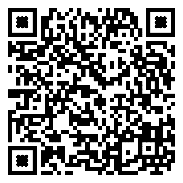 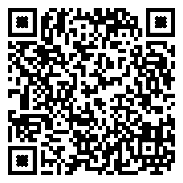 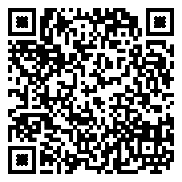 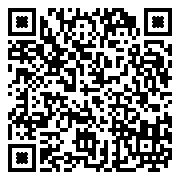 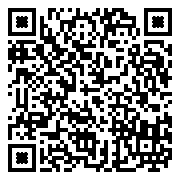 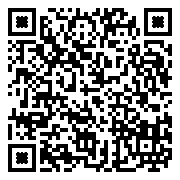 Партнеры по сетевому взаимодействиюОснование сотрудничестваСодержание сотрудничестваДошкольные учреждения г. Ярославля Приказ департамента образования мэрии г. Ярославля о Реализация мероприятий в рамках муниципальной инновационной площадкиДетская библиотека им. А.ГайдараДоговор (заключается ежегодно)Тематические занятия для дошкольников Ярославский историко – архитектурный музей - заповедникДоговор (заключается ежегодно)Познавательные занятия для старших дошкольников по ознакомлению с историей, культурой, природой Ярославского краяПоказательВозрастНормативТребования к организации образовательного процессаТребования к организации образовательного процессаТребования к организации образовательного процессаНачало занятий не ранеевсе возрасты8.00Окончание занятий, не позднеевсе возрасты17.00Продолжительность занятия для детей дошкольного возраста, не болееот 1,5 до 3 лет10 минутПродолжительность занятия для детей дошкольного возраста, не болееот 3 до 4 лет15 минутПродолжительность занятия для детей дошкольного возраста, не болееот 4 до 5 лет20 минутПродолжительность занятия для детей дошкольного возраста, не болееот 5 до 6 лет25 минутПродолжительность занятия для детей дошкольного возраста, не болееот 6 до 7 лет30 минутПродолжительность дневной суммарной образовательной нагрузки для детей дошкольного возраста, не болееот 1,5 до 3 лет20 минутПродолжительность дневной суммарной образовательной нагрузки для детей дошкольного возраста, не болееот 3 до 4 лет30 минутПродолжительность дневной суммарной образовательной нагрузки для детей дошкольного возраста, не болееот 4 до 5 лет40 минутПродолжительность дневной суммарной образовательной нагрузки для детей дошкольного возраста, не болееот 5 до 6 лет50 минут или 75 минутпри организации 1 занятия после дневного снаПродолжительность дневной суммарной образовательной нагрузки для детей дошкольного возраста, не болееот 6 до 7 лет90 минутПродолжительность перерывов между занятиями, не менеевсе возрасты10 минутПерерыв во время занятий для гимнастики, не менеевсе возрасты2-х минутПоказатели организации режима дняПоказатели организации режима дняПоказатели организации режима дняПродолжительность ночного сна не менее1-3 года12 часовПродолжительность ночного сна не менее4-7 лет11 часовПродолжительность дневного сна, не менее1-3 года3 часаПродолжительность дневного сна, не менее4-7 лет2,5 часаПродолжительность прогулок, не менеедля детей до 7 лет3 часа в деньСуммарный объем двигательной активности, не менеевсе возрасты1 час в деньУтренний подъем, не ранеевсе возрасты7 ч 00 минутУтренняя зарядка, продолжительность, не менеедо 7 лет10 минутПриём детей,  игры, утренняя гимнастика,  совместная деятельность6.30 –8.30Подготовка к завтраку, завтрак8.30 –8.50Образовательная деятельность  по подгруппам, совместная деятельность9.00-9.30Второй завтрак9.50-10.00Подготовка к прогулке, прогулка10.00-11.20Возвращение с прогулки, самостоятельная деятельность, подготовка к обеду11.20-11.40Обед11.40-12.00Подготовка ко сну, дневной сон12.00-15.00Постепенный подъем, закаливающие процедуры15.00-15.15Образовательная деятельность  по подгруппам,   игры, чтение худ. литературы15.15-16.10Подготовка к уплотненному полднику16.10-16.30Подготовка к прогулке, прогулка, уход детей домой16.40-18.303 – 4 года4 – 5 лет5-6 лет6 – 7 летПриём детей на свежем воздухе,  игры, утренняя гимнастика, дежурство6.30 –8.306.30-8.306.30-8.356.30 – 8.40Подготовка к завтраку, завтрак8.30 –8.508.30-9.008.35-9.008.40-9.00Образовательная деятельность, совместная деятельность9.00-9.409.00-9.509.00-10.009.00-10.10Второй завтрак9.50-10.009.50-10.0010.00-10.1010.10-10.20Подготовка к прогулке, прогулка10.00-11.2010.00-11.5010.10-12.0010.20-12.00Возвращение с прогулки, самостоятельная деятельность, подготовка к обеду11.20-11.4011.50-12.1012.00-12.1512.00-12.15Обед11.40-12.0012.10-12.3012.15-12.3012.15-12.30Подготовка ко сну, дневной сон12.00-15.0012.30-15.0012.30-15.0012.30-15.00Постепенный подъем, закаливающие процедуры15.00-15.1515.00-15.1515.00-15.1515.00-15.15Совместная и образовательная деятельность, ЧХЛ,  самостоятельные игры детей15.15-16.1015.15-16.1515.15-16.3015.15-16.40Подготовка к уплотненному полднику16.20-16.4016.25-16.4016.30-16.4016.40-16.50Подготовка к прогулке, прогулка, уход детей домой16.40-18.3016.40-18.3016.40-18.3016.50-18.30ДатаПраздники, памятные датыВозрастные группы8 февраля День российской науки6 – 7 лет23 февраляДень защитника Отечества2 – 7 лет8 мартаМеждународный женский день2 – 7 лет27 мартаВсемирный день театра3 – 7 лет12 апреляДень космонавтики4 – 7 лет1 маяПраздник Весны и Труда2 – 7 лет9 мая День Победы5 – 7 лет1 июня День защиты детей3 – 7 лет6 июняДень русского языка4 – 7 лет12 июняДень России3 – 7 лет22 июняДень памяти и скорби5 – 7 лет8 июляДень семьи, любви и верности2 – 7 лет12 августаДень физкультурника2 – 7 лет22 августаДень Государственного флага Российской Федерации4 – 7 лет27 августаДень российского кино4 – 7 лет1 сентябряДень знаний2 – 7 лет3 сентябряДень солидарности в борьбе с терроризмом5 – 7 лет27 сентябряДень воспитателя и всех дошкольных работников2 – 7 лет1 октября Международный день пожилых людей; Международный день музыки;3 – 7 лет4 октябряДень защиты животных2 - 7 летТретье воскресенье октябряДень отца в России2 – 7 лет4 ноября День народного единства5 - 7 летПоследнее воскресенье ноябряДень матери в России2 – 7 лет30 ноябряДень Государственного герба Российской Федерации4 – 7 лет5 декабряДень добровольца (волонтера) в России5 – 7 лет8 декабряМеждународный день художника3 – 5 лет9 декабряДень Героев Отечества5 – 7 лет12 декабряДень Конституции Российской Федерации5 – 7 лет31 декабряНовый год2 – 7 летМесяцНазвание мероприятияНаправление воспитанияВозрастная категорияВозрастная категорияВозрастная категорияВозрастная категорияМесяцНазвание мероприятияНаправление воспитания3-44-55-66-7Сентябрь 1 сентября – День знанийпознавательное++СентябрьНеделя безопасности3 сентября – День солидарности в борьбе с терроризмомсоциальное++++СентябрьМой родной городВидеоэкскурсия по достопримечательностям Ярославляпатриотическое ++СентябрьКультура и традиции  «Русская матрешка», эстетическое++Сентябрь27 сентября – День дошкольного работникаЭкскурсия в мед кабинет, пищеблок, беседа о профессиях детского садатрудовое++++Октябрь1 октября - День пожилого человекаФотовыставка «Мои бабушка и дедушка»духовно - нравственное++++ОктябрьМеждународный день музыкиэстетическое++++Октябрь4 октября – День защиты животныхБеседысоциальное++++ОктябрьДень отца в России.Совместные мероприятия с родителямисоциальное++++ОктябрьПраздник «Осенины» эстетическое++++ОктябрьВыставка творческих работ «Осенний вернисаж»эстетическоесоциальное++++НоябрьРоссия – Родина моя4 ноября – День народного единствапатриотическое++НоябрьПравила, по которым мы живемИгры, беседысоциальное++++НоябрьМоя семьяДень матери. Совместные мероприятия с родителями, мастерская «Вместе с мамой»социальное++++НоябрьСимволы России30 ноября - День Государственного герба Российской Федерациипатриотическое++Декабрь5 декабря - День добровольца (волонтера) в РоссииИзготовление кормушек для птицдуховно - нравственное++Декабрь8 декабря - Международный день художника.Выставка рисунков «Зима – художница»эстетическое++Декабрь9 декабря – День героев ОтечестваБеседы «Что такое героизм»социальное++Декабрь12 декабря – День Конституции Российской Федерациипатриотическое+ДекабрьНовогодние праздникиэстетическое++++ЯнварьКультура и традицииРождественские каникулы, Развлечение «Святки»эстетическое++ЯнварьСпортивные  досуги «День здоровья»физическое и оздоровительное++++ЯнварьНеделя добрых делТворческая игра «Страна вежливости»социальное++++Февраль8 февраля - День российской наукиЭкспериментальная и исследовательская деятельностьпознавательное+ФевральПрирода родного краяБеседы, рассматривание альбомов, дидактические игрыпатриотическое++++Февраль23 февраля – День защитника ОтечестваСпортивные досуги с родителямипатриотическое, физическое и оздоровительное+++ФевральКультура и традиции«Масленица широкая»эстетическое+++Март8 марта – Международный женский деньсоциальноеМартМосква – столица РоссииБеседы, игра - путешествиепатриотическое++МартДень земли и водных ресурсовТематический досугпатриотическое++МартПравила, по которым мы живемИгры, беседы «Мы все разные, но мы все равны»социальное++++Апрель1 апреля – День птицБеседы, дидактические игры, загадкисоциальное++++Апрель12 апреля – День космонавтикиТематическое занятие, беседы, конструктивная деятельностьпознавательное++АпрельКонкурс чтецовсоциальное, трудовое, патриотическоеАпрельДень здоровьяБеседы, дидактические игры, спортивные мероприятияфизическое и оздоровительное ++++МайМой родной городЗнаменитые ярославцыпатриотическое++МайДень ПобедыТематическое занятие, беседы, Бессмертный полкпатриотическое+++МайТрудовой десант Оформление клумб, цветников на участках трудовое+++МайБлаготворительный фестиваль «Звездочка»  (помощь тяжело больным детям)духовно - нравственное++МайПравила, по которым мы живемМы – дружные ребятасоциальное++++Июнь1 июня - День защиты детейРазвлечение , беседы о правах и обязанностяхсоциальное+++Июнь6 июня – День русского языкаЧтение произведений А.С.Пушкина, игры, беседы, викторинапознавательное+++Июнь12 июня – День РоссииТематическое занятиепатриотическое++++Июнь22 июня – День памяти и скорбипатриотическое++Июль8 июля – День семьи, любви и верностисоциальное++++ИюльКультура и традиции Театрализованное представление«Русские народные сказки»эстетическое++++ИюльЛетняя школа безопасностисоциальное++++ИюльНеделя огородникаУход за растениями в теплице, беседы о сельскохозяйственном трудетрудовое+++Август12 августа – День физкультурникаСовместные с родителями спортивные соревнованияфизическое и оздоровительное++++Август22 августа – День Государственного флага РоссииБеседы, творческие работыпатриотическое++++АвгустПрощание с летом. Выставка рисунков «Краски лета»эстетическое++++ПАТРИОТИЧЕСКОЕ НАПРАВЛЕНИЕ ВОСПИТАНИЯПАТРИОТИЧЕСКОЕ НАПРАВЛЕНИЕ ВОСПИТАНИЯПАТРИОТИЧЕСКОЕ НАПРАВЛЕНИЕ ВОСПИТАНИЯПАТРИОТИЧЕСКОЕ НАПРАВЛЕНИЕ ВОСПИТАНИЯПАТРИОТИЧЕСКОЕ НАПРАВЛЕНИЕ ВОСПИТАНИЯПАТРИОТИЧЕСКОЕ НАПРАВЛЕНИЕ ВОСПИТАНИЯЦЕЛЬЦЕННОСТИЦЕННОСТИЦЕННОСТИЦЕННОСТИЦЕННОСТИСодействовать формированию у ребёнка личностной позиции наследника традиций и культуры, защитника Отечества и творца (созидателя), ответственного за будущее своей страны.Родина и природаРодина и природаРодина и природаРодина и природаРодина и природаДУХОВНО-НРАВСТВЕННОЕ НАПРАВЛЕНИЕ ВОСПИТАНИЯДУХОВНО-НРАВСТВЕННОЕ НАПРАВЛЕНИЕ ВОСПИТАНИЯДУХОВНО-НРАВСТВЕННОЕ НАПРАВЛЕНИЕ ВОСПИТАНИЯДУХОВНО-НРАВСТВЕННОЕ НАПРАВЛЕНИЕ ВОСПИТАНИЯДУХОВНО-НРАВСТВЕННОЕ НАПРАВЛЕНИЕ ВОСПИТАНИЯДУХОВНО-НРАВСТВЕННОЕ НАПРАВЛЕНИЕ ВОСПИТАНИЯЦЕЛЬЦЕЛЬЦЕЛЬЦЕЛЬЦЕЛЬЦЕННОСТИФормирование способности к духовному развитию, нравственному самосовершенствованию, индивидуально-ответственному поведению.Формирование способности к духовному развитию, нравственному самосовершенствованию, индивидуально-ответственному поведению.Формирование способности к духовному развитию, нравственному самосовершенствованию, индивидуально-ответственному поведению.Формирование способности к духовному развитию, нравственному самосовершенствованию, индивидуально-ответственному поведению.Формирование способности к духовному развитию, нравственному самосовершенствованию, индивидуально-ответственному поведению.Жизнь, милосердие, доброСОЦИАЛЬНОЕ НАПРАВЛЕНИЕ ВОСПИТАНИЯСОЦИАЛЬНОЕ НАПРАВЛЕНИЕ ВОСПИТАНИЯСОЦИАЛЬНОЕ НАПРАВЛЕНИЕ ВОСПИТАНИЯСОЦИАЛЬНОЕ НАПРАВЛЕНИЕ ВОСПИТАНИЯСОЦИАЛЬНОЕ НАПРАВЛЕНИЕ ВОСПИТАНИЯСОЦИАЛЬНОЕ НАПРАВЛЕНИЕ ВОСПИТАНИЯЦЕЛЬЦЕЛЬЦЕННОСТИЦЕННОСТИЦЕННОСТИЦЕННОСТИФормирование ценностного отношения детей к семье, другому человеку, развитие дружелюбия, умения находить общий язык с другими людьми.Формирование ценностного отношения детей к семье, другому человеку, развитие дружелюбия, умения находить общий язык с другими людьми.Семья, дружба, человек и сотрудничествоСемья, дружба, человек и сотрудничествоСемья, дружба, человек и сотрудничествоСемья, дружба, человек и сотрудничествоПОЗНАВАТЕЛЬНОЕ НАПРАВЛЕНИЕ ВОСПИТАНИЯПОЗНАВАТЕЛЬНОЕ НАПРАВЛЕНИЕ ВОСПИТАНИЯПОЗНАВАТЕЛЬНОЕ НАПРАВЛЕНИЕ ВОСПИТАНИЯПОЗНАВАТЕЛЬНОЕ НАПРАВЛЕНИЕ ВОСПИТАНИЯПОЗНАВАТЕЛЬНОЕ НАПРАВЛЕНИЕ ВОСПИТАНИЯПОЗНАВАТЕЛЬНОЕ НАПРАВЛЕНИЕ ВОСПИТАНИЯЦЕЛЬЦЕЛЬЦЕЛЬЦЕННОСТИЦЕННОСТИЦЕННОСТИФормирование ценности познания.Формирование ценности познания.Формирование ценности познания.ПознаниеПознаниеПознаниеФИЗИЧЕСКОЕ И ОЗДОРОВИТЕЛЬНОЕ НАПРАВЛЕНИЕ ВОСПИТАНИЯФИЗИЧЕСКОЕ И ОЗДОРОВИТЕЛЬНОЕ НАПРАВЛЕНИЕ ВОСПИТАНИЯФИЗИЧЕСКОЕ И ОЗДОРОВИТЕЛЬНОЕ НАПРАВЛЕНИЕ ВОСПИТАНИЯФИЗИЧЕСКОЕ И ОЗДОРОВИТЕЛЬНОЕ НАПРАВЛЕНИЕ ВОСПИТАНИЯФИЗИЧЕСКОЕ И ОЗДОРОВИТЕЛЬНОЕ НАПРАВЛЕНИЕ ВОСПИТАНИЯФИЗИЧЕСКОЕ И ОЗДОРОВИТЕЛЬНОЕ НАПРАВЛЕНИЕ ВОСПИТАНИЯЦЕЛЬЦЕЛЬЦЕЛЬЦЕЛЬЦЕННОСТИЦЕННОСТИФормирование ценностного отношения детей к здоровому образу жизни, овладение элементарнымигигиеническими навыками и правилами безопасности.Формирование ценностного отношения детей к здоровому образу жизни, овладение элементарнымигигиеническими навыками и правилами безопасности.Формирование ценностного отношения детей к здоровому образу жизни, овладение элементарнымигигиеническими навыками и правилами безопасности.Формирование ценностного отношения детей к здоровому образу жизни, овладение элементарнымигигиеническими навыками и правилами безопасности.Жизнь и здоровьеЖизнь и здоровьекабинет логопедаоказание помощи воспитанникам, имеющим нарушения в развитии речикабинет психологаоказания психологической помощи детям, семье  и специалистам учреждения в обычных и кризисных  ситуацияхмузыкальный залорганизация  образовательной деятельности по художественно – эстетическому воспитанию дошкольников, проведение совместных развлечений и праздниковфизкультурный залорганизация  деятельности по физкультурно – оздоровительному направлению (физкультурные занятия, спортивные  досуги, развлечения и праздники)физкультурная площадка повышение  двигательной активности  детей на свежем воздухе  